МУНИЦИПАЛЬНОЕ  БЮДЖЕТНОЕ ОБЩЕОБРАЗОВАТЕЛЬНОЕ УЧРЕЖДЕНИЕ«ТАЦИНСКАЯ СРЕДНЯЯ ОБЩЕОБРАЗОВАТЕЛЬНАЯ ШКОЛА № 1Основная образовательная программа начальногообщего образования на 2015 – 2016  учебный  годОГЛАВЛЕНИЕ1. ПОЯСНИТЕЛЬНАЯ ЗАПИСКА       Образовательная программа начального общего образования МБОУ ТСОШ № 1 разработана в соответствии с требованиями федерального государственного образовательного стандарта начального общего образования (далее — Стандарт) к структуре основной образовательной программы, определяет содержание и организацию образовательного процесса на ступени начального общего образования и направлена на формирование общей культуры обучающихся, на их духовно-нравственное, социальное, личностное и интеллектуальное развитие, на создание основы для самостоятельной реализации учебной деятельности, обеспечивающей социальную успешность, развитие творческих способностей, саморазвитие и самосовершенствование, сохранение и укрепление здоровья обучающихся.        Образовательная программа начального общего образования МБОУ СОШ № 1 разработана на основе Примерной основной образовательной программы начального общего образования с учётом образовательных потребностей и запросов участников образовательного процесса.        МБОУ ТСОШ № 1 имеет государственную аккредитацию: свидетельство о государственной регистрации серия ОП  № 025782, регистрационный номер 1845 от 22 мая  2012 года, лицензия: серия  61Л01 № 0000578, регистрационный номер 3313 от 26 марта 2013 года.                  Контингент обучающихся, на который рассчитана данная образовательная программа:                • обычный (дети, не имеющие выраженных психолого-педагогических и (или) иных особенностей);                • дети со специфическими образовательными нуждами (дети-инвалиды);                • педагогически запущенные дети.                Набор обучающихся для обучения по данной образовательной программе производится без конкурса, при условии достижения готовности к обучению (тест Керна-Йерасека для определения школьной зрелости).                Для обеспечения доступности качественного образования используются разноуровневые формы освоения образовательных программ:                • очная;                • индивидуальная.                В конкретных условиях  деятельность МБОУ ТСОШ № 1 направлена на удовлетворение социального заказа, ориентированного как на общекультурную составляющую, так и на интеллектуально-творческую деятельность. В МБОУ ТСОШ  № 1 на первой ступени обучения реализуется программа для общеобразовательных классов:                •  «Планета знаний»:                МБОУ ТСОШ № 1, организуя процесс обучения и воспитания учащихся, стремится к тому, чтобы сделать его как можно более эффективным. Педагоги, равно как и родители, заинтересованы в том, чтобы школьники не только получали предметные знания и умения, но и научились жить в обществе, адаптироваться в нём, достигать социального успеха.        Разработка образовательной программы начального общего образования осуществлялась самостоятельно с привлечением органов самоуправления (педагогический совет, Управляющий совет), обеспечивающих государственно-общественный характер управления образовательным учреждением.        Образовательная программа МБОУ ТСОШ № 1 формируется с учётом особенностей первой ступени общего образования как фундамента всего последующего обучения. Начальная школа — особый этап в жизни ребёнка, связанный:        - с изменением при поступлении в школу ведущей деятельности ребёнка — с переходом к учебной деятельности (при сохранении значимости игровой), имеющей общественный характер и являющейся социальной по содержанию;       - с освоением новой социальной позиции, расширением сферы взаимодействия ребёнка с окружающим миром, развитием потребностей в общении, познании, социальном признании и самовыражении;        - с принятием и освоением ребёнком новой социальной роли ученика, выражающейся в формировании внутренней позиции школьника, определяющей новый образ школьной жизни и перспективы личностного и познавательного развития; с формированием у школьника основ умения учиться и способности к организации своей деятельности: принимать, сохранять цели и следовать им в учебной деятельности; планировать свою деятельность, осуществлять её контроль и оценку; взаимодействовать с учителем и сверстниками в учебном процессе;        - с изменением при этом самооценки ребёнка, которая приобретает черты адекватности и рефлексивности;        -с моральным развитием, которое существенным образом связано с характером сотрудничества со взрослыми и сверстниками, общением и межличностными отношениями дружбы, становлением основ гражданской идентичности и мировоззрения.                Реализация образовательной программы МБОУ ТСОШ № 1 обеспечивает конституционное право на образование всем учащимся, пожелавшим обучаться в школе. Для обеспечения равных условий для обучения школа предлагает 4-х месячные подготовительные курсы для будущих первоклассников (январь - апрель). В перспективе эти курсы являются основой для организации предшкольного образования детей пяти с половиной лет.         Учитываются также характерные для младшего школьного возраста (от 6,5 до 11 лет):        - центральные психологические новообразования, формируемые на данной ступени образования: словесно-логическое мышление, произвольная смысловая память, произвольное внимание, письменная речь, анализ, рефлексия содержания, оснований и способов действий, планирование и умение действовать во внутреннем плане, знаково-символическое мышление, осуществляемое как моделирование существенных связей и отношений объектов;        - развитие целенаправленной и мотивированной активности обучающегося, направленной на овладение учебной деятельностью, основой которой выступает формирование устойчивой системы учебно-познавательных и социальных мотивов и личностного смысла учения.        При определении стратегических характеристик основной образовательной программы учитываются существующий разброс в темпах и направлениях развития детей, индивидуальные различия в их познавательной деятельности, восприятии, внимании, памяти, мышлении, речи, моторике и т. д., связанные с возрастными, психологическими и физиологическими индивидуальными особенностями детей младшего школьного возраста.        При этом успешность и своевременность формирования указанных новообразований познавательной сферы, качеств и свойств личности связывается с активной позицией учителя, а также с адекватностью построения образовательного процесса и выбора условий и методик обучения, учитывающих описанные выше особенности первой ступени общего образования.        Целью реализации образовательной программы начального общего образования МБОУ ТСОШ № 1 является обеспечение планируемых результатов по достижению выпускником начальной общеобразовательной школы целевых установок, знаний, умений, навыков и компетенций, определяемых личностными, семейными, общественными, государственными потребностями и возможностями ребёнка младшего школьного возраста, индивидуальными особенностями его развития и состояния здоровья.        К числу планируемых результатов освоения образовательной программы МБОУ ТСОШ № 1 отнесены:        - личностные результаты — готовность и способность обучающихся к саморазвитию, сформированность мотивации к учению и познанию, ценностно-смысловые установки выпускников начальной школы, отражающие их индивидуально-личностные позиции, социальные компетентности, личностные качества; сформированность основ российской, гражданской идентичности;        -метапредметные результаты — освоенные обучающимися универсальные учебные действия (познавательные, регулятивные и коммуникативные);       - предметные результаты — освоенный обучающимися в ходе изучения учебных предметов опыт специфической для каждой предметной области деятельности по получению нового знания, его преобразованию и применению, а также система основополагающих элементов научного знания, лежащая в основе современной научной картины мира.        В основе реализации образовательной программы МБОУ ТСОШ № 1 лежит системно-деятельностный подход, который предполагает:        - воспитание и развитие качеств личности, отвечающих требованиям информационного общества, инновационной экономики, задачам построения российского гражданского общества на основе принципов толерантности, диалога культур и уважения его многонационального, полилингвального, поликультурного и поликонфессионального состава;        - переход к стратегии социального проектирования и конструирования на основе разработки содержания и технологий образования, определяющих пути и способы достижения социально желаемого уровня (результата) личностного и познавательного развития обучающихся в конкретном образовательном учреждении, реализующем основную образовательную программу;        - ориентацию на достижение цели и основного результата образования — развитие личности обучающегося на основе освоения универсальных учебных действий, познания и освоения мира;      - признание решающей роли содержания образования, способов организации образовательной деятельности и учебного сотрудничества в достижении целей личностного и социального развития обучающихся;        - учёт индивидуальных возрастных, психологических и физиологических особенностей обучающихся, роли и значения видов деятельности и форм общения при определении образовательно-воспитательных целей и путей их достижения;        - обеспечение преемственности дошкольного, начального общего, основного общего, среднего (полного) общего и профессионального образования;        - разнообразие индивидуальных образовательных траекторий и индивидуального развития каждого обучающегося (включая одарённых детей и детей с ограниченными возможностями здоровья), обеспечивающих рост творческого потенциала, познавательных мотивов, обогащение форм учебного сотрудничества и расширение зоны ближайшего развития.        Содержание образовательной программы начального общего образования МБОУ ТСОШ № 1 формируется с учётом социокультурных особенностей и потребностей. Важнейшей частью основной образовательной программы является учебный план МБОУ ТСОШ № 1, который содержит две составляющие: обязательную часть и часть, формируемую участниками образовательного процесса (обучающиеся, педагогические работники общеобразовательного учреждения, родители (законные представители) обучающихся (пункт 44 Типового положения об общеобразовательном учреждении, утверждённого постановлением Правительства Российской Федерации в редакции от 23 декабря 2002 г. № 919), включающую в том числе внеурочную деятельность. Внеурочная деятельность организуется в таких формах, как экскурсии, кружки, секции, круглые столы, конференции, диспуты, школьные научные общества, олимпиады, соревнования, поисковые и научные исследования, общественно-полезные практики.        При этом формы, средства и методы обучения, духовно-нравственного развития и воспитания обучающихся, а также система оценок, формы, порядок и периодичность промежуточной аттестации определяются Уставом МБОУ ТСОШ № 1 и соответствуют требованиям Закона Российской Федерации «Об образовании», Стандарта и положениям Концепции духовно-нравственного развития и воспитания личности гражданина России.        Для развития потенциала обучающихся, прежде всего одарённых детей и детей с ограниченными возможностями здоровья, разрабатываются с участием самих обучающихся и их родителей (законных представителей) индивидуальные учебные планы.        Учебная нагрузка и режим занятий обучающихся определяются в соответствии с действующими санитарными нормами.        Разработанная МБОУ ТСОШ № 1 основная образовательная программа предусматривает:        - достижение планируемых результатов освоения основной образовательной программы начального общего образования всеми обучающимися, в том числе детьми с ограниченными возможностями здоровья;        - выявление и развитие способностей обучающихся, в том числе одарённых детей, через систему клубов, секций, студий и кружков, организацию общественно полезной деятельности, в том числе социальной практики, с использованием возможностей образовательных учреждений дополнительного образования детей;        -организацию интеллектуальных и творческих соревнований, научно-технического творчества и проектно-исследовательской деятельности;        -участие обучающихся, их родителей (законных представителей), педагогических работников и общественности в проектировании и развитии внутришкольной социальной среды;        - использование в образовательном процессе современных образовательных технологий деятельностного типа;        - возможность эффективной самостоятельной работы обучающихся при поддержке психолога  и других педагогических работников;        - включение обучающихся в процессы познания и преобразования внешкольной социальной среды (микрорайона, города) для приобретения опыта реального управления и действия.                Образовательная программа МБОУ ТСОШ № 1 направлена:               - на обеспечение оптимального уровня образованности, который характеризуется способностью решать задачи в различных сферах жизнедеятельности, опираясь на освоенный социальный опыт;                -на реализацию права семьи на выбор образовательных программ начального общего и дополнительного образования;                В МБОУ ТСОШ № 1 особое внимание уделяется формированию личности учащихся, а именно:                • повышению уровня культуры личности школьников;                •  обеспечение возможности накопления школьниками опыта выбора;                •  воспитанию уважения к закону, правопорядку;                •  развитию способности к творческому самовыражению в образовательной, досуговой и трудовой деятельности;                •  развитию культуры умственного труда учащихся,  навыков самообразования. Названные ориентиры в условиях следования базовой образовательной программе                •  обеспечивают федеральный государственный образовательный стандарт начального общего образования и минимальный для каждого обучающегося уровень успешности;                •  нацеливают на воспитание выпускника – человека и гражданина, уважающего права и свободы личности, ответственно относящегося к своей жизни и здоровью, обладающего культурными потребностями, самосознанием, коммуникативной культурой.                Образовательная программа МБОУ ТСОШ № 1 предназначена удовлетворить потребности:- учащихся – в расширении возможностей для удовлетворения проявившегося интереса к тому или иному учебному предмету;-  родителей -  в потребности выбора программ обучения, обеспечивающих личностное становление и профессиональное самоопределение на основе усвоения традиций и ценностей культуры, в социальной адаптации;- общества и государства – в реализации образовательных программ, обеспечивающих гуманистическую ориентацию личности на сохранение и воспроизводство достижений культуры и воспитание молодого поколения специалистов, способных решать новые прикладные задачи;       Нормативно-правовой базой образовательной программы являются:                •  Закон РФ «Об образовании»;                •  Нормативные документы МО РФ, министерства образования Ростовской области, Отдела образования Администрации Тацинского района;                •  Конвенция о правах ребёнка;                •  Гигиенические требования к условиям обучения школьников в современных образовательных учреждениях (СанПиН 2.4.2.1178-02);                •  Типовое положение об образовательном учреждении;                •  Устав школы и локальные акты;                •  Лицензия образовательного учреждения.                Также при разработке образовательной программы учтены:                - возможности образовательной среды ст. Тацинской;                - уровень готовности учителей к реализации вариативных образовательных программ: в ОУ работают квалифицированные педагогические кадры;                - материально-техническое обеспечение учебного процесса: в школе созданы комфортные условия для участников образовательного процесса, работают  компьютерный класс, библиотека, два спортивных зала, кабинеты объединены в локальную сеть, имеется выход в Интернет;                - традиции, сложившиеся за годы работы ОУ: годовой круг праздников, участие педагогов в освоении современных образовательных технологий, своевременное повышение курсовой и квалификационной подготовки и т.д.;                - цели и содержание образовательного процесса, особенности их раскрытия через содержание учебных предметов и педагогических технологий;                - учебно-методическую базу реализации учебных программ.        МБОУ ТСОШ № 1, реализующее образовательную программу начального общего образования, обязано обеспечить ознакомление обучающихся и их родителей (законных представителей) как участников образователь­ного процесса:- с Уставом и другими документами, регламентирующими осуществление образовательного процесса в этом учреждении (заявление при поступлении в школу);      - с их правами и обязанностями в части формирования и реализации основной образовательной программы начального общего образования, установленными законодательством Российской Федерации и Уставом образовательного учреждения (договор между МБОУ ТСОШ № 1 и родителями (законными представителями).        Права и обязанности родителей (законных представителей) обучающихся в части, касающейся участия в формировании и обеспечении освоения своими детьми основной образовательной программы начального общего образования, закреплены в заключённом между ними и образовательным учреждением договоре, отражающем ответственность субъектов образования за конечные результаты освоения основной образовательной программы.2. ПЛАНИРУЕМЫЕ РЕЗУЛЬТАТЫ ОСВОЕНИЯ ОБУЧАЮЩИМИСЯ ОСНОВНОЙОБРАЗОВАТЕЛЬНОЙ ПРОГРАММЫ НАЧАЛЬНОГО ОБЩЕГО ОБРАЗОВАНИЯПланируемые результаты освоения образовательной программы начального общего образования МБОУ ТСОШ № 1 являются одним из важнейших механизмов реализации требований Стандарта к результатам обучающихся, освоивших основную образовательную программу. Они представляют собой систему обобщённых личностно ориентированных целей образования, допускающих дальнейшее уточнение и конкретизацию, что обеспечивает определение и выявление всех составляющих планируемых результатов, подлежащих формированию и оценке.                Планируемые результаты:                • обеспечивают связь между требованиями Стандарта, образовательным процессом и системой оценки результатов освоения основной образовательной программы начального общего образования, уточняя и конкретизируя общее понимание личностных, метапредметных и предметных результатов для каждой учебной программы с учётом ведущих целевых установок их освоения, возрастной специфики обучающихся и требований, предъявляемых системой оценки;                • являются содержательной и критериальной основой для разработки программ учебных предметов, курсов, учебно-методической литературы, а также для системы оценки качества освоения обучающимися основной образовательной программы начального общего образования.        В соответствии с системно-деятельностным подходом, составляющим методологическую основу требований Стандарта, содержание планируемых результатов описывает и характеризует обобщённые способы действий с учебным материалом, позволяющие обучающимся успешно решать учебные и учебно-практические задачи, в том числе как задачи, направленные на отработку теоретических моделей и понятий, так и задачи, по возможности максимально приближенные к реальным жизненным ситуациям.        Иными словами, система планируемых результатов даёт представление о том, какими именно действиями — познавательными, личностными, регулятивными, коммуникативными, преломлёнными через специфику содержания того или иного предмета, — овладеют обучающиеся в ходе образовательного процесса. При этом в соответствии с требованиями Стандарта в системе планируемых результатов особо выделяется учебный материал, имеющий опорный характер, т. е. служащий основой для последующего обучения.        В соответствии с требованиями Стандарта структура планируемых результатов строится с учётом необходимости:        • определения динамики картины развития обучающихся на основе выделения достигнутого уровня развития и ближайшей перспективы — зоны ближайшего развития ребёнка;        • определения возможностей овладения учащимися учебными действиями на уровне, соответствующем зоне ближай­шего развития, в отношении знаний, расширяющих и углубляющих систему опорных знаний, а также знаний и умений, являющихся подготовительными для данного предмета;        • выделения основных направлений оценочной деятельности — оценки результатов деятельности систем образования различного уровня, педагогов, обучающихся.        С этой целью в структуре планируемых результатов по каждой учебной программе (предметной, междисциплинарной) выделяются следующие уровни описания.        Цели-ориентиры, определяющие ведущие целевые установки и основные ожидаемые результаты изучения данной учебной программы. Их включение в структуру планируемых результатов призвано дать ответ на вопрос: «Зачем нужно изучать данный предмет в образовательном учреждении?» Планируемые результаты, описывающие эту группу целей, представлены в первом, общецелевом блоке, предваряющем планируемые результаты по отдельным разделам учебной программы. Этот блок результатов описывает основной, сущностный вклад данной программы в развитие личности обу­чающихся, в развитие их способностей; отражает такие общие цели образования, как формирование ценностных и миро­воззренческих установок, развитие интереса, формирование определённых познавательных потребностей обучающихся. Оценка достижения этих целей ведётся в ходе процедур, допускающих предоставление и использование исключительно неперсонифицированной информации, а полученные результаты характеризуют деятельность системы образования на федеральном и региональном уровнях.        Цели, характеризующие систему учебных действий в отношении опорного учебного материала. Планируемые результаты, описывающие эту группу целей, приводятся в блоках «Выпускник научится» к каждому разделу учебной программы. Они ориентируют пользователя в том, какой уровень освоения опорного учебного материала ожидается от выпускников. Критериями отбора данных результатов служат: их значимость для решения основных задач образования на данной ступени, необходимость для последующего обучения, а также потенциальная возможность их достижения большинством обучающихся, как минимум, на уровне, характеризующем исполнительскую компетентность обучающихся. Иными словами, в эту группу включается система таких знаний и учебных действий, которая, во-первых, принципиально необходима для успешного обучения в начальной и основной школе и, во-вторых, при наличии специальной целенаправленной работы учителя в принципе может быть освоена подавляющим большинством детей.        Достижение планируемых результатов этой группы выносится на итоговую оценку, которая может осуществляться как в ходе освоения данной программы (с помощью накопительной оценки, или портфеля достижений), так и по итогам её освоения (с помощью итоговой работы). Оценка освоения опорного материала на уровне, характеризующем исполнительскую компетентность обучающихся, ведётся с помощью заданий базового уровня, а на уровне действий, соответствующих зоне ближайшего развития, — с помощью заданий повышенного уровня. Успешное выполнение обучающимися заданий базового уровня служит единственным основанием для положительного решения вопроса о возможности перехода на следующую ступень обучения.        Цели, характеризующие систему учебных действий в отношении знаний, умений, навыков, расширяющих и углубляющих опорную систему или выступающих как пропедевтика для дальнейшего изучения данного предмета.Планируемые результаты, описывающие указанную группу целей, приводятся в блоках «Выпускник получит возможность научиться» к каждому разделу примерной программы учебного предмета и выделяются курсивом. Уровень достижений, соответствующий планируемым результатам этой группы, могут продемонстрировать только отдельные обучающиеся, имеющие более высокий уровень мотивации и способностей. В повседневной практике обучения эта группа целей не отрабатывается со всеми без исключения обучающимися как в силу повышенной сложности учебных действий для обучающихся, так и в силу повышенной сложности учебного материала и/или его пропедевтического характера на данной ступени обучения. Оценка достижения этих целей ведётся преимущественно в ходе процедур, допускающих предоставление и использование исключительно неперсонифицированной информации. Частично задания, ориентированные на оценку достижения этой группы планируемых результатов, могут включаться в материалы итогового контроля.        Основные цели такого включения — предоставить возможность обучающимся продемонстрировать овладение более высокими (по сравнению с базовым) уровнями достижений и выявить динамику роста численности группы наиболее под­готовленных обучающихся. При этом невыполнение обучающимися заданий, с помощью которых ведётся оценка достижения планируемых результатов этой группы, не является препятствием для перехода на следующую ступень обучения. В ряде случаев учёт достижения планируемых результатов этой группы целесообразно вести в ходе текущего и промежуточного оценивания, а полученные результаты фиксировать посредством накопительной системы оценки (например, в форме портфеля достижений) и учитывать при определении итоговой оценки.        Подобная структура представления планируемых результатов подчёркивает тот факт, что при организации обра­зовательного процесса, направленного на реализацию и достижение планируемых результатов, от учителя требуется использование таких педагогических технологий, которые основаны на дифференциации требований к подготовке обу­чающихся.        На ступени начального общего образования устанавливаются планируемые результаты освоения:        • двух междисциплинарных программ — «Формирование универсальных учебных действий» и «Чтение. Работа с текстом»;        • программ по всем учебным предметам — «Русский язык», «Литературное чтение», «Иностранный язык (английский»), «Математика», «Окружающий мир»,  «Музыка», «Изобразительное искусство», «Технология», «Физическая культура».         2.1. Формирование универсальных учебных действий (личностные и метапредметные результаты)        В результате изучения всех без исключения предметов на ступени начального общего образования у выпускников будут сформированы личностные, регулятивные, познавательные и коммуникативные универсальные учебные действия как основа умения учиться.        В сфере личностных универсальных учебных действий будут сформированы внутренняя позиция обучающегося, адекватная мотивация учебной деятельности, включая учебные и познавательные мотивы, ориентация на моральные нормы и их выполнение, способность к моральной децентрации.        В сфере регулятивных универсальных учебных действий выпускники овладеют всеми типами учебных действий, направленных на организацию своей работы в образовательном учреждении и вне его, включая способность принимать и сохранять учебную цель и задачу, планировать её реализацию (в том числе во внутреннем плане), контролировать и оценивать свои действия, вносить соответствующие коррективы в их выполнение. В сфере познавательных универсальных учебных действий выпускники научатся воспринимать и анализировать сообщения и важнейшие их компоненты — тексты, использовать знаково-символические средства, в том числе овладеют действием моделирования, а также широким спектром логических действий и операций, включая общие приёмы решения задач.        В сфере коммуникативных универсальных учебных действий выпускники приобретут умения учитывать позицию собеседника (партнёра), организовывать и осуществлять сотрудничество и кооперацию с учителем и сверстниками, адекватно воспринимать и передавать информацию, отображать предметное содержание и условия деятельности в сообщени­ях, важнейшими компонентами которых являются тексты.             2.1.1. Личностные универсальные учебные действия                У выпускника будут сформированы:                • внутренняя позиция школьника на уровне положительного отношения к школе, ориентации на содержательные моменты школьной действительности и принятия образца «хорошего ученика»;                • широкая мотивационная основа учебной деятельности, включающая социальные, учебно-познавательные и внешние мотивы;                • учебно-познавательный интерес к новому учебному материалу и способам решения новой задачи;                • ориентация на понимание причин успеха в учебной деятельности, в том числе на самоанализ и самоконтроль результата, на анализ соответствия результатов требованиям конкретной задачи, на понимание предложений и оценок учителей, товарищей, родителей и других людей;                • способность к самооценке на основе критериев успешности учебной деятельности;                • основы гражданской идентичности личности в форме осознания «Я» как гражданина России, чувства сопричастности и гордости за свою Родину, народ и историю, осознание ответственности человека за общее благополучие, осознание своей этнической принадлежности;                • ориентация в нравственном содержании и смысле как собственных поступков, так и поступков окружающих людей;                • знание основных моральных норм и ориентация на их выполнение, дифференциация моральных и конвенциональных норм, развитие морального сознания как переходного от доконвенционального к конвенциональному уровню;                • развитие этических чувств — стыда, вины, совести как регуляторов морального поведения;                • эмпатия как понимание чувств других людей и сопереживание им;                • установка на здоровый образ жизни;                • основы экологической культуры: принятие ценности природного мира, готовность следовать в своей деятельности нормам природоохранного, нерасточительного, здоровьесберегающего поведения;                • чувство прекрасного и эстетические чувства на основе знакомства с мировой и отечественной художественной куль­турой.                Выпускник получит возможность для формирования:                • внутренней позиции обучающегося на уровне положительного отношения к образовательному учреждению, понимания необходимости учения, выраженного в преобладании учебно-познавательных мотивов и предпочтении социального способа оценки знаний;
                • выраженной устойчивой учебно-познавательной мотивации учения;                • устойчивого учебно-познавательного интереса к новым общим способам решения задач;                • адекватного понимания причин успешности / неуспешности учебной деятельности;                • положительной адекватной дифференцированной самооценки на основе критерия успешности реализации социальной роли «хорошего ученика»;                • компетентности в реализации основ гражданской идентичности в поступках и деятельности;                • морального сознания на конвенциональном уровне, способности к решению моральных дилемм на основе учёта позиций партнёров в общении, ориентации на их мотивы и чувства, устойчивое следование в поведении моральным нормам и этическим требованиям;                • установки на здоровый образ жизни и реализации её в реальном поведении и поступках;                • осознанных устойчивых эстетических предпочтений и ориентации на искусство как значимую сферу человеческой жизни;                • эмпатии как осознанного понимания чувств других людей и сопереживания им, выражающихся в поступках, направленных на помощь и обеспечение благополучия.2.1.2. Регулятивные универсальные учебные действия                Выпускник научится:                • принимать и сохранять учебную задачу;                • учитывать выделенные учителем ориентиры действия в новом учебном материале в сотрудничестве с учителем;                • планировать свои действия в соответствии с поставленной задачей и условиями её реализации, в том числе во внутреннем плане;                • учитывать установленные правила в планировании и контроле способа решения;                • осуществлять итоговый и пошаговый контроль по результату (в случае работы в интерактивной среде пользоваться реакцией среды решения задачи);                • оценивать правильность выполнения действия на уровне адекватной ретроспективной оценки соответствия результатов требованиям данной задачи и задачной области;                • адекватно воспринимать предложения и оценку учителей, товарищей, родителей и других людей;                • различать способ и результат действия;                • вносить необходимые коррективы в действие после его завершения на основе его оценки и учёта характера сделанных ошибок, использовать предложения и оценки для создания нового, более совершенного результата, использовать запись (фиксацию) в цифровой форме хода и результатов решения задачи, собственной звучащей речи на русском, родном и иностранном языках;                • выполнять учебные действия в материализованной, гипермедийной, громкоречевой и умственной форме.                Выпускник получит возможность научиться:                • в сотрудничестве с учителем ставить новые учебные задачи;                • преобразовывать практическую задачу в познавательную;                • проявлять познавательную инициативу в учебном сотрудничестве;                • самостоятельно учитывать выделенные учителем ориентиры действия в новом учебном материале;                • осуществлять констатирующий и предвосхищающий контроль по результату и по способу действия, актуальный контроль на уровне произвольного внимания;                • самостоятельно адекватно оценивать правильность выполнения действия и вносить необходимые коррективы в исполнение как по ходу его реализации, так и в конце действия.2.1.3. Познавательные универсальные учебные действия                Выпускник научится:                • осуществлять поиск необходимой информации для выполнения учебных заданий с использованием учебной литературы, энциклопедий, справочников (включая электронные, цифровые), в открытом информационном пространстве, в том числе контролируемом пространстве Интернета;                • осуществлять запись (фиксацию) выборочной информации об окружающем мире и о себе самом, в том числе с помощью инструментов ИКТ;                • использовать знаково-символические средства, в том числе модели (включая виртуальные) и схемы (включая концептуальные) для решения задач;                • строить сообщения в устной и письменной форме;                • ориентироваться на разнообразие способов решения задач;                • основам смыслового восприятия художественных и познавательных текстов, выделять существенную информацию из сообщений разных видов (в первую очередь текстов);                • осуществлять анализ объектов с выделением существенных и несущественных признаков;                • осуществлять синтез как составление целого из частей;                • проводить сравнение и классификацию по заданным критериям;                • устанавливать причинно-следственные связи в изучаемом круге явлений;                • строить рассуждения в форме связи простых суждений об объекте, его строении, свойствах и связях;                • обобщать, т. е. осуществлять генерализацию и выведение общности для целого ряда или класса единичных объектов на основе выделения сущностной связи;                • осуществлять подведение под понятие на основе распознавания объектов, выделения существенных признаков и их синтеза;                • устанавливать аналогии;                • владеть рядом общих приёмов решения задач.Выпускник получит возможность научиться:                 • осуществлять расширенный поиск информации с использованием ресурсов библиотек и сети Интернет;                • записывать, фиксировать информацию об окружающем мире с помощью инструментов ИКТ;                • создавать и преобразовывать модели и схемы для решения задач;                • осознанно и произвольно строить сообщения в устной и письменной форме;                • осуществлять выбор наиболее эффективных способов решения задач в зависимости от конкретных условий;                • осуществлять синтез как составление целого из частей, самостоятельно достраивая и восполняя недостающие компоненты;                • осуществлять сравнение и классификацию, самостоятельно выбирая основания и критерии для ука­занных логических операций;                • строить логическое рассуждение, включающее установление причинно-следственных связей;                • произвольно и осознанно владеть общими приёмами решения задач.                2.1.4. Коммуникативные универсальные учебные действия                Выпускник научится:                • адекватно использовать коммуникативные, прежде всего речевые, средства для решения различных коммуникативных задач, строить монологическое высказывание (в том числе сопровождая его аудиовизуальной поддержкой), владеть диалогической формой коммуникации, используя в том числе средства и инструменты ИКТ и дистанционного общения;                • допускать возможность существования у людей различных точек зрения, в том числе не совпадающих с его собственной, и ориентироваться на позицию партнёра в общении и взаимодействии;                • учитывать разные мнения и стремиться к координации различных позиций в сотрудничестве;                • формулировать собственное мнение и позицию;                • договариваться и приходить к общему решению в совместной деятельности, в том числе в ситуации столкновения интересов;                • строить понятные для партнёра высказывания, учитывающие, что партнёр знает и видит, а что нет;                • задавать вопросы;                • контролировать действия партнёра;                • использовать речь для регуляции своего действия;                • адекватно использовать речевые средства для решения различных коммуникативных задач, строить монологическое высказывание, владеть диалогической формой речи.                Выпускник получит возможность научиться:                • учитывать и координировать в сотрудничестве позиции других людей, отличные от собственной;                • учитывать разные мнения и интересы и обосновывать собственную позицию;                • понимать относительность мнений и подходов к решению проблемы;                • аргументировать свою позицию и координировать её с позициями партнёров в сотрудничестве при выработке общего решения в совместной деятельности;                • продуктивно содействовать разрешению конфликтов на основе учёта интересов и позиций всех участников;                • с учётом целей коммуникации достаточно точно, последовательно и полно передавать партнёру необходимую информацию как ориентир для построения действия;                • задавать вопросы, необходимые для организации собственной деятельности и сотрудничества с партнёром;                • осуществлять взаимный контроль и оказывать в сотрудничестве необходимую взаимопомощь;                • адекватно использовать речь для планирования и регуляции своей деятельности;                • адекватно использовать речевые средства для эффективного решения разнообразных коммуникативных задач.2.2. Чтение. Работа с текстом (метапредметные результаты)        В результате изучения всех без исключения учебных предметов на ступени начального общего образования выпускники приобретут первичные навыки работы с содержащейся в текстах информацией в процессе чтения соответствующих возрасту литературных, учебных, научно-познавательных текстов, инструкций. Выпускники научатся осознанно читать тексты с целью удовлетворения познавательного интереса, освоения и использования информации. Выпускники овладеют элементарными навыками чтения информации, представленной в наглядно-символической форме, приобретут опыт работы с текстами, содержащими рисунки, таблицы, диаграммы, схемы.        У выпускников будут развиты такие читательские действия, как поиск информации, выделение нужной для решения практической или учебной задачи информации, систематизация, сопоставление, анализ и обобщение имеющихся в тексте идей и информации, интерпретация и преобразование этих идей и информации. Обучающиеся смогут использовать полученную из разного вида текстов информацию для установления несложных причинно-следственных связей и зависимостей, объяснения, обоснования утверждений, а также принятия решений в простых учебных и практических ситуациях. Выпускники получат возможность научиться самостоятельно организовывать поиск информации. Они приобретут первичный опыт критического отношения к получаемой информации, сопоставления её с информацией из других источников и имеющимся жизненным опытом.        2.2.1. Работа с текстом: поиск информации и понимание прочитанного                Выпускник научится:                • находить в тексте конкретные сведения, факты, заданные в явном виде;                • определять тему и главную мысль текста;                • делить тексты на смысловые части, составлять план текста;                • вычленять содержащиеся в тексте основные события и устанавливать их последовательность; упорядочивать информацию по заданному основанию;                • сравнивать между собой объекты, описанные в тексте, выделяя два-три существенных признака;                • понимать информацию, представленную в неявном виде (например, выделять общий признак группы элементов, характеризовать явление по его описанию; находить в тексте несколько примеров, доказывающих приведённое утверждение);                • понимать информацию, представленную разными способами: словесно, в виде таблицы, схемы, диаграммы;                • понимать текст, не только опираясь на содержащуюся в нём информацию, но и обращая внимание на жанр, структуру, выразительные средства текста;                • использовать различные виды чтения: ознакомительное, изучающее, поисковое, выбирать нужный вид чтения в соответствии с целью чтения;                • ориентироваться в соответствующих возрасту словарях и справочниках.                Выпускник получит возможность научиться:                • использовать формальные элементы текста (например, подзаголовки, сноски) для поиска нужной информации;                • работать с    несколькими источниками информации;                • сопоставлять информацию, полученную из нескольких источников.                2.2.2. Работа с текстом: преобразование и интерпретация информации                Выпускник научится:                •    пересказывать текст подробно и сжато, устно и письменно;                • соотносить факты с общей идеей текста, устанавливать простые связи, не высказанные в тексте напрямую;                • формулировать несложные выводы, основываясь на тексте; находить аргументы, подтверждающие вывод;                • сопоставлять и обобщать содержащуюся в разных частях текста информацию;                • составлять на основании текста небольшое монологическое высказывание, отвечая на поставленный вопрос.                Выпускник получит возможность научиться:                • делать выписки из прочитанных текстов с учётом цели их дальнейшего использования;                • составлять небольшие письменные аннотации к тексту, отзывы о прочитанном; работать со справочной литературой («Планета знаний»).2.2.3. Работа с текстом: оценка информации                Выпускник научится:                • высказывать оценочные суждения и свою точку зрения о прочитанном тексте;                • оценивать содержание, языковые особенности и структуру текста; определять место и роль иллюстративного ряда в тексте;                • на основе имеющихся знаний, жизненного опыта подвергать сомнению достоверность прочитанного, обнаруживать недостоверность получаемых сведений, пробелы в информации и находить пути восполнения этих пробелов;                • участвовать в учебном диалоге при обсуждении прочитанного или прослушанного текста.                Выпускник получит возможность научиться:                • сопоставлять различные точки зрения;                • соотносить позицию автора с собственной точкой зрения;                • в процессе работы с одним или несколькими источниками выявлять достоверную (противоречивую) информацию;           • написание сочинения на материале прочитанного с предварительной подготовкой («Планета знаний»)               2.3. Русский язык.                В результате изучения курса русского языка и родного языка обучающиеся на ступени начального общего образования научатся осознавать язык как основное средство человеческого общения и явление национальной культуры, у них начнёт формироваться позитивное эмоционально-ценностное отношение к русскому и родному языку, стремление к его грамотному использованию, русский язык станет для учеников основой всего процесса обучения, средством развития их мышления, воображения, интеллектуальных и творческих способностей.        В процессе изучения русского языка обучающиеся получат возможность реализовать в устном и письменном общении (в том числе с использованием средств ИКТ) потребность в творческом самовыражении, научатся использовать язык с целью поиска необходимой информации в различных источниках для выполнения учебных заданий.        У выпускников, освоивших основную образовательную программу начального общего образования, будет сформировано отношение к правильной устной и письменной речи как показателям общей культуры человека. Они получат начальные представления о нормах русского и родного литературного языка (орфоэпических, лексических, грамматических) и правилах речевого этикета, научатся ориентироваться в целях, задачах, средствах и условиях общения, что станет основой выбора адекватных языковых средств  для успешного решения коммуникативной задачи при составлении несложных устных монологических высказываний и письменных текстов. У них будут сформированы коммуникативные учебные действия, необходимые для успешного участия в диалоге: ориентация на позицию партнёра, учёт различных мнений и координация различных позиций в сотрудничестве, стремление к более точному выражению собственного мнения и позиции, умение задавать вопросы.        Выпускник на ступени начального общего образования:        • научится осознавать безошибочное письмо как одно из проявлений собственного уровня культуры;        • сможет применять орфографические правила и правила постановки знаков препинания (в объёме изученного) при записи собственных и предложенных текстов, овладеет умением проверять написанное, при работе с текстом на компьютере сможет использовать полуавтоматический орфографический контроль, овладеет основными правилами оформления текста на компьютере;        • получит первоначальные представления о системе и структуре русского языка: познакомится с разделами изучения языка — фонетикой и графикой, лексикой, словообразованием (морфемикой), морфологией и синтаксисом; в объёме содержания курса научится находить, характеризовать, сравнивать, классифицировать такие языковые единицы, как звук, буква, часть слова, часть речи, член предложения, простое предложение, что послужит основой для дальнейшего формирования общеучебных, логических и познавательных (символико-моделирующих) универсальных учебных действий с языковыми единицами.        В результате изучения курса русского языка у выпускников, освоивших основную образовательную программу начального общего образования, будет сформирован учебно-познавательный интерес к новому учебному материалу по русскому языку и способам решения новой языковой задачи, что заложит основы успешной учебной деятельности при продолжении изучения курса русского языка на следующей ступени образования.       2.3.1. Содержательная линия «Система языка»        Раздел «Фонетика и графика»        Выпускник научится:        • различать звуки и буквы;        • характеризовать звуки русского и родного языков: гласные ударные/безударные; согласные твёрдые/мягкие, парные/непарные твёрдые и мягкие; согласные звонкие/глухие, парные/непарные звонкие и глухие;        • знать последовательность букв в русском и родном алфавитах, пользоваться алфавитом для упорядочивания слов и поиска нужной информации.        Выпускник получит возможность научиться проводить фонетико-графический (звуко-буквенный) разбор слова самостоятельно по предложенному в учебнике алгоритму, оценивать правильность проведения фонетико-графического (звуко-буквенного) разбора слов.        Раздел «Орфоэпия»        Выпускник получит возможность научиться:        • соблюдать нормы русского и родного литературного языка в собственной речи и оценивать соблюдение этих норм в речи собеседников (в объёме представленного в учебнике материала);        • находить при сомнении в правильности постановки ударения или произношения слова ответ самостоятельно (по словарю учебника) либо обращаться за помощью (к учителю, родителям и др.).        Раздел «Состав слова (морфемика)»        Выпускник научится:        • различать изменяемые и неизменяемые слова;        • различать родственные (однокоренные) слова и формы слова;        • находить в словах окончание, корень, приставку, суффикс.        Выпускник получит возможность научиться разбирать по составу слова с однозначно выделяемыми морфемами в соответствии с предложенным в учебнике алгоритмом, оценивать правильность проведения разбора слова по составу.        Раздел «Лексика»        Выпускник научится:        • выявлять слова, значение которых требует уточнения;        • определять значение слова по тексту или уточнять с помощью толкового словаря.        Выпускник получит возможность научиться:        • подбирать синонимы для устранения повторов в тексте;        • подбирать антонимы для точной характеристики предметов при их сравнении;        • различать употребление в тексте слов в прямом и переносном значении (простые случаи);        • оценивать уместность использования слов в тексте;        • выбирать слова из ряда предложенных для успешного решения коммуникативной задачи.        Раздел «Морфология»        Выпускник научится:        • определять грамматические признаки имён существительных — род, число, падеж, склонение;        • определять грамматические признаки имён прилагательных — род, число, падеж;        • определять грамматические признаки глаголов — число, время, род (в прошедшем времени), лицо (в настоящем и будущем времени), спряжение.        Выпускник получит возможность научиться:        • проводить морфологический разбор имён существительных, имён прилагательных, глаголов по предложенному в учебнике алгоритму; оценивать правильность проведения морфологического разбора;        • находить в тексте такие части речи, как личные местоимения и наречия, предлоги вместе с существительными и личными местоимениями, к которым они относятся, союзы и, а, но, частицу не при глаголах.        Раздел «Синтаксис»        Выпускник научится:        • различать предложение, словосочетание, слово;        • устанавливать при помощи смысловых вопросов связь между словами в словосочетании и предложении;        • классифицировать предложения по цели высказывания, находить повествовательные/побудительные/вопросительные предложения;        • определять восклицательную/невосклицательную интонацию предложения;        • находить главные и второстепенные (без деления на виды) члены предложения;        • выделять предложения с однородными членами.        Выпускник получит возможность научиться:        • различать второстепенные члены предложения — определения, дополнения, обстоятельства;        • выполнять в соответствии с предложенным в учебнике алгоритмом разбор простого предложения (по членам предложения, синтаксический), оценивать правильность разбора;        • различать простые и сложные предложения.        2.3.2. Содержательная линия «Орфография и пунктуация»        Выпускник научится:        • применять правила правописания (в объёме содержания курса);        • определять (уточнять) написание слова по орфографическому словарю;        • безошибочно списывать текст объёмом 80—90 слов;        • писать под диктовку тексты объёмом 75—80 слов в соответствии с изученными правилами правописания;       • проверять собственный и предложенный текст, находить и исправлять орфографические и пунктуационные ошибки.        Выпускник получит возможность научиться:        • осознавать место возможного возникновения орфографической ошибки;        • подбирать примеры с определённой орфограммой;        • при составлении собственных текстов перефразировать записываемое, чтобы избежать орфографических и пунктуационных ошибок;        • при работе над ошибками осознавать причины появления ошибки и определять способы действий, помогающих предотвратить её в последующих письменных работах.        2.3.3. Содержательная линия «Развитие речи»        Выпускник научится:        • оценивать правильность (уместность) выбора языковых и неязыковых средств устного общения на уроке, в школе, в быту, со знакомыми и незнакомыми, с людьми разного возраста;        • соблюдать в повседневной жизни нормы речевого этикета и правила устного общения (умение слышать, точно реагировать на реплики, поддерживать разговор);        • выражать собственное мнение, аргументировать его с учётом ситуации общения;        • самостоятельно озаглавливать текст;        • составлять план текста;        • сочинять письма, поздравительные открытки, записки и другие небольшие тексты для конкретных ситуаций общения.        Выпускник получит возможность научиться:        • создавать тексты по предложенному заголовку;        • подробно или выборочно пересказывать текст;        • пересказывать текст от другого лица;        • составлять устный рассказ на определённую тему с использованием разных типов речи: описание, повествование, рассуждение;        • анализировать и корректировать тексты с нарушенным порядком предложений, находить в тексте смысловые пропуски;        • корректировать тексты, в которых допущены нарушения культуры речи;        • анализировать последовательность собственных действий при работе над изложениями и сочинениями и соотносить их с разработанным алгоритмом; оценивать правильность выполнения учебной задачи: соотносить собственный текст с исходным (для изложений) и с назначением, задачами, условиями общения (для самостоятельно создаваемых текстов);        • соблюдать нормы речевого взаимодействия при интерактивном общении (sms-сообщения, электронная почта, Интернет и другие виды и способы связи).        2.4.  Литературное чтение.        В результате изучения курса выпускник, освоивший основную образовательную программу начального общего образования:        • осознает значимость чтения для своего дальнейшего развития и успешного обучения по другим предметам, у него будет сформирована потребность в систематическом чтении как средстве познания мира и самого себя;        • научится полноценно воспринимать художественную литературу, эмоционально отзываться на прочитанное, высказывать свою точку зрения и уважать мнение собеседника;        • получит возможность познакомиться с культурно-историческим наследием народов России и общечеловеческими ценностями, произведениями классиков российской и советской детской литературы о природе, истории России, о судьбах людей, осмыслить этические представления о понятиях «добро», «зло», «справедливость», «отзывчивость», «честность», «ответственность», «норма», «идеал» и т. д., на основе чего у обучающегося начнётся формирование системы духовно-нравственных ценностей;        • начнёт понимать значимость в своей жизни родственных, семейных, добрососедских и дружественных отношений, получит возможность осмыслить понятия «дружба», «взаимопонимание», «уважение», «взаимопомощь», «любовь» и познакомится с правилами и способами общения и выражения своих чувств к взрослым и сверстникам, на основе чего у обучающегося будет формироваться умение соотносить свои поступки и поступки героев литературных произведений с нравственно-этическими нормами;        • освоит восприятие художественного произведения как особого вида искусства, научится соотносить его с другими видами искусства;        • полюбит чтение художественных произведений, которые помогут ему сформировать собственную позицию в жизни, расширят кругозор;        • приобретёт первичные умения работы с учебной и научно-популярной литературой, научится находить и использовать информацию для практической работы.        К завершению обучения на ступени начального общего образования будет обеспечена готовность детей к дальнейшему обучению, достигнут необходимый уровень читательской компетентности (чтение и понимание текста), речевого развития, сформированы универсальные действия, отражающие учебную самостоятельность и познавательные интересы.        Выпускники овладеют техникой чтения, приёмами понимания прочитанного и прослушанного произведения, элементарными приёмами интерпретации, анализа и преобразования художественных, научно-популярных и учебных текстов. Научатся самостоятельно выбирать интересующую их литературу, пользоваться словарями и справочниками, включая компьютерные, осознают себя как грамотных читателей, способных к творческой деятельности.        Обучающиеся научатся вести диалог в различных коммуникативных ситуациях, соблюдая правила речевого этикета, участвовать в диалоге при обсуждении прослушанного (прочитанного) произведения. Они будут составлять несложные монологические высказывания о произведении (героях, событиях), устно передавать содержание текста по плану, составлять небольшие тексты повествовательного характера с элементами рассуждения и описания. Выпускники научатся декламировать (читать наизусть) стихотворные произведения. Они получат возможность научиться выступать перед знакомой аудиторией (сверстников, родителей, педагогов) с небольшими сообщениями, используя иллюстративный ряд (плакаты, аудио- и видеоиллюстрации, видеосюжеты и анимации и др.).        Выпускники научатся приёмам поиска нужной информации, овладеют алгоритмами основных учебных действий по анализу и интерпретации художественных произведений (деление текста на части, составление плана, нахождение средств художественной выразительности и др.), научатся высказывать и пояснять свою точку зрения, познакомятся с правилами и способами взаимодействия с окружающим миром, получат представления о правилах и нормах поведения, принятых в обществе.        Выпускники овладеют основами коммуникативной деятельности (в том числе с использованием средств телекомму­никации), на практическом уровне осознают значимость работы в группе и освоят правила групповой работы.       2.4.1. Виды речевой и читательской деятельности        Выпускник научится:        • осознавать значимость чтения для дальнейшего обучения, понимать цель чтения (удовлетворение читательского интереса и приобретение опыта чтения, поиск фактов и суждений, аргументации, иной информации);        • осознанно воспринимать (при чтении вслух и про себя, при прослушивании) содержание различных видов текстов, выявлять их специфику (художественный, научно-популярный, учебный, справочный), определять главную мысль и героев произведения, отвечать на вопросы по содержанию произведения, определять последовательность событий, задавать вопросы по услышанному или прочитанному учебному, научно-популярному и художественному тексту;        • оформлять свою мысль в монологическое речевое высказывание небольшого объёма (повествование, описание, рассуждение) с опорой на авторский текст, по предложенной теме или при ответе на вопрос;        • вести диалог в различных учебных и бытовых ситуациях общения, соблюдая правила речевого этикета; участвовать в диалоге при обсуждении прослушанного / прочитанного произведения;        • работать со словом (распознавать прямое и переносное значение слова, его многозначность, определять значение слова по контексту), целенаправленно пополнять свой активный словарный запас;        • читать (вслух и про себя) со скоростью, позволяющей осознавать (понимать) смысл прочитанного;        • читать осознанно и выразительно доступные по объёму произведения;        • ориентироваться в нравственном содержании прочитанного, осознавать сущность поведения героев, самостоятельно делать выводы, соотносить поступки героев с нравственными нормами;        • ориентироваться в построении научно-популярного и учебного текста и использовать полученную информацию в практической деятельности;        • использовать простейшие приёмы анализа различных видов текстов: устанавливать причинно-следственные связи и определять главную мысль произведения; делить текст на части, озаглавливать их; составлять простой план; находить различные средства выразительности (сравнение, олицетворение, метафора), определяющие отношение автора к герою, событию;        • использовать различные формы интерпретации содержания текстов: интегрировать содержащиеся в разных частях текста детали сообщения; устанавливать связи, не высказанные в тексте напрямую, объяснять (пояснять) их, соотнося с общей идеей и содержанием текста; формулировать, основываясь на тексте, простые выводы; понимать текст, опираясь не только на содержащуюся в нём информацию, но и на жанр, структуру, язык;        • передавать содержание прочитанного или прослушанного с учётом специфики научно-популярного, учебного и художественного текстов; передавать содержание текста в виде пересказа (полного или выборочного);        • коллективно обсуждать прочитанное, доказывать собственное мнение, опираясь на текст или собственный опыт;        • ориентироваться в книге по названию, оглавлению, отличать сборник произведений от авторской книги, самостоятельно и целенаправленно осуществлять выбор книги в библиотеке по заданной тематике, по собственному желанию;        • составлять краткую аннотацию (автор, название, тема книги, рекомендации к чтению) литературного произведения по заданному образцу;        • самостоятельно пользоваться алфавитным каталогом, соответствующими возрасту словарями и справочной литературой.        Выпускник получит возможность научиться:        • воспринимать художественную литературу как вид искусства;        • осмысливать эстетические и нравственные ценности художественного текста и высказывать собственное суждение;        • осознанно выбирать виды чтения (ознакомительное, изучающее, выборочное, поисковое) в зависимости от цели чтения;        • определять авторскую позицию и высказывать своё отношение к герою и его поступкам;        • доказывать и подтверждать фактами (из текста) собственное суждение;        • на практическом уровне овладеть некоторыми видами письменной речи (повествование — создание текста по аналогии, рассуждение — письменный ответ на вопрос, описание — характеристика героя);        • писать отзыв о прочитанной книге;        • работать с тематическим каталогом;        • работать с детской периодикой.        2.4.2. Творческая деятельность        Выпускник научится:        • читать по ролям литературное произведение;        • использовать различные способы работы с деформированным текстом (устанавливать причинно-следственные связи, последовательность событий, этапность в выполнении действий; давать последовательную характеристику героя; составлять текст на основе плана);        • создавать собственный текст на основе художественного произведения, репродукций картин художников, по серии иллюстраций к произведению или на основе личного опыта.        Выпускник получит возможность научиться:        • творчески пересказывать текст (от лица героя, от автора), дополнять текст;        • создавать иллюстрации, диафильм по содержанию произведения;        • работать в группе, создавая инсценировки по произведению, сценарии, проекты;        • способам написания изложения.        2.4.3. Литературоведческая пропедевтика        Выпускник научится:        • сравнивать, сопоставлять, делать элементарный анализ различных текстов, выделяя два-три существенных признака;        • отличать прозаический текст от поэтического;        • распознавать особенности построения фольклорных форм (сказки, загадки, пословицы).        Выпускник получит возможность научиться:        • сравнивать, сопоставлять, делать элементарный анализ различных текстов, используя ряд литературоведческих понятий (фольклорная и авторская литература, структура текста, герой, автор) и средств художественной выразительности (сравнение, олицетворение, метафора);        • определять позиции героев художественного текста, позицию автора художественного текста;        • создавать прозаический или поэтический текст по аналогии на основе авторского текста, используя средства художественной выразительности (в том числе из текста).       2.5. Иностранный язык (английский)        В результате изучения иностранного языка на ступени начального общего образования у обучающихся будут сформированы первоначальные представления о роли и значимости иностранного языка в жизни современного человека и поликультурного мира. Обучающиеся приобретут начальный опыт использования иностранного языка как средства межкультурного общения, как нового инструмента познания мира и культуры других народов, осознают личностный смысл овладения иностранным языком.        Знакомство с детским пластом культуры страны (стран) изучаемого языка не только заложит основы уважительного отношения к чужой (иной) культуре, но и будет способствовать более глубокому осознанию обучающимися особенностей культуры своего народа. Начальное общее иноязычное образование позволит сформировать у обучающихся способность в элементарной форме представлять на иностранном языке родную культуру в письменной и устной формах общения с зарубежными сверстниками, в том числе с использованием средств телекоммуникации.        Изучение языков и культур, общепринятых человеческих и базовых национальных ценностей заложит основу для формирования гражданской идентичности, чувства патриотизма и гордости за свой народ, свой край, свою страну, поможет лучше осознать свою этническую и национальную принадлежность.        Процесс овладения иностранным языком на ступени начального общего образования внесёт свой вклад в формиро­вание активной жизненной позиции обучающихся. Обсуждение на уроках иностранного языка актуальных событий, собственных поступков и поступков своих сверстников, выражение своего отношения к литературным героям, обоснование собственного мнения будут способствовать становлению обучающихся как членов гражданского общества.        В результате изучения иностранного языка на ступени начального общего образования у обучающихся:        • сформируется элементарная коммуникативная компетенция, т. е. способность и готовность общаться с носителя ми языка с учётом ограниченных речевых возможностей и потребностей в устной (говорение и аудирование) и письменной (чтение и письмо) формах общения; расширится лингвистический кругозор; будет получено общее представление о строе изучаемого языка и его основных отличиях от родного языка;        • будут заложены основы коммуникативной культуры, т. е. способность ставить и решать коммуникативные задачи, адекватно использовать имеющиеся речевые и неречевые средства общения, соблюдать речевой этикет, быть вежливыми и доброжелательными речевыми партнёрами;        • сформируются положительная мотивация и устойчивый учебно-познавательный интерес к предмету «Иностранный язык», а также необходимые универсальные учебные действия и специальные учебные умения, что заложит основу успешной учебной деятельности по овладению иностранным языком на следующей ступени образования.        2.5.1. Коммуникативные умения        Говорение        Выпускник научится:        • участвовать в элементарных диалогах (этикетном, диалоге-расспросе, диалоге-побуждении), соблюдая нормы речевого этикета, принятые в англоязычных странах;        • составлять небольшое описание предмета, картинки, персонажа;        • рассказывать о себе, своей семье, друге.        Выпускник получит возможность научиться:        • участвовать в элементарном диалоге, расспрашивая собеседника и отвечая на его вопросы;        • воспроизводить наизусть небольшие произведения детского фольклора;        • составлять краткую характеристику персонажа;        • кратко излагать содержание прочитанного текста.        Аудирование        Выпускник научится:        • понимать на слух речь учителя и одноклассников при непосредственном общении и вербально/невербально реагировать на услышанное;        • воспринимать на слух в аудиозаписи основное содержание небольших сообщений, рассказов, сказок, построенных на знакомом языковом материале.        Выпускник получит возможность научиться:        • воспринимать на слух аудиотекст и полностью понимать содержащуюся в нём информацию;        • использовать контекстуальную или языковую догадку при восприятии на слух текстов, содержащих некоторые незнакомые слова.        Чтение        Выпускник научится:        • соотносить графический образ английского  слова с его звуковым образом;        • читать вслух небольшой текст, построенный на изученном языковом материале, соблюдая правила произношения и соответствующую интонацию;        • читать про себя и понимать содержание небольшого текста, построенного на изученном языковом материале;        • читать про себя и находить необходимую информацию.        Выпускник получит возможность научиться:        • догадываться о значении незнакомых слов по контексту;        • не обращать внимания на незнакомые слова, не мешающие понимать основное содержание текста.        Письмо        Выпускник научится:        • выписывать из текста слова, словосочетания, простые предложения;        • писать поздравительную открытку с Новым годом, Рождеством, днём рождения (с опорой на образец);        • писать краткое письмо зарубежному другу (с опорой на образец).        Выпускник получит возможность научиться:        • в письменной форме кратко отвечать на вопросы к тексту;        • составлять рассказ в письменной форме по плану/ключевым словам;        • заполнять простую анкету;        • правильно оформлять конверт, сервисные поля в системе электронной почты (адрес, тема сообщения).        2.5.2. Языковые средства и навыки оперирования ими        Графика, каллиграфия, орфография        Выпускник научится:        • воспроизводить графически и каллиграфически корректно все буквы английского  алфавита (полупечатное написание букв, буквосочетаний, слов);        • пользоваться английским/ немецким алфавитом, знать последовательность букв в нём;        • списывать текст;        • восстанавливать слово в соответствии с решаемой учебной задачей;        • применять основные правила чтения и орфографии, читать и писать изученные слова английского языка;        • отличать буквы от знаков транскрипции.        Выпускник получит возможность научиться:        • сравнивать и анализировать буквосочетания английского  языка и их транскрипцию;        • группировать слова в соответствии с изученными правилами чтения;        • уточнять написание слова по словарю;        • использовать экранный перевод отдельных слов (с русского языка на иностранный язык и обратно).        Фонетическая сторона речи        Выпускник научится:        • различать на слух и адекватно произносить все звуки английского  языка, соблюдая нормы произношения звуков;        • соблюдать правильное ударение в изолированном слове, фразе;        • различать коммуникативные типы предложений по интонации;        • корректно произносить предложения с точки зрения их ритмико-интонационных особенностей.        Выпускник получит возможность научиться:        • распознавать связующее r в речи и уметь его использовать;        • соблюдать интонацию перечисления;        • соблюдать правило отсутствия ударения на служебных словах (артиклях, союзах, предлогах);        • читать изучаемые слова по транскрипции.        Лексическая сторона речи        Выпускник научится:        • узнавать в письменном и устном тексте изученные лексические единицы, в том числе словосочетания, в пределах тематики на ступени начального общего образования;        • восстанавливать текст в соответствии с решаемой учебной задачей;        • оперировать в процессе общения активной лексикой в соответствии с коммуникативной задачей.        Выпускник получит возможность научиться:        • узнавать простые словообразовательные элементы;        • опираться на языковую догадку в процессе чтения и аудирования (интернациональные и сложные слова).        Грамматическая сторона речи        Английский язык.        Выпускник научится:        • распознавать и употреблять в речи основные коммуникативные типы предложений;        • распознавать в тексте и употреблять в речи изученные части речи: существительные с определённым/неопределён­ным/нулевым артиклем, существительные в единственном и множественном числе; глагол-связку tо bе; глаголы в Рrеsеnt, Раst, Futurе Simplе; модальные глаголы саn, mау, must; личные, притяжательные и указательные местоимения; прилагательные в положительной, сравнительной и превосходной степени; количественные (до 100) и порядковые (до 30) числительные; наиболее употребительные предлоги для выражения временных и пространственных отношений.         Выпускник получит возможность научиться:        • узнавать сложносочинённые предложения с союзами аnd и but;        • использовать в речи безличные предложения (It's соld. It's 5 о'с1оск. It's intегеsting), предложения с конструкцией htеrе is/thеrе аrе;        • оперировать в речи неопределёнными местоимениями somе, аnу (некоторые случаи употребления: Саn I  hауе sоmе tеа? Is thеrе аnу milk in thе fridgе? — No, thеrе isn't аnу);        • образовывать по правилу прилагательные в сравнительной и превосходной степени и употреблять их в речи;        • распознавать в тексте и дифференцировать слова по определённым признакам (существительные, прилагательные, модальные/смысловые глаголы).2.6. Математика        В результате изучения курса математики обучающиеся на ступени начального общего образования:        • научатся использовать начальные математические знания для описания окружающих предметов, процессов, явлений, оценки количественных и пространственных отношений;        • овладеют основами логического и алгоритмического мышления, пространственного воображения и математической речи, приобретут необходимые вычислительные навыки;        • научатся применять математические знания и представления для решения учебных задач, приобретут начальный опыт применения математических знаний в повседневных ситуациях;        • получат представление о числе как результате счёта и измерения, о десятичном принципе записи чисел; научатся выполнять устно и письменно арифметические действия с числами; находить неизвестный компонент арифметического действия; составлять числовое выражение и находить его значение; накопят опыт решения текстовых задач;        • познакомятся с простейшими геометрическими формами, научатся распознавать, называть и изображать геометрические фигуры, овладеют способами измерения длин и площадей;        • приобретут в ходе работы с таблицами и диаграммами важные для практико-ориентированной математической деятельности умения, связанные с представлением, анализом и интерпретацией данных; смогут научиться извлекать необходимые данные из таблиц и диаграмм, заполнять готовые формы, объяснять, сравнивать и обобщать информацию, делать выводы и прогнозы.2.6.1. Числа и величины        Выпускник научится:        • читать, записывать, сравнивать, упорядочивать числа от нуля до миллиона;        • устанавливать закономерность — правило, по которому составлена числовая последовательность, и составлять последовательность по заданному или самостоятельно выбранному правилу (увеличение/уменьшение числа на несколько единиц, увеличение/уменьшение числа в несколько раз);        • группировать числа по заданному или самостоятельно установленному признаку;        • читать и записывать величины (массу, время, длину, площадь, скорость), используя основные единицы измерения величин и соотношения между ними (килограмм — грамм; год — месяц — неделя — сутки — час — минута, минута — секунда; километр — метр, метр — дециметр, дециметр — сантиметр, метр — сантиметр, сантиметр — миллиметр), срав­нивать названные величины, выполнять арифметические действия с этими величинами.        Выпускник получит возможность научиться:        • классифицировать числа по одному или нескольким основаниям, объяснять свои действия;        • выбирать единицу для измерения данной величины (длины, массы, площади, времени), объяснять свои действия.        2.6.2. Арифметические действия        Выпускник научится:        • выполнять письменно действия с многозначными числами (сложение, вычитание, умножение и деление на однозначное, двузначное числа в пределах 10 000) с использованием таблиц сложения и умножения чисел, алгоритмов письменных арифметических действий (в том числе деления с остатком);        • выполнять устно сложение, вычитание, умножение и деление однозначных, двузначных и трёхзначных чисел в случаях, сводимых к действиям в пределах 100 (в том числе с нулём и числом 1);        • выделять неизвестный компонент арифметического действия и находить его значение;        • вычислять значение числового выражения (содержащего 2—3 арифметических действия, со скобками и без скобок).        Выпускник получит возможность научиться:        • выполнять действия с величинами;        • использовать свойства арифметических действий для удобства вычислений;        • проводить проверку правильности вычислений (с помощью обратного действия, прикидки и оценки результата действия).       2.6.3.       Работа с текстовыми задачами        Выпускник научится:        • анализировать задачу, устанавливать зависимость между величинами, взаимосвязь между условием и вопросом задачи, определять количество и порядок действий для решения задачи, выбирать и объяснять выбор действий;        • решать учебные задачи и задачи, связанные с повседневной жизнью, арифметическим способом (в 1—2 действия);        • оценивать правильность хода решения и реальность ответа на вопрос задачи.        Выпускник получит возможность научиться:        • решать задачи на нахождение доли величины и величины по значению её доли (половина, треть, четверть, пятая, десятая часть);        • решать задачи в 3—4 действия;        • находить разные способы решения задачи.        2.6.4.       Пространственные отношения. Геометрические фигуры        Выпускник научится:        • описывать взаимное расположение предметов в пространстве и на плоскости;        • распознавать, называть, изображать геометрические фигуры (точка, отрезок, ломаная, прямой угол, многоугольник, треугольник, прямоугольник, квадрат, окружность, круг);        • выполнять построение геометрических фигур с заданными измерениями (отрезок, квадрат, прямоугольник) с помощью линейки, угольника;        • использовать свойства прямоугольника и квадрата для решения задач;        • распознавать и называть геометрические тела (куб, шар);        • соотносить реальные объекты с моделями геометрических фигур.        Выпускник получит возможность научиться распознавать, различать и называть геометрические тела: параллелепипед, пирамиду, цилиндр, конус.        2.6.5. Геометрические величины        Выпускник научится:        • измерять длину отрезка;        • вычислять периметр треугольника, прямоугольника и квадрата, площадь прямоугольника и квадрата;        • оценивать размеры геометрических объектов, расстояния приближённо (на глаз).       Выпускник получит возможность научиться вычислять периметр и площадь различных фигур прямоугольной формы.        2.6.6. Работа с информацией        Выпускник научится:        • читать несложные готовые таблицы;        • заполнять несложные готовые таблицы;        • читать несложные готовые столбчатые диаграммы.        Выпускник получит возможность научиться:        • читать несложные готовые круговые диаграммы;        • достраивать несложную готовую столбчатую диаграмму;        • сравнивать и обобщать информацию, представленную в строках и столбцах несложных таблиц и диаграмм;        • распознавать одну и ту же информацию, представленную в разной форме (таблицы и диаграммы);        • планировать несложные исследования, собирать и представлять полученную информацию с помощью таблиц и диаграмм;        • интерпретировать информацию, полученную при проведении несложных исследований (объяснять, сравнивать и обобщать данные, делать выводы и прогнозы).       2.7. Окружающий мир        В результате изучения курса «Окружающий мир» обучающиеся на ступени начального общего образования:        • получат возможность расширить, систематизировать и углубить исходные представления о природных и социальных объектах и явлениях как компонентах единого мира, овладеть основами практико-ориентированных знаний о природе, человеке и обществе, приобрести целостный взгляд на мир в его органичном единстве и разнообразии природы, народов, культур и религий;        • обретут чувство гордости за свою Родину, российский народ и его историю, осознают свою этническую и национальную принадлежность в контексте ценностей многонационального российского общества, а также гуманистических и демократических ценностных ориентаций, способствующих формированию российской гражданской идентичности;        • приобретут опыт эмоционально окрашенного, личностного отношения к миру природы и культуры; ознакомятся с началами естественных и социально-гуманитарных наук в их единстве и взаимосвязях, что даст учащимся ключ (метод) к осмыслению личного опыта, позволит сделать восприятие явлений окружающего мира более понятными, знакомыми и предсказуемыми, определить своё место в ближайшем окружении;        • получат возможность осознать своё место в мире на основе единства рационально-научного познания и эмоционально-ценностного осмысления личного опыта общения с людьми, обществом и природой, что станет основой уважи­тельного отношения к иному мнению, истории и культуре других народов;        • познакомятся с некоторыми способами изучения природы и общества, начнут осваивать умения проводить наблюдения в природе, ставить опыты, научатся видеть и понимать некоторые причинно-следственные связи в окружающем мире и неизбежность его изменения под воздействием человека, в том числе на многообразном материале природы и культуры родного края, что поможет им овладеть начальными навыками адаптации в динамично изменяющемся и развивающемся мире;        • получат возможность приобрести базовые умения работы с ИКТ-средствами, поиска информации в электронных источниках и контролируемом Интернете, научатся создавать сообщения в виде текстов, аудио- и видеофрагментов, готовить и проводить небольшие презентации в поддержку собственных сообщений;        • примут и освоят социальную роль обучающегося, для которой характерно развитие мотивов учебной деятельности и формирование личностного смысла учения, самостоятельности и личной ответственности за свои поступки, в том числе в информационной деятельности, на основе представлений о нравственных нормах, социальной справедливости и свободе.        В результате изучения курса выпускники заложат фундамент своей экологической и культурологической грамотности, получат возможность научиться соблюдать правила поведения в мире природы и людей, правила здорового образа жизни, освоят элементарные нормы адекватного природо и культуросообразного поведения в окружающей природной и социальной среде.        2.7.1. Человек и природа        Выпускник научится:        • узнавать изученные объекты и явления живой и неживой природы;        • описывать на основе предложенного плана изученные объекты и явления живой и неживой природы, выделять их существенные признаки;        • сравнивать объекты живой и неживой природы на основе внешних признаков или известных характерных свойств и проводить простейшую классификацию изученных объектов природы;        • проводить несложные наблюдения в окружающей среде и ставить опыты, используя простейшее лабораторное оборудование и измерительные приборы; следовать инструкциям и правилам техники безопасности при проведении наблюдений и опытов;        • использовать естественно-научные тексты (на бумажных и электронных носителях, в том числе в контролируемом Интернете) с целью поиска информации, ответов на вопросы, объяснений, создания собственных устных или письменных высказываний;        • использовать различные справочные издания (словарь по естествознанию, определитель растений и животных на основе иллюстраций, атлас карт, в том числе и компьютерные издания) для поиска необходимой информации;        • использовать готовые модели (глобус, карта, план) для объяснения явлений или описания свойств объектов;        • обнаруживать простейшие взаимосвязи между живой и неживой природой, взаимосвязи в живой природе; использовать их для объяснения необходимости бережного отношения к природе;        • определять характер взаимоотношений человека и природы, находить примеры влияния этих отношений на природные объекты, здоровье и безопасность человека;        • понимать необходимость здорового образа жизни, соблюдения правил безопасного поведения; использовать знания о строении и функционировании организма человека для сохранения и укрепления своего здоровья.        Выпускник получит возможность научиться:        • использовать при проведении практических работ инструменты ИКТ (фото- и видеокамеру, микрофон и др.) для записи и обработки информации, готовить небольшие презентации по результатам наблюдений и опытов;        • моделировать объекты и отдельные процессы реального мира с использованием виртуальных лабораторий и механизмов, собранных из конструктора;        • осознавать ценность природы и необходимость нести ответственность за её сохранение, соблюдать правила экологичного поведения в школе и в быту (раздельный сбор мусора, экономия воды и электроэнергии) и природной среде;        • пользоваться простыми навыками самоконтроля самочувствия для сохранения здоровья, осознанно выполнять режим дня, правила рационального питания и личной гигиены;        • выполнять правила безопасного поведения в доме, на улице, природной среде, оказывать первую помощь при не­сложных несчастных случаях;        • планировать, контролировать и оценивать учебные действия в процессе познания окружающего мира в соответствии с поставленной задачей и условиями её реализации.        2.7.2. Человек и общество        Выпускник научится:        • узнавать государственную символику Российской Федерации и своего региона; описывать достопримечательности столицы и родного края; находить на карте мира Российскую Федерацию, на карте России — Москву, свой регион и его главный город;        • различать прошлое, настоящее, будущее; соотносить изученные исторические события с датами, конкретную дату с веком; находить место изученных событий на «ленте времени»;        • используя дополнительные источники информации (на бумажных и электронных носителях, в том числе в контролируемом Интернете), находить факты, относящиеся к образу жизни, обычаям и верованиям своих предков; на основе имеющихся знаний отличать реальные исторические факты от вымыслов;        • оценивать характер взаимоотношений людей в различных социальных группах (семья, общество сверстников, этнос), в том числе с позиции развития этических чувств, доброжелательности и эмоционально-нравственной отзывчивости, понимания чувств  других людей и сопереживания им;        • использовать различные справочные издания (словари, энциклопедии, включая компьютерные) и детскую литературу о человеке и обществе с целью поиска познавательной информации, ответов на вопросы, объяснений, для создания собственных устных или письменных высказываний.        Выпускник получит возможность научиться:        • осознавать свою неразрывную связь с разнообразными окружающими социальными группами;        • ориентироваться в важнейших для страны и личности событиях и фактах прошлого и настоящего; оценивать их возможное влияние на будущее, приобретая тем самым чувство исторической перспективы;        • наблюдать и описывать проявления богатства внутреннего мира человека в его созидательной деятельности на благо семьи, в интересах образовательного учреждения, профессионального сообщества, этноса, нации, страны;        • проявлять уважение и готовность выполнять совместно установленные договорённости и правила, в том числе правила общения со взрослыми и сверстниками в официальной обстановке, участвовать в коллективной коммуникативной деятельности в информационной образовательной среде;        • определять общую цель в совместной деятельности и пути её достижения, договариваться о распределении функций и ролей, осуществлять взаимный контроль в совместной деятельности, адекватно оценивать собственное поведение и поведение окружающих.        2.8. Музыка        В результате изучения музыки на ступени начального общего образования у обучающихся будут сформированы основы музыкальной культуры через эмоциональное активное восприятие, развитый художественный вкус, интерес к музыкальному искусству и музыкальной деятельности; воспитаны нравственные и эстетические чувства: любовь к Родине, гор­дость за достижения отечественного и мирового музыкального искусства, уважение к истории и духовным традициям России, музыкальной культуре её народов; начнут развиваться образное и ассоциативное мышление и воображение, музыкальная память и слух, певческий голос, учебно-творческие способности в различных видах музыкальной деятельности.        Обучающиеся научатся воспринимать музыку и размышлять о ней, открыто и эмоционально выражать своё отношение к искусству, проявлять эстетические и художественные предпочтения, позитивную самооценку, самоуважение, жизненный оптимизм. Они смогут воплощать музыкальные образы при создании театрализованных и музыкально-пластических композиций, разучивании и исполнении вокально-хоровых произведений, игре на элементарных детских музыкальных инструментах.        У них проявится способность вставать на позицию другого человека, вести диалог, участвовать в обсуждении значимых для человека явлений жизни и искусства, продуктивно сотрудничать со сверстниками и взрослыми; импровизировать в разнообразных видах музыкально-творческой деятельности.        Они смогут реализовать собственный творческий потенциал, применяя музыкальные знания и представления о музыкальном искусстве для выполнения учебных и художественно-практических задач, действовать самостоятельно при разрешении проблемно-творческих ситуаций в повседневной жизни.        Обучающиеся научатся понимать роль музыки в жизни человека, применять полученные знания и приобретённый опыт творческой деятельности при организации содержательного культурного досуга во внеурочной и внешкольной деятельности; получат представление об эстетических идеалах человечества, духовных, культурных отечественных традициях, этнической самобытности музыкального искусства разных народов.       2.8.1. Музыка в жизни человека        Выпускник научится:        • воспринимать музыку различных жанров, размышлять о музыкальных произведениях как способе выражения чувств и мыслей человека, эмоционально, эстетически откликаться на искусство, выражая своё отношение к нему в различных видах музыкально-творческой деятельности; ориентироваться в музыкально-поэтическом творчестве, в многообразии музыкального фольклора России, в том числе родного края, сопоставлять различные образцы народной и профессиональной музыки, ценить отечественные народные музыкальные традиции;        • воплощать художественно-образное содержание и интонационно-мелодические особенности профессионального и народного творчества (в пении, слове, движении, играх, действах и др.).        Выпускник получит возможность научиться:        • реализовывать творческий потенциал, осуществляя собственные музыкально-исполнительские замыслы в различных видах деятельности;        • организовывать культурный досуг, самостоятельную музыкально-творческую деятельность, музицировать и использовать ИКТ в музыкальных играх.        2.8.2.       Основные закономерности музыкального искусства        Выпускник научится:        • соотносить выразительные и изобразительные интонации, узнавать характерные черты музыкальной речи разных композиторов, воплощать особенности музыки в исполнительской деятельности на основе полученных знаний;        • наблюдать за процессом и результатом музыкального развития на основе сходства и различий интонаций, тем, образов и распознавать художественный смысл различных форм построения музыки;        • общаться и взаимодействовать в процессе ансамблевого, коллективного (хорового и инструментального) воплощения различных художественных образов.        Выпускник получит возможность научиться:        • реализовывать собственные творческие замыслы в различных видах музыкальной деятельности (в пении и интерпретации музыки, игре на детских элементарных музыкальных инструментах, музыкально-пластическом движении и импровизации);        • использовать систему графических знаков для ориентации в нотном письме при пении простейших мелодий;        • владеть певческим голосом как инструментом духовного самовыражения и участвовать в коллективной творческой деятельности при воплощении заинтересовавших его музыкальных образов.        2.8.3. Музыкальная картина мира        Выпускник научится:        • исполнять музыкальные произведения разных форм и жанров (пение, драматизация, музыкально-пластическое движение, инструментальное музицирование, импровизация и др.);        • определять виды музыки, сопоставлять музыкальные образы в звучании различных музыкальных инструментов, в том числе и современных электронных;        • оценивать и соотносить содержание и музыкальный язык народного и профессионального музыкального творчества разных стран мира.        Выпускник получит возможность научиться:        • адекватно оценивать явления музыкальной культуры и проявлять инициативу в выборе образцов профессионального и музыкально-поэтического творчества народов мира;        • оказывать помощь в организации и проведении школьных культурно-массовых мероприятий, представлять широкой публике результаты собственной музыкально-творческой деятельности (пение, инструментальное музицирование, драматизация и др.), собирать музыкальные коллекции (фонотека, видеотека).2.9. Изобразительное искусство        В результате изучения изобразительного искусства на ступени начального общего образования у обучающихся:        • будут сформированы основы художественной культуры: представление о специфике изобразительного искусства, потребность в художественном творчестве и в общении с искусством, первоначальные понятия о выразительных возможностях языка искусства;        • начнут развиваться образное мышление, наблюдательность и воображение, учебно-творческие способности, эстетические чувства, формироваться основы анализа произведения искусства; будут проявляться эмоционально-ценностное отношение к миру, явлениям действительности и художественный вкус;        • сформируются основы духовно-нравственных ценностей личности — способности оценивать и выстраивать на основе традиционных моральных норм и нравственных идеалов, воплощённых в искусстве, отношение к себе, другим людям, обществу, государству, Отечеству, миру в целом; устойчивое представление о добре и зле, должном и недопустимом, которые станут базой самостоятельных поступков и действий на основе морального выбора, понимания и поддержания нравственных устоев, нашедших отражение и оценку в искусстве, — любви, взаимопомощи, уважении к родителям, заботе о младших и старших, ответственности за другого человека;        • появится готовность и способность к реализации своего творческого потенциала в духовной и художественно-продуктивной деятельности, разовьётся трудолюбие, оптимизм, способность к преодолению трудностей, открытость миру, диалогичность;        • установится осознанное уважение и принятие традиций, самобытных культурных ценностей, форм культурно-исторической, социальной и духовной жизни родного края, наполнятся конкретным содержанием понятия «Отечество», «родная земля», «моя семья и род», «мой дом», разовьётся принятие культуры и духовных традиций многонационального народа Российской Федерации, зародится целостный, социально ориентированный взгляд на мир в его органическом единстве и разнообразии природы, народов, культур и религий;        • будут заложены основы российской гражданской идентичности, чувства сопричастности и гордости за свою Родину, российский народ и историю России, появится осознание своей этнической и национальной принадлежности, ответственности за общее благополучие.        Обучающиеся:        • овладеют практическими умениями и навыками в восприятии произведений пластических искусств и в различных видах художественной деятельности: графике (рисунке), живописи, скульптуре, архитектуре, художественном конструировании, декоративно-прикладном искусстве;        • смогут понимать образную природу искусства; давать эстетическую оценку и выражать своё отношение к событиям и явлениям окружающего мира, к природе, человеку и обществу; воплощать художественные образы в различных формах художественно-творческой деятельности;        • научатся применять художественные умения, знания и представления о пластических искусствах для выполнения учебных и художественно-практических задач, познакомятся с возможностями использования в творчестве различных ИКТ-средств;        • получат навыки сотрудничества со взрослыми и сверстниками, научатся вести диалог, участвовать в обсуждении значимых для человека явлений жизни и искусства, будут способны вставать на позицию другого человека;        • смогут реализовать собственный творческий потенциал, применяя полученные знания и представления об изобразительном искусстве для выполнения учебных и художественно-практических задач, действовать самостоятельно при разрешении проблемно-творческих ситуаций в повседневной жизни.        2.9.1. Восприятие искусства и виды художественной деятельности        Выпускник научится:        • различать основные виды художественной деятельности (рисунок, живопись, скульптура, художественное конструирование и дизайн, декоративно-прикладное искусство) и участвовать в художественно-творческой деятельности, используя различные художественные материалы и приёмы работы с ними для передачи собственного замысла;        • различать основные виды и жанры пластических искусств, понимать их специфику;        • эмоционально-ценностно относиться к природе, человеку, обществу; различать и передавать в художественно-творческой деятельности характер, эмоциональные состояния и своё отношение к ним средствами художественно-образного языка;        • узнавать, воспринимать, описывать и эмоционально оценивать шедевры своего национального, российского и мирового искусства, изображающие природу, человека, различные стороны (разнообразие, красоту, трагизм и т. д.) окружающего мира и жизненных явлений;        • приводить примеры ведущих художественных музеев России и художественных музеев своего региона, показывать на примерах их роль и назначение        Выпускник получит возможность научиться:        • воспринимать произведения изобразительного искусства, участвовать в обсуждении их содержания и выразительных средств, различать сюжет и содержание в знакомых произведениях;        • видеть проявления художественной культуры вокруг (музеи искусства, архитектура, скульптура, дизайн, декоративные искусства в доме, на улице, в театре);        • высказывать аргументированное суждение о художественных произведениях, изображающих природу и человека в различных эмоциональных состояниях.        2.9.2. Азбука искусства. Как говорит искусство?        Выпускник научится:        • создавать простые композиции на заданную тему на плоскости и в пространстве;        • использовать выразительные средства изобразительного искусства: композицию, форму, ритм, линию, цвет, объём, фактуру; различные художественные материалы для воплощения собственного художественно-творческого замысла;        • различать основные и составные, тёплые и холодные цвета; изменять их эмоциональную напряжённость с помощью смешивания с белой и чёрной красками; использовать их для передачи художественного замысла в собственной учебно-творческой деятельности;        • создавать средствами живописи, графики, скульптуры, декоративно-прикладного искусства образ человека: передавать на плоскости и в объёме пропорции лица, фигуры; передавать характерные черты внешнего облика, одежды, украшений человека;        • наблюдать, сравнивать, сопоставлять и анализировать пространственную форму предмета; изображать предметы различной формы; использовать простые формы для создания выразительных образов в живописи, скульптуре, графике;        • использовать декоративные элементы, геометрические, растительные узоры для украшения своих изделий и предметов быта; использовать ритм и стилизацию форм для создания орнамента; передавать в собственной художественно-творческой деятельности специфику стилистики произведений народных художественных промыслов в России (с учётом местных условий).        Выпускник получит возможность научиться:        • пользоваться средствами выразительности языка живописи, графики, скульптуры, декоративно-прикладного искусства, художественного конструирования в собственной художественно-творческой деятельности; передавать разнообразные эмоциональные состояния, используя различные оттенки цвета, при создании живописных композиций на заданные темы;        • моделировать новые формы, различные ситуации путём трансформации известного, создавать новые образы природы, человека, фантастического существа и построек средствами изобразительного искусства и компьютерной графики;        • выполнять простые рисунки и орнаментальные композиции, используя язык компьютерной графики в программе Paint.       2.9.3. Значимые темы искусства. О чём говорит искусство?        Выпускник научится:        • осознавать значимые темы искусства и отражать их в собственной художественно-творческой деятельности;        • выбирать художественные материалы, средства художественной выразительности для создания образов природы, человека, явлений и передачи своего отношения к ним; решать художественные задачи с опорой на правила перспективы, цветоведения, усвоенные способы действия;        • передавать характер и намерения объекта (природы, человека, сказочного героя, предмета, явления и т. д.) в живописи, графике и скульптуре, выражая своё отношение к качествам данного объекта.        Выпускник получит возможность научиться:        • видеть, чувствовать и изображать красоту и разнообразие природы, человека, зданий, предметов;        • понимать и передавать в художественной работе разницу представлений о красоте человека в разных культурах мира, проявлять терпимость к другим вкусам и мнениям;        • изображать пейзажи, натюрморты, портреты, выражая к ним своё отношение;        • изображать многофигурные композиции на значимые жизненные темы и участвовать в коллективных работах на эти темы.        2.10. Технология        В результате изучения курса технологии обучающиеся на ступени начального общего образования:        • получат начальные представления о материальной культуре как продукте творческой предметно-преобразующей деятельности человека, о предметном мире как основной среде обитания современного человека, о гармонической взаимосвязи предметного мира с миром природы, об отражении в предметах материальной среды нравственно-эстетического и социально-исторического опыта человечества; о ценности предшествующих культур и необходимости бережного отношения к ним в целях сохранения и развития культурных традиций;
        • получат начальные знания и представления о наиболее важных правилах дизайна, которые необходимо учитывать при создании предметов материальной культуры;        • получат общее представление о мире профессий, их социальном значении, истории возникновения и развития;        • научатся использовать приобретённые знания и умения для творческой самореализации при оформлении своего дома и классной комнаты, при изготовлении подарков близким и друзьям, игрушечных моделей, художественно-декоративных и других изделий.        Решение конструкторских, художественно-конструкторских и технологических задач заложит развитие основ творческой деятельности, конструкторско-технологического мышления, пространственного воображения, эстетических представлений, формирования внутреннего плана действий, мелкой моторики рук.        Обучающиеся:        • в результате выполнения под руководством учителя коллективных и групповых творческих работ, а также элементарных доступных проектов получат первоначальный опыт использования сформированных в рамках учебного предмета коммуникативных универсальных учебных действий в целях осуществления совместной продуктивной деятельности: распределение ролей руководителя и подчинённых, распределение общего объёма работы, приобретение навыков сотрудничества и взаимопомощи, доброжелательного и уважительного общения со сверстниками и взрослыми;        • овладеют начальными формами познавательных универсальных учебных действий — исследовательскими и логическими: наблюдения, сравнения, анализа, классификации, обобщения;        • получат первоначальный опыт организации собственной творческой практической деятельности на основе сформированных регулятивных универсальных учебных действий: целеполагания и планирования предстоящего практического действия, прогнозирования, отбора оптимальных способов деятельности, осуществления контроля и коррекции результатов действий; научатся искать, отбирать, преобразовывать необходимую печатную и электронную информацию;        • познакомятся с персональным компьютером как техническим средством, с его основными устройствами, их назначением; приобретут первоначальный опыт работы с простыми информационными объектами: текстом, рисунком, аудио- и видеофрагментами; овладеют приёмами поиска и использования информации, научатся работать с доступными электронными ресурсами;        • получат первоначальный опыт трудового самовоспитания: научатся самостоятельно обслуживать себя в школе, дома, элементарно ухаживать за одеждой и обувью, помогать младшим и старшим, оказывать доступную помощь по хозяйству.        В ходе преобразовательной творческой деятельности будут заложены основы таких социально ценных личностных и нравственных качеств, как трудолюбие, организованность, добросовестное и ответственное отношение к делу, инициа­тивность, любознательность, потребность помогать другим, уважение к чужому труду и результатам труда, культурному наследию.        2.10.1. Общекультурные и общетрудовые компетенции. Основы культуры труда, самообслуживание        Выпускник научится:        • называть наиболее распространённые в своём регионе традиционные народные промыслы и ремёсла, современные профессии (в том числе профессии своих родителей) и описывать их особенности;        • понимать общие правила создания предметов рукотворного мира: соответствие изделия обстановке, удобство (функциональность), прочность, эстетическую выразительность — и руководствоваться ими в своей продуктивной деятельности;        • анализировать предлагаемую информацию, планировать предстоящую практическую работу, осуществлять корректировку хода практической работы, самоконтроль выполняемых практических действий;        • организовывать своё рабочее место в зависимости от вида работы, выполнять доступные действия по самообслуживанию и доступные виды домашнего труда.        Выпускник получит возможность научиться:        • уважительно относиться к труду людей;        • понимать культурно-историческую ценность традиций, отражённых в предметном мире, и уважать их;        • понимать особенности проектной деятельности, осуществлять под руководством учителя элементарную проектную деятельность в малых группах: разрабатывать замысел, искать пути его реализации, воплощать его в продукте, демонстрировать готовый продукт (изделия, комплексные работы, социальные услуги).        2.10.2. Технология ручной обработки материалов. Элементы графической грамоты        Выпускник научится:        • на основе полученных представлений о многообразии материалов, их видах, свойствах, происхождении, практическом применении в жизни осознанно подбирать доступные в обработке материалы для изделий по декоративно-художественным и конструктивным свойствам в соответствии с поставленной задачей;        • отбирать и выполнять в зависимости от свойств освоенных материалов оптимальные и доступные технологические приёмы их ручной обработки при разметке деталей, их выделении из заготовки, формообразовании, сборке и отделке изделия; экономно расходовать используемые материалы;        • применять приёмы рациональной безопасной работы ручными инструментами: чертёжными (линейка, угольник, циркуль), режущими (ножницы) и колющими (швейная игла);        • выполнять символические действия моделирования и преобразования модели и работать с простейшей технической документацией: распознавать простейшие чертежи и эскизы, читать их и выполнять разметку с опорой на них; изготавливать плоскостные и объёмные изделия по простейшим чертежам, эскизам, схемам, рисункам.        Выпускник получит возможность научиться:        • отбирать и выстраивать оптимальную технологическую последовательность реализации собственного или предложенного учителем замысла;        • прогнозировать конечный практический результат и самостоятельно комбинировать художественные технологии в соответствии с конструктивной или декоративно-художественной задачей.        2.10.3. Конструирование и моделирование        Выпускник научится:        • анализировать устройство изделия: выделять детали, их форму, определять взаимное расположение, виды соединения деталей;        • решать простейшие задачи конструктивного характера по изменению вида и способа соединения деталей: на достраивание, придание новых свойств конструкции, а также другие доступные и сходные по сложности задачи;        • изготавливать несложные конструкции изделий по рисунку, простейшему чертежу или эскизу, образцу и доступным заданным условиям.        Выпускник получит возможность научиться:        • соотносить объёмную конструкцию, основанную на правильных геометрических формах, с изображениями их развёрток;        • создавать мысленный образ конструкции с целью решения определённой конструкторской задачи или передачи определённой художественно-эстетической информации, воплощать этот образ в материале.       2.10.4. Практика работы на компьютере        Выпускник научится:        • соблюдать безопасные приёмы труда, пользоваться персональным компьютером для воспроизведения и поиска необходимой информации в ресурсе компьютера, для решения доступных конструкторско-технологических задач;        • использовать простейшие приёмы работы с готовыми электронными ресурсами: активировать, читать информацию, выполнять задания;        • создавать небольшие тексты, использовать рисунки из ресурса компьютера, программы Word и Power Point.        Выпускник получит возможность научиться:        • пользоваться доступными приёмами работы с готовой текстовой, визуальной, звуковой информацией в сети Интернет, а также познакомится с доступными способами её получения, хранения, переработки.        2.11. Физическая культура (для обучающихся, не имеющих противопоказаний для занятий физической культурой или существенных ограничений по нагрузке)        В результате обучения обучающиеся на ступени начального общего образования:        • начнут понимать значение занятий физической культурой для укрепления здоровья, физического развития и физической подготовленности, для трудовой деятельности, военной практики;        • начнут осознанно использовать знания, полученные в курсе «Физическая культура», при планировании и соблюдении режима дня, выполнении физических упражнений и во время подвижных игр на досуге;        • узнают о положительном влиянии занятий физическими упражнениями на развитие систем дыхания и кровообращения, поймут необходимость и смысл проведения простейших закаливающих процедур.        Обучающиеся:                • освоят первичные навыки и умения по организации и проведению утренней зарядки, физкультурно-оздоровительных мероприятий в течение учебного дня, во время подвижных игр в помещении и на открытом воздухе;                • научатся составлять комплексы оздоровительных и общеразвивающих упражнений, использовать простейший спортивный инвентарь и оборудование;                • освоят правила поведения и безопасности во время занятий физическими упражнениями, правила подбора одежды и обуви в зависимости от условий проведения занятий;                • научатся наблюдать за изменением собственного роста, массы тела и показателей развития основных физических качеств; оценивать величину физической нагрузки по частоте пульса во время выполнения физических упражнений;                • научатся выполнять комплексы специальных упражнений, направленных на формирование правильной осанки, профилактику нарушения зрения, развитие систем дыхания и кровообращения;                • приобретут жизненно важные двигательные навыки и умения, необходимые для жизнедеятельности каждого человека: бегать и прыгать различными способами; метать и бросать мячи; лазать и перелезать через препятствия; выполнять акробатические и гимнастические упражнения, простейшие комбинации; передвигаться на лыжах (в снежных районах России) и плавать простейшими способами; будут демонстрировать постоянный прирост показателей развития основных физических качеств;                • освоят навыки организации и проведения подвижных игр, элементы и простейшие технические действия игр в футбол, баскетбол и волейбол; в процессе игровой и соревновательной деятельности будут использовать навыки коллективного общения и взаимодействия.                2.11.1. Знания о физической культуре                Выпускник научится:                • ориентироваться в понятиях «физическая культура», «режим дня»; характеризовать роль и значение утренней зарядки, физкультминуток и физкультпауз, уроков физической культуры, закаливания, прогулок на свежем воздухе, подвижных игр, занятий спортом для укрепления здоровья, развития основных систем организма;                • раскрывать на примерах (из истории, в том числе родного края, или из личного опыта) положительное влияние занятий физической культурой на физическое, личностное и социальное развитие;                • ориентироваться в понятии «физическая подготовка», характеризовать основные физические качества (силу, быстроту, выносливость, координацию, гибкость) и различать их между собой;                • организовывать места занятий физическими упражнениями и подвижными играми (как в помещении, так и на открытом воздухе), соблюдать правила поведения и предупреждения травматизма во время занятий физическими упражнениями.                Выпускник получит возможность научиться:                • выявлять связь занятий физической культурой с трудовой и оборонной деятельностью;                • характеризовать роль и значение режима дня в сохранении и укреплении здоровья; планировать и корректировать режим дня с учётом своей учебной и внешкольной деятельности, показателей своего здоровья, физического развития и физической подготовленности.               2.11.2. Способы физкультурной деятельности                Выпускник научится:                • отбирать и выполнять комплексы упражнений для утренней зарядки и физкультминуток в соответствии с изученными правилами;                • организовывать и проводить подвижные игры и соревнования во время отдыха на открытом воздухе и в помещении (спортивном зале и местах рекреации), соблюдать правила взаимодействия с игроками;                • измерять показатели физического развития (рост, масса) и физической подготовленности (сила, быстрота, выносливость, гибкость), вести систематические наблюдения за их динамикой.                Выпускник получит возможность научиться:                • вести тетрадь по физической культуре с записями режима дня, комплексов утренней гимнастики, физкульт­минуток, общеразвивающих упражнений для индивидуальных занятий, результатов наблюдений за динамикой основных показателей физического развития и физической подготовленности;                • целенаправленно отбирать физические упражнения для индивидуальных занятий по развитию физических качеств;                • выполнять простейшие приёмы оказания доврачебной помощи при травмах и ушибах.                2.11.3. Физическое совершенствование                Выпускник научится:                • выполнять упражнения по коррекции и профилактике нарушения зрения и осанки, упражнения на развитие физических качеств (силы, быстроты, выносливости, координации, гибкости); оценивать величину нагрузки (большая, средняя, малая) по частоте пульса (с помощью специальной таблицы);                • выполнять тестовые упражнения на оценку динамики индивидуального развития основных физических качеств;                • выполнять организующие строевые команды и приёмы;                • выполнять акробатические упражнения (кувырки, стойки, перекаты);                • выполнять гимнастические упражнения на спортивных снарядах (перекладина, брусья, гимнастическое бревно);                • выполнять легкоатлетические упражнения (бег, прыжки, метания и броски мяча разного веса и объёма);                • выполнять игровые действия и упражнения из подвижных игр разной функциональной направленности.                Выпускник получит возможность научиться:                • сохранять правильную осанку, оптимальное телосложение;                • выполнять эстетически красиво гимнастические и акробатические комбинации;                • играть в баскетбол, футбол и волейбол по упрощённым правилам;                • выполнять тестовые нормативы по физической подготовке;                • плавать, в том числе спортивными способами;                • выполнять передвижения на лыжах (для снежных регионов России).                3. УЧЕБНЫЙ ПЛАН НАЧАЛЬНОГО ОБЩЕГО ОБРАЗОВАНИЯ      Учебный план МБОУ ТСОШ № 1 разработан на основе базисного учебного плана начального общего образования в соответствии:            	- со статьёй 32 Закона РФ «Об образовании»,             	- Типовым Положением об образовательном учреждении,         	-Уставом школы,        	- федеральным государственным образовательным стандартом начального общего образования        Учебный план МБОУ ТСОШ № 1 , реализующий основную образовательную программу начального общего образования, является важнейшим нормативным документом по введению и реализации Стандарта, определяет максимальный объём учебной нагрузки обучающихся, состав учебных предметов и направлений внеурочной деятельности, распределяет учебное время, отводимое на освоение содержания образования по классам и учебным предметам.        В ходе освоения образовательной программы при реализации учебного плана на первой ступени общего образования формируются базовые основы и фундамент всего последующего обучения, в том числе:        • закладывается основа формирования учебной деятельности ребёнка — система учебных и познавательных мотивов, умение принимать, сохранять, реализовывать учебные цели, умение планировать, контролировать и оценивать учебные действия и их результат;        • формируются универсальные учебные действия;        • развивается познавательная мотивация и интересы обучающихся, их готовность и способность к сотрудничеству и совместной деятельности ученика с учителем и одноклассниками, формируются основы нравственного поведения, определяющего отношения личности с обществом и окружающими людьми.        Содержание образования на этой ступени реализуется преимущественно за счёт введения учебных курсов, обеспечивающих целостное восприятие мира, деятельностного подхода и индивидуализации обучения по каждому учебному предмету.        Базисный учебный план состоит из двух частей — обязательной части и части, формируемой участниками образовательного процесса, включающей внеурочную деятельность, осуществляемую во второй половине дня.        Обязательная часть базисного учебного плана определяет состав обязательных учебных предметов: «Русский язык», «Литературное чтение», «Иностранный (английский) язык», «Математика», «Окружающий мир», «Технология», «Музыка», «Изобразительное искусство», «Физическая культура». Обязательная часть базисного учебного плана отражает содержание образования, которое обеспечивает решение важнейших целей современного начального образования:- формирование гражданской идентичности обучающихся;- их приобщение к общекультурным и национальным ценностям, информационным технологиям;-  готовность к продолжению образования на последующих ступенях основного общего образования;-  формирование здорового образа жизни, элементарных правил поведения в экстремальных ситуациях;- личностное развитие обучающегося в соответствии с его индивидуальностью.                Общие характеристики, направления, цели и практические задачи учебных предметов, предусмотренных требованиями Стандарта к структуре основной образовательной программы начального общего образования, в том числе по русскому языку, литературному чтению, иностранному языку, математике, окружающему миру,  музыке, изобразительному искусству, технологии, физической культуре, приведены в разделе «Примерные программы отдельных учебных предметов» Примерной основной образовательной программы начального общего образования.        Часть базисного учебного плана, формируемая участниками образовательного процесса, обеспечивает реализацию индивидуальных потребностей обучающихся.         В начальной школе функционируют  классы, а именно:        Традиционная система обучения – «Планета знаний»        Учебный план школы ориентирован на 4-й нормативный срок освоения общеобразовательной программы начального общего образования. При проведении занятий по иностранному языку (2 - 4 классы при наполняемости 25 и более человек) осуществляется деление классов на две группы. При наличии необходимых ресурсов возможно деление на группы классов с меньшей наполняемостью.                Внеурочная деятельность.        Организация занятий по направлениям раздела «Внеурочная деятельность» является неотъемлемой частью образовательного процесса в МБОУ ТСОШ № 1 и  предоставляет обучающимся возможность выбора широкого спектра занятий, направленных на их развитие школьника по направлениям: спортивно – оздоровительное, духовно-нравственное, социальное, общеинтеллектуальное, общекультурное.        Содержание занятий, предусмотренных как внеурочная деятельность, формируется с учётом пожеланий обучающихся и их родителей (законных представителей) и направляется на реализацию различных форм её организации, отличных от урочной системы обучения, таких, как экскурсии, кружки, секции, круглые столы, конференции, диспуты, школьные научные общества, олимпиады, конкурсы, соревнования, поисковые и научные исследования, общественно полезные практики и т. д.        При организации внеурочной деятельности обучающихся МБОУ ТСОШ № 1 может использовать возможности образовательного учреждения и учреждений дополнительного образования, культуры и спорта.         Внеурочная деятельность осуществляется во второй половине дня. Время, отведённое на внеурочную деятельность, не учитывается при определении максимально допустимой недельной нагрузки обучающихся, но учитывается при определении объёмов финансирования, направляемых на реализацию основной образовательной программы.        Данный вид деятельности проводится за счёт указанных часов на внеурочную деятельность и реализует дополнительные образовательные программы по направлениям:Внеурочная деятельность на 2015-2016 учебный годУчебная нагрузка учащихся первой ступени определена для пятидневной недели:инвариантная часть: 1 класс – 21 час,     2-4 класс – 23часаОбщая учебная нагрузка не превышает предельно допустимые нагрузки и составляет:1 класс – 21 час, 2 – 4 классы – 23 часа, что соответствует базисному учебному плану для пятидневной недели в 1 ступени обучения.Обучение в начальной школе ведется по комплекту «Планета знаний» Реализация регионального казачьего компонента и  «Основы православной культуры» изучаются в 1-3  классах модульно в предметах  чтения, окружающий мир, ИЗО, технология, в 4 классе вводится учебный курс «Основы религиозных культур и светской этики».        Продолжительность учебного года на первой ступени общего образования составляет 34 недели, в 1 классе — 33 недели. Учебный год делится на четыре учебные четверти, неравные по продолжительности. Продолжительность каникул в течение учебного года составляет не менее 30 календарных дней, летом — не менее 8 недель. С целью профилактики переутомления для обучающихся в 1 классе устанавливаются в середине третьей четверти дополнительные недельные каникулы.        Продолжительность урока составляет:        • в 1 классе — 35 минут;        • во 2—4 классах — 40 минут.Учебный план начального  общего образования на 2015-2016 учебный год           Таким образом, при формировании учебного плана школы I ступени обучения соблюдена преемственность обязательной части и части базисного плана, формируемой участниками образовательного процесса; в полном объёме сохранено содержание, являющееся обязательным, структура  и содержание учебного плана ориентированы на реализацию задач, поставленных перед педагогическим коллективом начальной школы. Преподавание предметов обеспечено необходимым программно-методическим материалом согласно Федеральному перечню учебников, рекомендованных (допущенных) к использованию в образовательных учреждениях на 2015-2016 учебный год, реализующих федеральные образовательные стандарты начального общего образования.                По всем предметам учебного плана классах составлены рабочие программы на основе федерального государственного образовательного стандарта начального общего образования и примерных программ по предметам учебного плана. Рабочие программы также составлены по введенной школой внеурочной деятельности социальной и воспитательной направленности.3.1.ПРОГРАММНО - МЕТОДИЧЕСКОЕ ОБЕСПЕЧЕНИЕНАЧАЛЬНОГО ОБЩЕГО ОБРАЗОВАНИЯ4. ПРОГРАММА ФОРМИРОВАНИЯ УНИВЕРСАЛЬНЫХ УЧЕБНЫХ ДЕЙСТВИЙ У ОБУЧАЮЩИХСЯ НА СТУПЕНИ НАЧАЛЬНОГО ОБЩЕГО ОБРАЗОВАНИЯПрограмма формирования универсальных учебных действий на ступени начального общего образования конкретизирует требования Стандарта к личностным и метапредметным результатам освоения основной образовательной программы начального общего образования, дополняет традиционное содержание образовательно-воспитательных программ и служит основой разработки примерных учебных программ.        Программа формирования универсальных учебных действий направлена на обеспечение системно-деятельностного подхода, положенного в основу Стандарта, и призвана способствовать реализации развивающего потенциала общего среднего образования, развитию системы универсальных учебных действий, выступающей как инвариантная основа образовательного процесса и обеспечивающей школьникам умение учиться, способность к саморазвитию и самосовершенствованию. Всё это достигается путём как освоения обучающимися конкретных предметных знаний и навыков в рамках отдельных дисциплин, так и сознательного, активного присвоения ими нового социального опыта. При этом знания, умения и навыки рассматриваются как производные от соответствующих видов целенаправленных действий, если они формируются, применяются и сохраняются в тесной связи с активными действиями самих учащихся. Качество усвоения знаний определяется многообразием и характером видов универсальных действий.        Программа формирования универсальных учебных действий для начального общего образования:        • устанавливает ценностные ориентиры начального общего образования;        •  определяет понятие, функции, состав и характеристики универсальных учебных действий в младшем школьном возрасте;        •  выявляет связь универсальных учебных действий с содержанием учебных предметов;        •  определяет условия, обеспечивающие преемственность программы формирования у обучающихся универсальных учебных действий при переходе от дошкольного к начальному и основному общему образованию.        4.1. Ценностные ориентиры начального общего образования        За последние десятилетия в обществе произошли кардинальные изменения в представлении о целях образования и путях их реализации. От признания знаний, умений и навыков как основных итогов образования произошёл переход к пониманию обучения как процесса подготовки обучающихся к реальной жизни, готовности к тому, чтобы занять активную позицию, успешно решать жизненные задачи, уметь сотрудничать и работать в группе, быть готовым к быстрому переучиванию в ответ на обновление знаний и требования рынка труда.        По сути, происходит переход от обучения как преподнесения учителем обучающимся системы знаний к активному решению проблем с целью выработки определённых решений; от освоения отдельных учебных предметов к полидисциплинарному (межпредметному) изучению сложных жизненных ситуаций; к сотрудничеству учителя и обучающихся в ходе овладения знаниями, к активному участию последних в выборе содержания и методов обучения. Этот переход обусловлен сменой ценностных ориентиров образования.        Ценностные ориентиры начального образования конкретизируют личностный, социальный и государственный заказ системе образования, выраженный в Требованиях к результатам освоения основной образовательной программы, и отражают следующие целевые установки системы начального общего образования:- формирование основ гражданской идентичности личности на базе:        	- чувства сопричастности и гордости за свою Родину, народ и историю, осознания ответственности человека за бла­госостояние общества;        	- восприятия мира как единого и целостного при разнообразии культур, национальностей, религий; уважения исто­рии и культуры каждого народа;       	 - формирование психологических условий развития общения, сотрудничества на основе:      	 - доброжелательности, доверия и внимания к людям, готовности к сотрудничеству и дружбе, оказанию помощи тем, кто в ней нуждается;       	 - уважения к окружающим — умения слушать и слышать партнёра, признавать право каждого на собственное мнение и принимать решения с учётом позиций всех участников;       	- развитие ценностно-смысловой сферы личности на основе общечеловеческих принципов нравственности и гуманизма:      	 - принятия и уважения ценностей семьи и образовательного учреждения, коллектива и общества и стремления следовать им;       	- ориентации в нравственном содержании и смысле как собственных поступков, так и поступков окружающих людей, развития этических чувств (стыда, вины, совести) как регуляторов морального поведения;      	  -формирования чувства прекрасного и эстетических чувств  благодаря знакомству с мировой и отечественной художественной культурой;     	   -развитие умения учиться как первого шага к самообразованию и самовоспитанию, а именно:       	 -развитие широких познавательных интересов, инициативы и любознательности, мотивов познания и творчества;      	 - формирование умения учиться и способности к организации своей деятельности (планированию, контролю, оценке);   	    - развитие самостоятельности, инициативы и ответственности личности как условия её самоактуализации:       	 - формирование самоуважения и эмоционально-положительного отношения к себе, готовности открыто выражать и отстаивать свою позицию, критичности к своим поступкам и умения адекватно их оценивать;      	  - развитие готовности к самостоятельным поступкам и действиям, ответственности за их результаты;- формирование целеустремлённости и настойчивости в достижении целей, готовности к преодолению трудностей и жизненного оптимизма;     	  - формирование нетерпимости и умения противостоять действиям и влияниям, представляющим угрозу жизни, здоровью, безопасности личности и общества, в пределах своих возможностей.Реализация ценностных ориентиров общего образования в единстве процессов обучения и воспитания, познавательного и личностного развития обучающихся на основе формирования общих учебных умений, обобщённых способов действия обеспечивает высокую эффективность решения жизненных задач и возможность саморазвития обучающихся.        4.2. Понятие, функции, состав и характеристики универсальных учебных действий на ступени начального общего образования        Последовательная реализация деятельностного подхода направлена на повышение эффективности образования, более гибкое и прочное усвоение знаний учащимися, возможность их самостоятельного движения в изучаемой области, существенное повышение их мотивации и интереса к учёбе.        В рамках деятельностного подхода в качестве общеучебных действий рассматриваются основные структурные компоненты учебной деятельности — мотивы, особенности целеполагания (учебная цель и задачи), учебные действия, контроль и оценка, сформированность которых является одной из составляющих успешности обучения в образовательном учреждении.        При оценке сформированности учебной деятельности учитывается возрастная специфика, которая заключается в постепенном переходе от совместной деятельности учителя и обучающегося к совместно-разделённой (в младшем школьном и младшем подростковом возрасте) и к самостоятельной с элементами самообразования и самовоспитания деятельности (в младшем подростковом и старшем подростковом возрасте).        Понятие «универсальные учебные действия»        В широком значении термин «универсальные учебные действия» означает умение учиться, т. е. способность субъекта к саморазвитию и самосовершенствованию путём сознательного и активного присвоения нового социального опыта.        Способность обучающегося самостоятельно успешно усваивать новые знания, формировать умения и компетентности, включая самостоятельную организацию этого процесса, т. е. умение учиться, обеспечивается тем, что универсальные учебные действия как обобщённые действия открывают учащимся возможность широкой ориентации как в различных предметных областях, так и в строении самой учебной деятельности, включающей осознание её целевой направленности, ценностно-смысловых и операциональных характеристик. Таким образом, достижение умения учиться предполагает полноценное освоение обучающимися всех компонентов учебной деятельности, которые включают: ·         познавательные и учебные мотивы, ·         учебную цель, ·         учебную задачу, ·         учебные действия и операции (ориентировка, преобразование материала, контроль и оценка).                 Умение учиться — существенный фактор повышения эффективности освоения учащимися предметных знаний, формирования умений и компетенций, образа мира и ценностно-смысловых оснований личностного морального выбора.                Функции универсальных учебных действий:                • обеспечение возможностей обучающегося самостоятельно осуществлять деятельность учения, ставить учебные цели, искать и использовать необходимые средства и способы их достижения, контролировать и оценивать процесс и результаты деятельности;                • создание условий для гармоничного развития личности и её самореализации на основе готовности к непрерывному образованию; обеспечение успешного усвоения знаний, формирования умений, навыков и компетентностей в любой предметной области.        Универсальный характер учебных действий проявляется в том, что они носят надпредметный, метапредметный характер; обеспечивают целостность общекультурного, личностного и познавательного развития и саморазвития личности; обеспечивают преемственность всех ступеней образовательного процесса; лежат в основе организации и регуляции любой деятельности учащегося независимо от её специально-предметного содержания. Универсальные учебные действия обеспечивают этапы усвоения учебного содержания и формирования психологических способностей обучающегося.        Виды универсальных учебных действий        В составе основных видов универсальных учебных действий, соответствующих ключевым целям общего образования, можно выделить четыре блока: личностный, регулятивный (включающий также действия саморегуляции), познавательный и коммуникативный.        Личностные универсальные учебные действия обеспечивают ценностно-смысловую ориентацию обучающихся (умение соотносить поступки и события с принятыми этическими принципами, знание моральных норм и умение выделить нравственный аспект поведения) и ориентацию в социальных ролях и межличностных отношениях. Применительно к учебной деятельности следует выделить три вида личностных действий:        • личностное, профессиональное, жизненное самоопределение;        • смыслообразование, т. е. установление обучающимися связи между целью учебной деятельности и её мотивом, другими словами, между результатом учения и тем, что побуждает деятельность, ради чего она осуществляется. Ученик должен задаваться вопросом: какое значение и какой смысл имеет для меня учение? — и уметь на него отвечать.        • нравственно-этическая ориентация, в том числе и оценивание усваиваемого содержания (исходя из социальных и личностных ценностей), обеспечивающее личностный моральный выбор.        Регулятивные универсальные учебные действия обеспечивают обучающимся организацию своей учебной деятельности. К ним относятся:        • целеполагание как постановка учебной задачи на основе соотнесения того, что уже известно и усвоено учащимися, и того, что ещё неизвестно;        • планирование — определение последовательности промежуточных целей с учётом конечного результата; составле­ние плана и последовательности действий;        • прогнозирование — предвосхищение результата и уровня усвоения знаний, его временных характеристик;        • контроль в форме сличения способа действия и его результата с заданным эталоном с целью обнаружения отклоне­ний и отличий от эталона;        • коррекция — внесение необходимых дополнений и коррективов в план и способ действия в случае расхождения эта­лона, реального действия и его результата; внесение изменений в результат своей деятельности, исходя из оценки этого результата самим обучающимся, учителем, товарищами;        • оценка — выделение и осознание обучающимся того, что уже усвоено и что ещё нужно усвоить, осознание качества и уровня усвоения; оценка результатов работы;        • саморегуляция как способность к мобилизации сил и энергии, к волевому усилию (к выбору в ситуации мотивационного конфликта) и преодолению препятствий.        Познавательные   универсальные   учебные   действия включают: общеучебные, логические учебные действия, а также постановку и решение проблемы.                Общеучебные универсальные действия:                • самостоятельное выделение и формулирование познавательной цели;                •  поиск и выделение необходимой информации; применение методов информационного поиска, в том числе с помощью компьютерных средств;                •  структурирование знаний;                •  осознанное и произвольное построение речевого высказывания в устной и письменной форме;                •  выбор наиболее эффективных способов решения задач в зависимости от конкретных условий;                •  рефлексия способов и условий действия, контроль и оценка процесса и результатов деятельности;                •  смысловое чтение как осмысление цели чтения и выбор вида чтения в зависимости от цели; извлечение необходимой информации из прослушанных текстов различных жанров; определение основной и второстепенной информации; свободная ориентация и восприятие текстов художественного, научного, публицистического и официально-делового стилей; понимание и адекватная оценка языка средств массовой информации;                •  постановка и формулирование проблемы, самостоятельное создание алгоритмов деятельности при решении проблем творческого и поискового характера.        Особую группу общеучебных универсальных действий составляют знаково-символические действия:        •  моделирование — преобразование объекта из чувственной формы в модель, где выделены существенные характеристики объекта (пространственно-графическая или знаковосимволическая);        •  преобразование модели с целью выявления общих законов, определяющих данную предметную область.                Логические универсальные действия:                •  анализ объектов с целью выделения признаков (существенных, несущественных);                •  синтез — составление целого из частей, в том числе самостоятельное достраивание с восполнением недостающих компонентов;                •  выбор оснований и критериев для сравнения, сериации, классификации объектов;                •  подведение под понятие, выведение следствий;                •  установление причинно-следственных связей, представление цепочек объектов и явлений;                •  построение логической цепочки рассуждений, анализ истинности утверждений, доказательство;                •  выдвижение гипотез и их обоснование.                 Постановка и решение проблемы:                •  формулирование проблемы;                •  самостоятельное создание способов решения проблем творческого и поискового характера.                Коммуникативные  универсальные  учебные  действия обеспечивают социальную компетентность и учёт позиции других людей, партнёров по общению или деятельности; умение слушать и вступать в диалог; участвовать в коллективном обсуждении проблем; интегрироваться в группу сверстников и строить продуктивное взаимодействие и сотрудничество со сверстниками и взрослыми.                К коммуникативным действиям относятся:                • планирование учебного сотрудничества с учителем и сверстниками - определение цели, функций участников, способов взаимодействия;                •  постановка вопросов — инициативное сотрудничество в поиске и сборе информации;                •  разрешение конфликтов — выявление, идентификация проблемы, поиск и оценка альтернативных способов разрешения конфликта, принятие решения и его реализация;                •  управление поведением партнёра — контроль, коррекция, оценка его действий;                •  умение с достаточной полнотой и точностью выражать свои мысли в соответствии с задачами и условиями коммуникации; владение монологической и диалогической формами речи в соответствии с грамматическими и синтаксическими нормами родного языка, современных средств коммуникации.        Развитие системы универсальных учебных действий в составе личностных, регулятивных, познавательных и коммуникативных действий, определяющих развитие психологических способностей личности, осуществляется в рамках нормативно-возрастного развития личностной и познавательной сфер ребёнка. Процесс обучения задаёт содержание и характеристики учебной деятельности ребёнка и тем самым определяет зону ближайшего развития указанных универсальных учебных действий (их уровень развития, соответствующий «высокой норме») и их свойства.        Универсальные учебные действия представляют собой целостную систему, в которой происхождение и развитие каждого вида учебного действия определяется его отношением с другими видами учебных действий и общей логикой возрастного развития. Так:        •  из общения и сорегуляции развивается способность ребёнка регулировать свою деятельность;        • из оценок окружающих и в первую очередь оценок близкого и взрослого формируется представление о себе и своих возможностях, появляется самопринятие и самоуважение, т. е. самооценка и Я-концепция как результат самоопределения;        • из ситуативно-познавательного и внеситуативно-познавательного общения формируются познавательные действия ребёнка.        Содержание и способы общения и коммуникации обусловливают развитие способности ребёнка к регуляции поведения и деятельности, познанию мира, определяют образ «Я» как систему представлений о себе, отношений к себе. Именно поэтому особое внимание в программе развития универсальных учебных действий уделяется становлению коммуникативных универсальных учебных действий.        По мере становления личностных действий ребёнка (смыслообразование и самоопределение, нравственно-этическая ориентация) функционирование и развитие универсальных учебных действий (коммуникативных, познавательных и регулятивных) претерпевает значительные изменения. Регуляция общения, кооперации и сотрудничества проектирует определённые достижения и результаты ребёнка, что вторично приводит к изменению характера его общения и Я-концепции.        Познавательные действия также являются существенным ресурсом достижения успеха и оказывают влияние как на эффективность самой деятельности и коммуникации, так и на самооценку, смыслообразование и самоопределение учащегося.        4.3. Связь универсальных учебных действий с содержанием учебных предметов        Формирование универсальных учебных действий, обеспечивающих решение задач общекультурного, ценностно-личностного, познавательного развития обучающихся, реализуется в рамках целостного образовательного процесса в ходе изучения системы учебных предметов и дисциплин, в метапредметной деятельности, организации форм учебного со­трудничества и решения важных задач жизнедеятельности обучающихся.        На ступени начального общего образования имеет особое значение обеспечение при организации учебного процесса сбалансированного развития у обучающихся логического, наглядно-образного и знаково-символического мышления, исключающее риск развития формализма мышления, формирования псевдологического мышления. Существенную роль в этом играют такие учебные предметы, как «Литературное чтение», «Технология», «Изобразительное искусство», «Музыка».      Каждый учебный предмет в зависимости от предметного содержания и релевантных способов организации учебной деятельности обучающихся раскрывает определённые возможности (приоритеты) для формирования универсальных учебных действий.«Литературное чтение»Литературное чтение — осмысленная, творческая духовная деятельность, обеспечивает освоение идейно-нравственного содержания художественной литературы, развитие эстетического восприятия. Важнейшей функцией восприятия художественной литературы является трансляция духовно-нравственного опыта общества через коммуникацию системы социальных личностных смыслов, раскрывающих нравственное значение поступков героев литературных произведений. На ступени начального общего образования важным средством организации понимания авторской позиции, отношения автора к героям произведения и отображаемой действительности является выразительное чтение.   «Математика»        На ступени начального общего образования этот предмет является основой развития у обучающихся познавательных действий:        •  логических и алгоритмических;        •  знаково-символических (моделирование: замещение, кодирование, декодирование);        •  планирования (последовательности действий по решению задач);        • систематизации и структурирования знаний,          • аксиоматики;        • элементов системного мышления и приобретения основ информационной грамотности;        • общего приёма решения задач.        Формирование моделирования как универсального учебного действия осуществляется в рамках практически всех учебных предметов на этой ступени образования. Кроме того, учащийся должен осваивать системы социально принятых знаков и символов, существующих в современной культуре и необходимых как для обучения, так и для его социализации.«Окружающий мир»Этот предмет выполняет интегрирующую функцию и обеспечивает формирование у обучающихся целостной научной картины природного и социокультурного мира, отношений человека с природой, обществом, другими людьми, государством, осознания своего места в обществе, создавая основу становления мировоззрения, жизненного самоопределения и формирования российской гражданской идентичности личности.«Технология»        Специфика этого предмета и его значимость для формирования универсальных учебных действий обусловлена:        • ключевой ролью предметно-преобразовательной деятельности как основы формирования системы универсальных учебных действий;        • значением универсальных учебных действий моделирования и планирования, которые являются непосредственным предметом усвоения в ходе выполнения различных заданий по курсу (так, в ходе решения задач на конструирование, обучающиеся учатся использовать схемы, карты и модели, задающие полную ориентировочную основу выполнения предложенных заданий и позволяющие выделять необходимую систему ориентиров);        • специальной организацией процесса планомерно-поэтапной отработки предметно-преобразовательной деятельности обучающихся в генезисе и развитии психологических новообразований младшего школьного возраста — умении осуществлять анализ, действовать во внутреннем умственном плане; рефлексии как осознании содержания и оснований выполняемой деятельности;        • широким использованием форм группового сотрудничества и проектных форм работы для реализации учебных целей курса;        • формирование первоначальных элементов ИКТ-компетентности учащихся.Значение универсальных учебных действий для успешностиобучения в начальной школе3.4. Обеспечение преемственности программы формирования универсальных учебных действий при переходе от дошкольного к начальному и основному общему образованиюПроблема организации преемственности обучения затрагивает все звенья существующей образовательной системы, а именно: переходы из дошкольного образовательного учреждения (предшколы) в образовательное учреждение, реализующее основную образовательную программу начального общего образования и далее основную образовательную программу основного и среднего (полного) образования, и, наконец, в высшее учебное заведение. При этом, несмотря на огромные возрастно-психологические различия между обучающимися, переживаемые ими трудности переходных периодов имеют много общего.        Основные проблемы обеспечения преемственности связаны с игнорированием задачи целенаправленного формирования таких универсальных учебных действий, как коммуникативные, речевые, регулятивные, общепознавательные, логические и др.        Наиболее остро проблема преемственности стоит в двух ключевых точках — в момент поступления детей в школу (при переходе из предшкольного звена на ступень начального общего образования) и в период перехода обучающихся на ступень основного общего образования.        Возникновение проблемы преемственности, находящей отражение в трудностях перехода обучающихся на новую ступень образовательной системы, имеет следующие причины:        • недостаточно плавное, даже скачкообразное изменение методов и содержания обучения, которое при переходе на ступень основного общего образования, а затем среднего (полного) образования приводит к падению успеваемости и росту психологических трудностей у учащихся;        • обучение на предшествующей ступени часто не обеспечивает достаточной готовности обучающихся к успешному включению в учебную деятельность нового, более сложного уровня. В частности, серьёзной проблемой остаётся недостаточная подготовленность значительного числа детей к обучению на русском (неродном) языке.        Исследования готовности детей к обучению в школе при переходе от предшкольного к начальному общему образованию показали, что обучение должно рассматриваться как комплексное образование, включающее в себя физическую и психологическую готовность.        Физическая готовность определяется состоянием здоровья, уровнем морфофункциональной зрелости организма ребёнка, в том числе развитием двигательных навыков и качеств (тонкая моторная координация), физической и умственной работоспособности.        Психологическая готовность включает в себя эмоционально-личностную, интеллектуальную и коммуникативную готовность. В эмоционально-личностной готовности главную роль играет произвольность поведения, учебно-познавательная мотивация и формирование самооценки. Наличие у ребёнка мотивов учения является одним из важнейших условий успешности его обучения в начальной школе. Предпосылками возникновения этих мотивов служат, с одной стороны, формирующееся к концу дошкольного возраста желание детей поступить в школу, с другой — развитие любознательности и умственной активности.        Формирование фундамента готовности перехода к обучению на ступени начального общего образования осуществляется в рамках специфически детских видов деятельности: сюжетно-ролевой игры, изобразительной деятельности, конструирования, восприятия сказки и пр.        Не меньшее значение имеет проблема психологической готовности детей и при переходе обучающихся на следующую ступень общего образования. Трудности такого перехода — ухудшение успеваемости и дисциплины, рост негативного отношения к учению, возрастание эмоциональной нестабильности, нарушения поведения — обусловлены следующими причинами:        • необходимостью адаптации обучающихся к новой организации процесса и содержания обучения (предметная система, разные преподаватели и т. д.);        • совпадением начала кризисного периода, в который вступают младшие подростки, со сменой ведущей деятельности (переориентацией подростков на деятельность общения со сверстниками при сохранении значимости учебной деятельности);        • недостаточной готовностью детей к более сложной и самостоятельной учебной деятельности, связанной с показателями их интеллектуального, личностного развития и главным образом с уровнем сформированности структурных компонентов учебной деятельности (мотивы, учебные действия, контроль, оценка).                Все эти компоненты присутствуют в программе формирования универсальных учебных действий. Основанием преемственности разных ступеней образовательной системы служит  ориентация на ключевой стратегический приоритет непрерывного образования — формирование умения учиться, которое должно быть обеспечено формированием системы универсальных учебных действийПЕРЕЧЕНЬ ОБЩЕУЧЕБНЫХ УМЕНИЙ ДЛЯ НАЧАЛЬНОЙ ШКОЛЫОрганизационные умения         Развитие организационных умений осуществляется через проблемно-диалогическую технологию освоения новых знаний, где учитель – «режиссёр» учебного процесса, а ученики совместно с ним ставят и решают учебную предметную проблему (задачу),  при этом дети используют эти умения на урокеИнтеллектуальные уменияОценочные уменияКоммуникативные уменияРазвиваются базовые умения различных видов речевой деятельности: говорения, слушания, чтения и письма. Их развитие осуществляется в том числе посредством технологии формирования типа правильной читательской деятельности, которую учитель использует как на уроках чтения, так и на уроках по другим предметам. На уроках, помимо фронтальной, используется групповая форма организации учебной деятельности детей, которая позволяет использовать и совершенствовать их коммуникативные умения в процессе решения учебных  проблем (задач).5. ПРОГРАММА ДУХОВНО-НРАВСТВЕННОГО РАЗВИТИЯ И ВОСПИТАНИЯ ОБУЧАЮЩИХСЯ НА СТУПЕНИ НАЧАЛЬНОГО ОБЩЕГО ОБРАЗОВАНИЯ        Нормативно-правовой и документальной основой Программы духовно-нравственного развития и воспитания обучающихся на ступени начального общего образования МБОУ ТСОШ №1 являются:        -  Закон Российской Федерации «Об образовании»,        - Стандарт,         - Концепция духовно-нравственного развития и воспитания личности гражданина России (далее — Концепция),         -  Примерная программа духовно-нравственного развития и воспитания обучающихся на ступени начального общего образования.        Программа разработана с учётом культурно-исторических, этнических, социально-экономических, демографических особенностей региона, запросов семей и подразумевает конкретизацию задач, ценностей, содержания, планируемых результатов, а также форм воспитания и социализации обучающихся, взаимодействия с семьёй, учреждениями дополнительного образования, традиционными религиозными и другими общественными организациями, развития ученического самоуправления, участия обучающихся в деятельности детско-юношеских движений и объединений, спортивных секций.ВведениеПрограмма духовно-нравственного воспитания и развития учащихся разработана в соответствии с требованиями Закона «Об образовании», Федерального государственного образовательного стандарта начального общего образования, на основании Концепции духовно-нравственного развития и воспитания личности гражданина России, с учётом реализации УМК «Планета знаний», «Гармония».Программа реализуется образовательным учреждением в постоянном взаимодействии и тесном сотрудничестве с семьями учащихся, с другими субъектами социализации  — социальными партнерами школы: Отдел образования Тацинского района,  детская  музыкальная школа, районный дом культуры, МОУ ДОД ДДТ, детско-юношеская спортивная школа, МУК «Районная  библиотека», общественными организациями района.Программа духовно-нравственного развития и воспитания обучающихся содержит:1. Цель и задачи духовно-нравственного развития и воспитания обучающихся. 2. Ценностные установки духовно-нравственного развития и воспитания обучающихся на начальной ступени образования.3. Основные направления духовно-нравственного развития и воспитания обучающихся.4. Условия реализации программы духовно-нравственного развития и воспитания учащихся. Реализация целевых установок средствами УМК «Планета знаний» и «Гармония».5. Совместная деятельность школы, семьи и общественности по духовно-нравственному развитию и воспитанию учащихся.6. Ожидаемые результаты духовно-нравственного развития и воспитания учащихсяЦель и задачи духовно-нравственного развития и воспитания обучающихся.В Концепции духовно-нравственного развития и воспитания личности гражданина России обоснован национальный воспитательный идеал и сформулирована высшая цель образования –  высоконравственный, творческий, компетентный гражданин России, принимающий судьбу Отечества как свою личную, осознающий ответственность за настоящее и будущее своей страны, укоренённый в духовных и культурных традициях многонационального народа Российской Федерации.Цель программы духовно-нравственного развития и воспитания обучающихся: обеспечить  системный подход к созданию условий для становления и развития высоконравственного, ответственного, творческого, инициативного, компетентного гражданина России. Задачи программы:— формировать основы гражданской идентичности: чувства сопричастности и гордости за свою Родину, уважения к истории и культуре народа; — воспитывать в каждом ученике трудолюбие, уважение к правам и свободам человека, любовь к окружающей природе, Родине, семье; — воспитывать нравственные качества личности ребёнка, — способствовать освоению ребёнком основных социальных ролей, моральных и этических норм;— приобщать детей к культурным традициям своего народа, общечеловеческим ценностям в условиях многонационального государства.Ценностные установки духовно-нравственного развития и воспитания обучающихся на начальной ступени образования.Духовно-нравственное воспитание – это педагогически организованный процесс, в котором учащимся передаются духовно-нравственные нормы жизни,  создаются условия для усвоения и принятия обучающимися базовых национальных ценностей, для освоения системы общечеловеческих, культурных, духовных и нравственных ценностей многонационального народа Российской Федерации. Духовно-нравственное развитие детей осуществляется в процессе социализации, последовательного расширения и укрепления ценностно-смысловой сферы личности, формирования способности человека оценивать и сознательно выстраивать на основе традиционных моральных норм и нравственных идеалов отношения к себе, другим людям, обществу, государству, Отечеству, миру в целом.Ценностные установки духовно-нравственного развития и воспитания учащихся начальной школы согласуются с традиционными источниками нравственности.Основные ценности  содержания образования, формируемые на ступени начального общего образования,  – это: Ценность мира – 1) как общего дома для всех жителей Земли;                          2) как мирового сообщества, представленного разными                                 национальностями;                          3) как принципа жизни на Земле.Ценность человеческой жизни – как возможность проявлять, реализовывать человечность, положительные качества и добродетели, все ценности.Ценность любви к Родине, народу – как проявление духовной зрелости человека и  выражается в осознанном желании служить Отечеству.Дар слова – как возможность получать знания, общатьсяЦенность природы - осознание себя частью природного мира. Бережное отношение к природе как к среде обитания и выживания человека, как к источнику для переживания чувства красоты, гармонии, её совершенства.Ценность семьи - как общности родных и близких людей, в которой передаются язык, культурные традиции своего народа, осуществляется взаимопомощь и взаимоподдержка.    Ценность добра – как проявление высшей человеческой способности – любви, сострадания и милосердия. Ценность познания мира – ценность научного знания, разума, осуществление стремления человека к постижению истины.Ценность красоты - как совершенства, гармонии, приведения в соответствие с идеалом, стремление к нему – «красота спасёт мир».Ценность труда и творчества — как стремления к созидательной деятельности, нацеленной на создание условий для реализации остальных ценностей. Ценность свободы выбора – как возможность совершать суждения и поступки в рамках  норм, правил, законов общества.Процесс превращения базовых ценностей в личностные ценностные смыслы и ориентиры требует включения ребенка в процесс открытия для себя смысла той или иной ценности, определения собственного отношения к ней, формирования  опыта созидательной реализации этих ценностей на практике.  Ценностные ориентиры духовно-нравственного развития и воспитания определяются требованиями ФГОС и  общим представлением о современном выпускнике начальной школы.  	Портрет выпускника начальной школы  МОУ Тацинская СОШ №1.Выпускник начальной школы — это человек: любознательный, активно познающий мир;владеет основами умения учиться;любит  родной край и свою страну;уважает и принимает  ценности семьи и общества;готов самостоятельно действовать и отвечать за свои поступки перед семьей и школой;доброжелательный, умеет слушать и слышать партнера, умеет высказать свое мнение;выполняет правила здорового и безопасного образа жизни для себя и окружающих;ученик, знакомый с историей своей школы, развивающий её традиции;член детского сообщества, владеющий культурой межличностных отношений, построенных на паритете интересов, на цивилизованных формах человеческого общения3. Основные направления духовно-нравственного развития и воспитания обучающихсяДуховно-нравственное развитие и воспитание учащихся строится на основании базовых национальных ценностей по следующим направлениям:1. Воспитание гражданственности, патриотизма, уважения к правам, свободам и обязанностям человека. Ценности: любовь к России, своему народу, своему краю, служение Отечеству; ценность свободы выбора и признание закона и правопорядка, ценность мира в многонациональном государстве, толерантность, как социальная форма гражданского общества.2. Воспитание нравственных чувств и этического сознания. Ценности: ценность человеческой жизни, смысл жизни; ценность мира - как принципа жизни, ценность добра, справедливости, милосердия,  чести, достоинства; свобода совести и вероисповедания; толерантность, представление о вере, духовной культуре и светской этике.3. Воспитание трудолюбия, творческого отношения к учению, труду, жизни. Ценности: ценность труда и творчества; ценность познания мира; ценность таких качеств личности как целеустремленность и  настойчивость, бережливость.4. Формирование ценностного отношения к семье, здоровью и здоровому образу жизни.  Ценности: ценность семьи, уважение родителей, забота о старших и младших; ценность здоровья (физического, нравственного и социально-психологического), стремление к здоровому образу жизни.5. Воспитание ценностного отношения к природе, окружающей среде (экологическое воспитание). Ценности: планета Земля – общий дом для всех жителей Земли; ценность природы, родной земли, родной природы, заповедной природы; ответственность человека за окружающую среду.6. Воспитание ценностного отношения к прекрасному, формирование представлений об эстетических идеалах и ценностях (эстетическое воспитание). Ценности: дар слова,  ценность красоты в различных её проявлениях, ценность труда – как условия достижения мастерства,  ценность творчества.  Приоритетным направлением программы является воспитание гражданственности, патриотизма, уважения к правам, свободам и обязанностям человека, воспитание нравственных чувств и этического сознания, формирование ценностного отношения к семье, здоровью и здоровому образу жизни. Приоритетной  формой  деятельности по воспитанию гражданственности, патриотизма, уважения к правам, свободам и обязанностям человека является  проектная деятельность учащихся. Основные направления, ценностные установки и планируемые результаты воспитательной деятельностиСледующая таблица показывает взаимосвязь направлений воспитания с задачами, видами и формами воспитания:Взаимосвязь направлений, задач, видов и форм воспитанияКалендарь традиционных школьных дел и праздниковсентябрь (День знаний, День семейного общения, операция «Ветеран живет рядом», Посвящение в пешеходы, трудовой десант);октябрь (Праздничные мероприятия ко Дню Учителя, Праздник Урожая, конкурс рисунков «Люблю тебя мой край родной»);ноябрь ( КТД ко Дню матери);декабрь (Конкурс новогодних игрушек, беседы на тему: «Конституция – основной закон государства»);январь (Детская Рождественская Неделя Милосердия);февраль (месячник оборонно-массовой работы, акция «Подарок ветерану своими руками, смотр строя и песни)март (Праздник «Прощание с Азбукой», КТД ко Дню 8 марта)апрель ( трудовой десант)май (КТД  «Неделя Памяти», праздник «Прощание с начальной школой», День права)4. Условия реализации программы духовно-нравственного развития и воспитания учащихся.Создание среды, благоприятствующей духовно-нравственному воспитанию и развитию учащихся, является важнейшей задачей деятельности школы. 1. В школе организованы подпространства:– оформлены стенды по изучению истории школы, стенды для изучения государственных символов России, Ростовской области, стенд «Гордость школы» и позволяющие учащимся: — изучать символы российской государственности и символы родного края; общенациональные, муниципальные и школьные праздники; историю, культурные традиции, достижения учащихся и педагогов школы; связи школы с социальными партнерами;— осваивать культуру общения и взаимодействия с другими учащимися и педагогами; эстетические ценности красоты, гармонии, совершенства в архитектурном и предметном пространстве школы; ценности здорового образа жизни. 2. Создание социально открытого пространства, когда педагоги, сотрудники школы, родители разделяют ключевые смыслы духовных и нравственных ценностей, положенных в основание данной программы, стремясь к их реализации в практической жизнедеятельности: — в содержании и построении уроков; — в способах организации совместной деятельности взрослых и детей в учебной и внеучебной деятельности; — в характере общения и сотрудничества взрослого и ребенка;— в опыте организации индивидуальной, групповой, коллективной деятельности учащихся;— в специальных событиях, спроектированных с  учётом определенной ценности и смысла;— в личном  примере педагогов ученикам. Организация социально открытого пространства духовно-нравственного развития и воспитания  личности гражданина России, нравственного уклада жизни обучающихся осуществляется на основе: — нравственного примера педагога;— социально-педагогического партнёрства;— индивидуально-личностного развития ребёнка;— интегративности программ духовно-нравственного воспитания;— социальной  востребованности воспитания.Для организации такого пространства согласовываются усилия всех социальных субъектов-участников воспитания: педагогического коллектива, семьи, воспитанников детского объединения «Радуга», что находит своё отражение в правилах внутреннего распорядка школы, решениях общешкольных собраний, в целевых программах.Огромная роль в нравственном становлении личности младшего школьника принадлежит учителю, который, являясь образцом для учеников,  должен «нести на себе» нравственные нормы  отношения к своему педагогическому труду, к ученикам, коллегам. Педагог должен уметь организовывать учебные ситуации для решения проблем духовно-нравственного характера и связывать их с реальными жизненными и социальными ситуациями; уметь проектировать дела и мероприятия, в которых будет происходить присвоение культурных образцов и самоопределение учащихся. Программа реализуется в рамках урочной, внеурочной, внешкольной деятельности, социальных и культурных практик с помощью следующих инструментов.УМК «Планета знаний»В содержание  УМК «Планета Знаний» заложен огромный воспитывающий и развивающий потенциал, позволяющий учителю эффективно реализовывать целевые установки «Концепции духовно-нравственного развития и воспитания личности гражданина России». Отбор содержания учебного материала в каждом учебном предмете осуществлён с ориентацией на формирование базовых национальных ценностей. Средствами разных предметов системы учебников «Планета Знаний» в детях воспитывается благородное отношение к своему Отечеству, своей малой Родине, своему народу, его языку, духовным, природным и культурным ценностям, уважительное отношение ко всем народам России, к их национальным культурам, самобытным обычаям и традициям, к государственным символам Российской Федерации. Так, например, учебники  «Русский язык» несут особое отношение к слову, к языку, его колориту и мудрости, духовно-нравственному содержанию, воспитывают толерантность, учат решать коммуникативные задачи, осваивать этикетные формы обращения и поведения,  развивают уважение и интерес к творческой работе.  Учебники «Литературное чтение» содержат литературные тексты мастеров художественного слова, детских писателей, фольклорные произведения народов России, литературные тексты исторического содержания, работая с которыми дети постигают простые и вечные истины добра, сострадания, сочувствия, любви к другим людям, к Родине, чувство патриотизма и гордости за свою страну. В процессе взаимодействия учащихся с художественными произведениями, которому помогают вопросы и задания, происходит интеллектуальное познание и самопознание, переосмысление читательских переживаний и перенос эстетических, нравственных открытий в жизненный опыт. Содержание курса «Математика» способствует воспитанию трудолюбия, уважения к интеллектуальному труду, стремления к познанию. Материал учебников обогащён культурными и ассоциативными связями с литературой, живописью, историей, в них находят своё отражение знаменательные свершения и события нашей Родины.Учебники курса «Окружающий мир» дают возможность формировать знания о природе, человеке и обществе, работать над осознанием характера взаимодействия между ними и на этой основе воспитывать экологическое отношение к окружающему миру. Учебники расширяют представления учащихся о своем крае, природных условиях и ресурсах, об особенностях взаимодействия человека, природы, общества; воспитывают бережное отношение к природе и продуктам труда человека, задают образцы служения Отечеству, формируют чувство сопричастности к жизни России и гордости за свою Родину, народ и историю. Одной из важнейших задач курса является развитие у школьников интереса, переходящего в потребность к познанию, изучению своей страны, ее прошлого и настоящего, ее природы и общественной жизни, ее духовного и культурного величия.Учебники музыки и изобразительного искусства помогают решать задачи патриотического, эстетического воспитания учащихся, творческого отношения к жизни. Обучение строится на основе лучших культурно-исторических и национально-культурных традиций народов России.  Учебники «Английский язык» учат детей рассказывать о своей семье, своей стране, о достопримечательностях своего края; знакомят с культурами  народов других стран мира; воспитывают толерантное отношение к другим народам и культурным традициям; развивают способности к межнациональному и межконфессиональному диалогу. Особое место в учебно-методическом комплекте «Планета Знаний» занимает курс «Основы духовно-нравственной культуры и светской этики». Данный курс способствует формированию у младших школьников мотивации к осознанному нравственному поведению, формированию нравственных ориентаций в связи с религиозно-культурным просвещением учащихся; созданию у них определенного запаса систематических представлений, эмоционально окрашенных впечатлений о нравственных идеалах народа, способствует развитию ценностного отношения к духовному наследию своего народа. Особое место в курсе уделяется знакомству с нравственными, моральными нормами и правилами, выработанными обществом. В учебниках это иллюстрируется примерами из мировой и русской классической литературы. Система заданий на создание ситуаций предлагает учащимся сделать свой нравственный выбор, проанализировать, согласовывается ли этот выбор с реальными делами в классе, дома. Вопросы и задания, содержащиеся в учебниках  УМК «Планета знаний», помогают учащимся критически оценивать собственные и чужие поступки, осознавать ценность человеческой жизни, знакомиться с национальными ценностями и национальными духовными традициями, осознавать необходимость взаимопомощи, уважения к родителям, заботы о младших и старших, ответственности за другого человека, осознавать значимость усилий каждого для благополучия и процветания Родины. Это даёт возможность педагогам делать духовно-нравственное содержание предметом работы с учащимися в учебном процессе, а также обеспечивает духовно-нравственное развитие детей в единстве урочной, внеурочной и внешкольной воспитательной деятельности, в совместной педагогической работе школы, семьи и общественности.В комплекте учебников «Планета знаний» большое внимание уделяется проектной деятельности учащихся. Она выступает как основная форма организации внеурочной деятельности школьников. Именно во внеурочной деятельности наиболее успешно может быть организована среда для реализации собственных замыслов детей,  реальной самостоятельной деятельности учащихся и, что особенно важно, для осуществления ими морально-нравственного выбора не на словах, а на деле. Проектная деятельность влияет на формирование личностных качеств учащихся, так как требует проявления личностных ценностных смыслов, показывает реальное отношение к делу, людям,  к результатам труда и др. Особое значение в реализации программы духовно-нравственного содержания имеют социальные проекты. Учебники предлагают детям для выбора различные социально значимые проекты: спектакль для детей детского сада и учащихся других классов, поздравление ветеранам, праздник для родителей и многое другое. Проектная деятельность учащихся должна потеснить традиционные формы внеурочной деятельности (классный час, экскурсия, праздник и пр.), в которых основным «держателем» содержания и организации мероприятия был педагог, эти же дела могут быть организованы так, чтобы там нашлось место для самостоятельной деятельности детей. 5. Совместная деятельность школы, семьи и общественности по духовно-нравственному развитию и воспитанию учащихся.Одной из педагогических задач разработки и реализации данной программы является организация эффективного взаимодействия школы и семьи в целях духовно-нравственного развития и воспитания учащихся в следующих направлениях:— повышение педагогической культуры родителей  (законных представителей) учащихся путем проведения дней открытых дверей, тематических заседаний классных и школьных родительских комитетов, организации родительского лектория, организации родительских конференций, выпуска информационных материалов в СМИ  и на сайте школы,  публичных докладов школы по итогам работы за год.— совершенствования межличностных отношений педагогов, учащихся и родителей путем организации совместных мероприятий, праздников, акций: День знаний, Дни здоровья, спортивные соревнования «Папа, мама, я – спортивная семья», «Посвящение в пешеходы, Прощание с начальной школой, праздничные мероприятия ко Дню Матери и Дню 8 марта, Новогодние мероприятия.— расширение партнёрских взаимоотношений с родителями путем привлечения их к активной деятельности в составе родительского комитета школы, Управляющего Совета, Совета бабушек и дедушек, активизации деятельности родительских комитетов классных коллективов учащихся, проведения совместных школьных  и классных  мероприятий.6. Ожидаемые результаты духовно-нравственного развития и воспитания учащихсяПо каждому из заявленных направлений духовно-нравственного развития и воспитания обучающихся на ступени начального общего образования планируется достижение следующих результатов: 1) Воспитание гражданственности, патриотизма, уважения к правам, свободам и обязанностям человека:— ценностное отношение к России, своему народу, своему краю, отечественному культурно-историческому наследию, государственной символике, законам Российской Федерации, русскому и родному языку, народным традициям, старшему поколению;— элементарные представления о России как государстве и социальной структуре российского общества, наиболее значимых страницах истории страны, о традициях и культурном достоянии своего края, о примерах исполнения гражданского и патриотического долга;— первоначальный опыт постижения ценностей гражданского общества, национальной истории и культуры;— опыт ролевого взаимодействия, социальной и межкультурной коммуникации;— начальные представления о правах и обязанностях человека, гражданина, семьянина, товарища.2) Воспитание нравственных чувств и этического сознания:— начальные представления о моральных нормах и правилах нравственного поведения, в том числе об этических нормах взаимоотношений в семье, между поколениями, этносами, носителями разных убеждений, представителями различных социальных групп;— нравственно-этический опыт взаимодействия со сверстниками, старшими и младшими детьми, взрослыми в соответствии с общепринятыми нравственными нормами;— уважительное отношение к традиционным религиям;— неравнодушие к жизненным проблемам других людей, сочувствие к человеку, находящемуся в трудной ситуации;— способность эмоционально реагировать на негативные проявления в детском обществе и обществе в целом, анализировать нравственную сторону своих поступков и поступков других людей;— уважительное отношение к родителям (законным представителям), к старшим, заботливое отношение к младшим;— знание традиций своей семьи и образовательного учреждения, бережное отношение к ним.3) Воспитание трудолюбия, творческого отношения к учению, труду, жизни:— ценностное отношение к труду и творчеству, человеку труда, трудовым достижениям России и человечества, трудолюбие;— ценностное и творческое отношение к учебному труду;— элементарные представления о различных профессиях;— первоначальные навыки трудового творческого сотрудничества со сверстниками, старшими детьми и взрослыми;— осознание приоритета нравственных основ труда, творчества, создания нового;— первоначальный опыт участия в различных видах общественно полезной и личностно значимой деятельности;— потребности и начальные умения выражать себя в различных доступных и наиболее привлекательных для ребёнка видах творческой деятельности;— мотивация к самореализации в социальном творчестве, познавательной и практической, общественно полезной деятельности.4) Формирование ценностного отношения к здоровью и здоровому образу жизни:— ценностное отношение к своему здоровью, здоровью близких и окружающих людей;— элементарные представления о взаимообусловленности физического, нравственного, социально-психологического здоровья человека, о важности морали и нравственности в сохранении здоровья человека;— первоначальный личный опыт здоровьесберегающей деятельности;— первоначальные представления о роли физической культуры и спорта для здоровья человека, его образования, труда и творчества;— знания о возможном негативном влиянии компьютерных игр, телевидения, рекламы на здоровье человека.5) Воспитание ценностного отношения к природе, окружающей среде (экологическое воспитание):— ценностное отношение к природе;— первоначальный опыт эстетического, эмоционально-нравственного отношения к природе;— элементарные знания о традициях нравственно-этического отношения к природе в культуре народов России, нормах экологической этики;— первоначальный опыт участия в природоохранной деятельности в школе, на пришкольном участке, по месту жительства;— личный опыт участия в экологических инициативах, проектах.6) Воспитание ценностного отношения к прекрасному, формирование представлений об эстетических идеалах и ценностях (эстетическое воспитание):— первоначальные умения видеть красоту в окружающем мире;— первоначальные умения видеть красоту в поведении, поступках людей;— элементарные представления об эстетических и художественных ценностях отечественной культуры;— первоначальный опыт эмоционального постижения народного творчества, этнокультурных традиций, фольклора народов России;— первоначальный опыт эстетических переживаний, наблюдений эстетических объектов в природе и социуме, эстетического отношения к окружающему миру и самому себе;— первоначальный опыт самореализации в различных видах творческой деятельности, формирование потребности и умения выражать себя в доступных видах творчества;— мотивация к реализации эстетических ценностей в пространстве образовательного учреждения и семьи.Основные результаты духовно-нравственного развития и воспитания учащихся оцениваются в рамках мониторинговых процедур, в которых ведущими методами являются: экспертные суждения (родителей, партнёров школы); анонимные анкеты, позволяющие  анализировать (не оценивать) ценностную сферу личности;  различные тестовые инструменты, созданные с учетом возраста; самооценочные суждения  детей.  6. ПРОГРАММЫ ОТДЕЛЬНЫХ УЧЕБНЫХ ПРЕДМЕТОВ, КУРСОВ6.1. Общие положения                Начальная школа — самоценный, принципиально новый этап в жизни ребёнка: начинается систематическое обучение в образовательном учреждении, расширяется сфера его взаимодействия с окружающим миром, изменяется социальный статус и увеличивается потребность в самовыражении.                Образование в начальной школе является базой, фундаментом всего последующего обучения. В первую очередь это касается сформированности универсальных учебных действий (УУД), обеспечивающих умение учиться. Сегодня начальное образование призвано решать свою главную задачу — закладывать основу формирования учебной деятельности ребёнка, включающую систему учебных и познавательных мотивов, умения принимать, сохранять, реализовывать учебные цели, планировать, контролировать и оценивать учебные действия и их результат.                Особенностью содержания современного начального образования является не только ответ на вопрос, что ученик должен знать (запомнить, воспроизвести), но и формирование универсальных учебных действий в личностных, коммуника­тивных, познавательных, регулятивных сферах, обеспечивающих способность к организации самостоятельной учебной деятельности. Необходимо также распространить общеучебные умения и навыки на формирование ИКТ-компетентности обучающихся.                Кроме этого, определение в программах содержания тех знаний, умений и способов деятельности, которые являются надпредметными, т. е. формируются средствами каждого учебного предмета, даёт возможность объединить усилия всех учебных предметов для решения общих задач обучения, приблизиться к реализации «идеальных» целей образования. В то же время такой подход позволит предупредить узкопредметность в отборе содержания образования, обеспечить интеграцию в изучении разных сторон окружающего мира.
                Уровень сформированности УУД в полной мере зависит от способов организации учебной деятельности и сотрудничества, познавательной, творческой, художественно-эстетической и коммуникативной деятельности школьников. Это определило необходимость выделить в примерных программах не только содержание знаний, но и содержание видов деятельности, которое включает конкретные УУД, обеспечивающие творческое применение знаний для решения жизненных задач, начальные умения самообразования. Именно этот аспект примерных программ даёт основание для утверждения гуманистической, личностно ориентированной направленности процесса образования младших школьников.                Важным условием развития детской любознательности, потребности самостоятельного познания окружающего мира, познавательной активности и инициативности в начальной школе является создание развивающей образовательной среды, стимулирующей активные формы познания: наблюдение, опыты, учебный диалог и пр. Младшему школьнику должны быть созданы условия для развития рефлексии — способности осознавать и оценивать свои мысли и действия как бы со стороны, соотносить результат деятельности с поставленной целью, определять своё знание и незнание и др. Способность к рефлексии — важнейшее качество, определяющее социальную роль ребёнка как ученика, школьника, направленность на саморазвитие.                Начальная ступень образования вносит вклад в социально-личностное развитие ребёнка. В процессе обучения формируется достаточно осознанная система представлений об окружающем мире, о социальных и межличностных отношениях, нравственно-этических нормах. Происходят изменения в самооценке ребёнка. Оставаясь достаточно оптимистической и высокой, она становится всё более объективной и самокритичной.                В данном разделе основной образовательной программы начального общего образования приводится основное содержание курсов по всем обязательным учебным предметам на ступени начального общего образования, которое в полном объёме отражено в соответствующих разделах рабочих программ учебных предметов.                 6.2. Основное содержание учебных предметов на ступени начального общего образования                6.2.1. Русский язык                Виды речевой деятельности                Слушание. Осознание цели и ситуации устного общения. Адекватное восприятие звучащей речи. Понимание на слух информации, содержащейся в предъявляемом тексте, определение основной мысли текста, передача его содержания по вопросам.                Говорение. Выбор языковых средств  в соответствии с целями и условиями общения для эффективного решения коммуникативной задачи. Практическое овладение диалогической формой речи. Овладение умениями начать, поддержать, закончить разговор, привлечь внимание и т. п. Практическое овладение устными монологическими высказываниями в соответствии с учебной задачей (описание, повествование, рассуждение). Овладение нормами речевого этикета в ситуациях учебного и бытового общения (приветствие, прощание, извинение, благодарность, обращение с просьбой). Соблюдение орфоэпических норм и правильной интонации                Чтение. Понимание учебного текста. Выборочное чтение с целью нахождения необходимого материала. Нахождение информации, заданной в тексте в явном виде. Формулирование простых выводов на основе информации, содержащейся в тексте. Интерпретация и обобщение содержащейся в тексте информации. Анализ и оценка содержания, языковых особенностей и структуры текста.                Письмо. Письмо букв, буквосочетаний, слогов, слов, предложений в системе обучения грамоте. Овладение разборчивым, аккуратным письмом с учётом гигиенических требований к этому виду учебной работы. Списывание, письмо под диктовку в соответствии с изученными правилами. Письменное изложение содержания прослушанного и прочитанного текста (подробное, выборочное). Создание небольших собственных текстов (сочинений) по интересной детям тематике (на основе впечатлений, литературных произведений, сюжетных картин, серий картин, просмотра фрагмента видеозаписи и т. п.).                Обучение грамоте                Фонетика. Звуки речи. Осознание единства звукового состава слова и его значения. Установление числа и последовательности звуков в слове. Сопоставление слов, различающихся одним или несколькими звуками.                Различение гласных и согласных звуков, гласных ударных и безударных, согласных твёрдых и мягких, звонких и глухих.                Слог как минимальная произносительная единица. Деление слов на слоги. Определение места ударения.                Графика. Различение звука и буквы: буква как знак звука. Овладение позиционным способом обозначения звуков буквами. Буквы гласных как показатель твёрдости—мягкости согласных звуков. Функция букв е, ё, ю, я. Мягкий знак как показатель мягкости предшествующего согласного звука.                 Знакомство с русским алфавитом как последовательностью букв.                Чтение. Формирование навыка слогового чтения (ориентация на букву, обозначающую гласный звук). Плавное сло­говое чтение и чтение целыми словами со скоростью, соответствующей индивидуальному темпу ребёнка. Осознанное чтение слов, словосочетаний, предложений и коротких текстов. Чтение с интонациями и паузами в соответствии со знаками препинания. Развитие осознанности и выразительности чтения на материале небольших текстов и стихотворений.                Знакомство с орфоэпическим чтением (при переходе к чтению целыми словами). Орфографическое чтение (проговаривание) как средство самоконтроля при письме под диктовку и при списывании.                Письмо. Усвоение гигиенических требований при письме. Развитие мелкой моторики пальцев и свободы движения руки. Развитие умения ориентироваться на пространстве листа в тетради и на пространстве классной доски. Овладение начертанием письменных прописных (заглавных) и строчных букв. Письмо букв, буквосочетаний, слогов, слов, предложений с соблюдением гигиенических норм. Овладение разборчивым, аккуратным письмом. Письмо под диктовку слов и предложений, написание которых не расходится с их произношением. Усвоение приёмов и последовательности правильного списывания текста.                Овладение первичными навыками клавиатурного письма.                Понимание функции небуквенных графических средств: пробела между словами, знака переноса.                Слово и предложение. Восприятие слова как объекта изучения, материала для анализа. Наблюдение над значением слова.                Различение слова и предложения. Работа с предложением: выделение слов, изменение их порядка.                Орфография. Знакомство с правилами правописания и их применение:                • раздельное написание слов;                • обозначение гласных после шипящих (ча - ща, -щу, жи - ши);                • прописная (заглавная) буква в начале предложения, в именах собственных;                • перенос слов по слогам без стечения согласных;                • знаки препинания в конце предложения.                Развитие речи. Понимание прочитанного текста при самостоятельном чтении вслух и при его прослушивании. Составление небольших рассказов повествовательного характера по серии сюжетных картинок, материалам собственных игр, занятий, наблюдений.                Систематический курс                Фонетика и орфоэпия. Различение гласных и согласных звуков. Нахождение в слове ударных и безударных гласных звуков. Различение мягких и твёрдых согласных звуков, определение парных и непарных по твёрдости—мягкости согласных звуков. Различение звонких и глухих звуков, определение парных и непарных по звонкости-глухости согласных звуков. Определение качественной характеристики звука: гласный - согласный; гласный ударный - безударный; согласный твёрдый - мягкий, парный - непарный; согласный звонкий - глухой, парный - непарный. Деление слов на слоги. Ударение, произношение звуков и сочетаний звуков в соответствии с нормами современного русского литературного языка.                Фонетический разбор слова.                Графика. Различение звуков и букв. Обозначение на письме твёрдости и мягкости согласных звуков. Использование на письме разделительных ъ и ь.                Установление соотношения звукового и буквенного состава слова в словах типа стол, конь; в словах с йотированными гласными е, ё, ю, я; в словах с непроизносимыми согласными.                Использование небуквенных графических средств: пробел между словами, знак переноса, абзац.                Знание алфавита: правильное название букв, знание их последовательности. Использование алфавита при работе со словарями, справочниками, каталогами.                Лексика. Понимание слова как единства звучания и значения. Выявление слов, значение которых требует уточнения. Определение значения слова по тексту или уточнение значения с помощью толкового словаря. Представление об однозначных и многозначных словах, о прямом и переносном значении слова. Наблюдение за использованием в речи синонимов и антонимов.                Состав слова (морфемика). Овладение понятием «родственные (однокоренные) слова». Различение однокоренных слов и различных форм одного и того же слова. Различение однокоренных слов и синонимов, однокоренных слов и слов с омонимичными корнями. Выделение в словах с однозначно выделяемыми морфемами окончания, корня, приставки, суффикса. Различение изменяемых и неизменяемых слов. Представление о значении суффиксов и приставок. Образование однокоренных слов с помощью суффиксов и приставок. Разбор слова по составу.                Морфология. Части речи; деление частей речи на самостоятельные и служебные.                Имя существительное. Значение и употребление в речи. Умение опознавать имена собственные. Различение имён существительных, отвечающих на вопросы «кто?» и «что?». Различение имён существительных мужского, женского и среднего рода. Изменение существительных по числам. Изменение существительных по падежам. Определение падежа, в котором употреблено имя существительное. Различение падежных и смысловых (синтаксических) вопросов. Определение принадлежности имён существительных к 1, 2, 3-му склонению. Морфологический разбор имён существительных.                Имя прилагательное. Значение и употребление в речи. Изменение прилагательных по родам, числам и падежам, кроме прилагательных на -ий, -ья, -ов, -ин. Морфологический разбор имён прилагательных.                Местоимение. Общее представление о местоимении. Личные местоимения, значение и употребление в речи. Личные местоимения 1, 2, 3-го лица единственного и множественного числа. Склонение личных местоимений.                Глагол. Значение и употребление в речи. Неопределённая форма глагола. Различение глаголов, отвечающих на вопросы «что сделать?» и «что делать?». Изменение глаголов по временам. Изменение глаголов по лицам и числам в настоящем и будущем времени (спряжение). Способы определения I и II спряжения глаголов (практическое овладение). Изменение глаголов прошедшего времени по родам и числам. Морфологический разбор глаголов.                Наречие. Значение и употребление в речи.                Предлог. Знакомство с наиболее употребительными предлогами. Функция предлогов: образование падежных форм имён существительных и местоимений. Отличие предлогов от приставок.                Союзы и, а, но, их роль в речи. Частица не, её значение.                Синтаксис. Различение предложения, словосочетания, слова (осознание их сходства и различий). Различение предложений по цели высказывания: повествовательные, вопросительные и побудительные; по эмоциональной окраске (интонации): восклицательные и невосклицательные.                Нахождение главных членов предложения: подлежащего и сказуемого. Различение главных и второстепенных членов предложения. Установление связи (при помощи смысловых вопросов) между словами в словосочетании и предложении.                Нахождение и самостоятельное составление предложений с однородными членами без союзов и с союзами и, а, но. Использование интонации перечисления в предложениях с однородными членами.                Различение простых и сложных предложений.                Орфография и пунктуация. Формирование орфографической зоркости, использование разных способов выбора написания в зависимости от места орфограммы в слове. Использование орфографического словаря.                Применение правил правописания:                • сочетания жи — ши, ча — ща, чу — щу в положении под ударением;                • сочетания чк — чн, чт, щн;                • перенос слов;                • прописная буква в начале предложения, в именах собственных;                • проверяемые безударные гласные в корне слова;                • парные звонкие и глухие согласные в корне слова;                • непроизносимые согласные;                • непроверяемые гласные и согласные в корне слова (на ограниченном перечне слов);                • гласные и согласные в неизменяемых на письме приставках;                • разделительные ъ и ь;                • мягкий знак после шипящих на конце имён существительных (ночь, нож, рожь, мышь);                • безударные падежные окончания имён существительных (кроме существительных на -мя, -ий, -ья, -ье, -ия, -ов, -ин);                • безударные окончания имён прилагательных;                • раздельное написание предлогов с личными местоимениями;                • не с глаголами;                • мягкий знак после шипящих на конце глаголов в форме 2-го лица единственного числа (пишешь, учишь);                • мягкий знак в глаголах в сочетании -ться;                • безударные личные окончания глаголов;                • раздельное написание предлогов с другими словами;                • знаки препинания в конце предложения: точка, вопросительный и восклицательный знаки;                • знаки препинания (запятая) в предложениях с однородными членами.                Развитие речи. Осознание ситуации общения: с какой целью, с кем и где происходит общение                Практическое овладение диалогической формой речи. Выражение собственного мнения, его аргументация. Овладение основными умениями ведения разговора (начать, поддержать, закончить разговор, привлечь внимание и т. п.). Овладение нормами речевого этикета в ситуациях учебного и бытового общения (приветствие, прощание, извинение, благодарность, обращение с просьбой). Особенности речевого этикета в условиях общения с людьми, плохо владеющими русским языком                Практическое овладение устными монологическими высказываниями на определённую тему с использованием разных типов речи (описание, повествование, рассуждение)                Текст. Признаки текста. Смысловое единство предложений в тексте. Заглавие текста                Последовательность предложений в тексте.        Последовательность частей текста (абзацев).        Комплексная работа над структурой текста: озаглавливание, корректирование порядка предложений и частей текста (абзацев).        План текста. Составление планов к данным текстам. Создание собственных текстов по предложенным планам.        Типы текстов: описание, повествование, рассуждение, их особенности.        Знакомство с жанрами письма и поздравления.        Создание собственных текстов и корректирование заданных текстов с учётом точности, правильности, богатства и выразительности письменной речи; использование в текстах синонимов и антонимов.        Знакомство с основными видами изложений и сочинений (без заучивания определений): изложения подробные и выбо­рочные, изложения с элементами сочинения; сочинения-повествования, сочинения-описания, сочинения-рассуждения.6.2.2. Литературное чтение.         Виды речевой и читательской деятельности        Аудирование (слушание)        Восприятие на слух звучащей речи (высказывание собеседника, чтение различных текстов). Адекватное понимание содержания звучащей речи, умение отвечать на вопросы по содержанию услышанного произведения, определение последовательности событий, осознание цели речевого высказывания, умение задавать вопрос по услышанному учебному, научно-познавательному и художественному произведению.                Чтение                Чтение вслух. Постепенный переход от слогового к плавному осмысленному правильному чтению целыми словами вслух (скорость чтения в соответствии с индивидуальным темпом чтения), постепенное увеличение скорости чтения. Установка на нормальный для читающего темп беглости, позволяющий ему осознать текст. Соблюдение 7. ПРОГРАММА ФОРМИРОВАНИЯ КУЛЬТУРЫ ЗДОРОВОГО И БЕЗОПАСНОГО ОБРАЗА ЖИЗНИ «Образование и здоровье»ВведениеПрограмма формирования культуры здорового и безопасного образа жизни обучающихся в соответствии с определением Стандарта — это комплексная программа формирования их знаний, установок, личностных ориентиров и норм поведения, обеспечивающих сохранение и укрепление физического и психологического здоровья как одного из ценностных составляющих, способствующих познавательному и эмоциональному развитию ребёнка, достижению планируемых результатов освоения основной образовательной программы начального общего образования.Программа формирования культуры здорового и безопасного образа жизни на ступени начального общего образования cформирована с учётом факторов, оказывающих существенное влияние на состояние здоровья детей:• неблагоприятные социальные, экономические и экологические условия;• факторы риска, имеющие место в образовательных учреждениях, которые приводят к дальнейшему ухудшению здоровья детей и подростков от первого к последнему году обучения;• чувствительность к воздействиям при одновременной к ним инертности по своей природе, обусловливающей временной разрыв между воздействием и результатом, который может быть значительным, достигая нескольких лет, и тем самым между начальным и существенным проявлением неблагополучных популяционных сдвигов в здоровье детей и подростков и всего населения страны в целом;• активно формируемые в младшем школьном возрасте комплексы знаний, установок, правил поведения, привычек;• особенности отношения обучающихся младшего школьного возраста к своему здоровью, существенно отличающиеся от таковых у взрослых, что связано с отсутствием у детей опыта «нездоровья» (за исключением детей с серьёзными хроническими заболеваниями) и восприятием ребёнком состояния болезни главным образом как ограничения свободы (необходимость лежать в постели, болезненные уколы), неспособностью прогнозировать последствия своего отношения к здоровью, что обусловливает, в свою очередь, невосприятие ребёнком деятельности, связанной с укреплением здоровья и профилактикой его нарушений, как актуальной и значимой (ребёнок всегда стремится к удовлетворению своих актуальных потребностей, он не знает, что такое будущее, и поэтому ни за что не пожертвует настоящим ради будущего и будет сопротивляться невозможности осуществления своих желаний).Наиболее эффективным путём формирования культуры здорового и безопасного образа жизни является направляемая и организуемая взрослыми (учителем, воспитателем, психологом, взрослыми в семье) самостоятельная работа, способствующая активной и успешной социализации ребёнка в образовательном учреждении, развивающая способность понимать своё состояние, знать способы и варианты рациональной организации режима дня и двигательной активности, питания, правил личной гигиены. Однако только знание основ здорового образа жизни не обеспечивает и не гарантирует их использования, если это не становится необходимым условием ежедневной жизни ребёнка в семье и образовательном учреждении.При выборе стратегии воспитания культуры здоровья в младшем школьном возрасте необходимо, учитывая психологические и психофизиологические характеристики возраста, опираться на зону актуального развития, исходя из того, что формирование культуры здорового и безопасного образа жизни — необходимый и обязательный компонент здоровьесберегающей работы образовательного учреждения, требующий соответствующей здоровьесберегающей организации всей жизни образовательного учреждения, включая её инфраструктуру, создание благоприятного психологического климата, обеспечение рациональной организации учебного процесса, эффективной физкультурнооздоровительной работы, рационального питания.Одним из компонентов формирования культуры здорового и безопасного образа жизни является просветительская работа с родителями (законными представителями) обучающихся, привлечение родителей (законных представителей) к совместной работе с детьми, к разработке программы формирования культуры здорового и безопасного образа жизни.Разработка программы формирования культуры здорового и безопасного образа жизни, а также организация всей работы по её реализации должна строиться на основе научной обоснованности, последовательности, возрастной и социокультурной адекватности, информационной безопасности и практической целесообразности.2.Задачи программы:сформировать представление о позитивных и негативных факторах, влияющих на здоровье, в том числе о влиянии на здоровье позитивных и негативных эмоций, получаемых от общения с компьютером, просмотра телепередач, участия в азартных играх;дать представление с учётом принципа информационной безопасности о негативных факторах риска здоровью детей (сниженная двигательная активность, инфекционные заболевания, переутомления и т. п.), о существовании и причинах возникновения зависимостей от табака, алкоголя, наркотиков и других психоактивных веществ, их пагубном влиянии на здоровье; сформировать представление об основных компонентах культуры здоровья и здорового образа жизни:научить выполнять правила личной гигиены и развить готовность на основе их использования самостоятельно поддерживать своё здоровье;сформировать представление о правильном (здоровом) питании, его режиме, структуре, полезных продуктах;сформировать представление о рациональной организации режима дня, учёбы и отдыха, двигательной активности, научить ребёнка составлять, анализировать и контролировать свой режим дня;обучить элементарным навыкам эмоциональной разгрузки (релаксации);сформировать навыки позитивного коммуникативного общения;научить обучающихся делать осознанный выбор поступков, поведения, позволяющих сохранять и укреплять здоровье;сформировать потребность ребёнка безбоязненно обращаться к врачу по любым вопросам состояния здоровья, в том числе связанным с особенностями роста и развития.Организация работы образовательного учреждения по формированию у обучающихся культуры здорового образа жизни осуществляется в два этапа.Первый этап — анализ состояния и планирование работы образовательного учреждения по данному направлению, в том числе по:организации режима дня детей, их нагрузкам, питанию, физкультурнооздоровительной работе, сформированности элементарных навыков гигиены, рационального питания и профилактике вредных привычек;организации просветительской работы образовательного учреждения с учащимися и родителями (законными представителями);выделению приоритетов в работе образовательного учреждения с учётом результатов проведённого анализа, а также возрастных особенностей обучающихся на ступени начального общего образования.Второй этап — организация работы образовательного учреждения по данному направлению.              1. Просветительсковоспитательная работа с обучающимися, направленная на формирование ценности здоровья и здорового образа жизни, включает:• внедрение в систему работы образовательного учреждения дополнительных образовательных программ, направленных на формирование ценности здоровья и здорового образа жизни, которые должны носить модульный характер, реализовываться во внеурочной деятельности либо включаться вучебный процесс;• лекции, беседы, консультации по проблемам сохранения и укрепления здоровья, профилактике вредных привычек;• проведение дней здоровья, конкурсов, праздников и других активных мероприятий, направленных на пропаганду здорового образа жизни;• создание в школе общественного совета по здоровью, включающего представителей администрации, учащихся старших классов, родителей (законных представителей), представителей детских физкультурно- оздоровительных клубов.            2. Просветительская и методическая работа с педагогами, специалистами и родителями (законными представителями), направленная на повышение квалификации работников образовательного учреждения и повышение уровня знаний родителей (законных представителей) по проблемам охраны иукрепления здоровья детей, включает:• проведение соответствующих лекций, семинаров, круглых столов и т. п.;• приобретение для педагогов, специалистов и родителей (законных представителей) необходимой научнометодической литературы;• привлечение педагогов, медицинских работников, психологов и родителей (законных представителей) к совместной работе по проведению оздоровительных мероприятий и спортивных соревнований.Системная работа на ступени начального общего образования по формированию культуры здорового и безопасного образа жизни представлена в виде пяти взаимосвязанных блоков: по созданию здоровьесберегающей инфраструктуры, рациональной организации учебной и внеучебной деятельности обучающихся, эффективной организации физкультурнооздоровительной работы, реализации образовательной программы и просветительской работы с родителями (законными представителями) — и должна способствовать формированию у обучающихся ценности здоровья, сохранению и укреплению у них здоровья.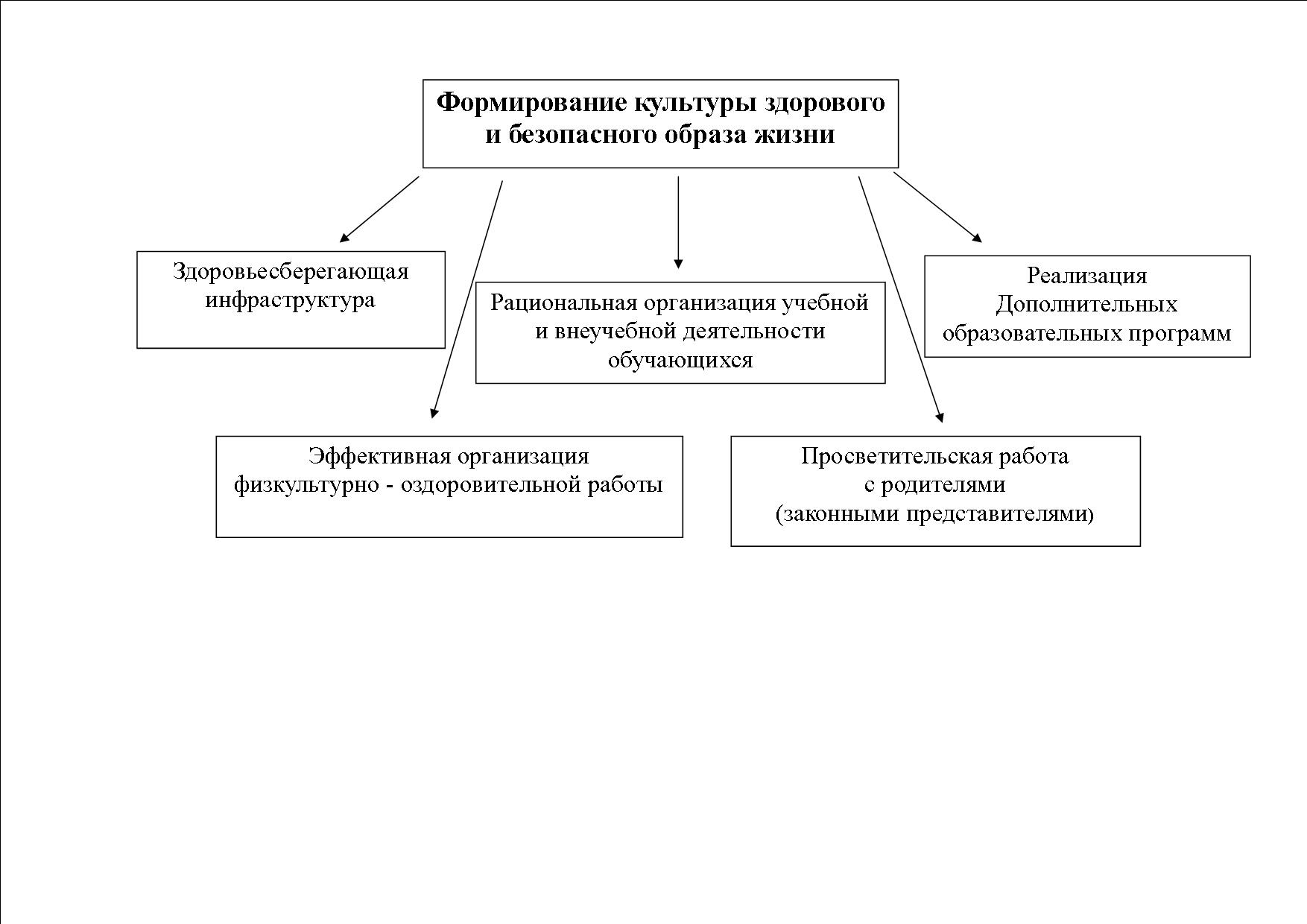 Здоровьесберегающая инфраструктура образовательного учреждения включает:• соответствие состояния и содержания здания и помещений образовательного учреждения санитарным и гигиеническим нормам, нормам пожарной безопасности, требованиям охраны здоровья и охраны труда обучающихся;• наличие и необходимое оснащение помещений для питания обучающихся, а также для хранения и приготовления пищи;• организацию качественного горячего питания учащихся, в том числе горячих завтраков;• оснащённость кабинетов, физкультурного зала, спортплощадок необходимым игровым и спортивным оборудованием и инвентарём;• наличие помещений для медицинского персонала;• наличие необходимого (в расчёте на количество обучающихся) и квалифицированного состава специалистов, обеспечивающих оздоровительную работу с обучающимися (учителя физической культуры, психологи, медицинские работники).Рациональная организация учебной и внеучебной деятельности обучающихся, направленная на повышение эффективности учебного процесса, снижение при этом чрезмерного функционального напряжения и утомления, создание условий для снятия перегрузки, нормального чередования труда и отдыха, включает:• соблюдение гигиенических норм и требований к организации и объёму учебной и внеучебной нагрузки (выполнение домашних заданий, занятия в кружках и спортивных секциях) учащихся на всех этапах обучения;• использование методов и методик обучения, адекватных возрастным возможностям и особенностям обучающихся (использование методик, прошедших апробацию);• введение любых инноваций в учебный процесс толькопод контролем специалистов;• строгое соблюдение всех требований к использованию технических средств обучения, в том числе компьютеров и аудиовизуальных средств;• индивидуализация обучения (учёт индивидуальных особенностей развития: темпа развития и темпа деятельности), работа по индивидуальным программам начального общего образования;• ведение систематической работы с детьми с ослабленным здоровьем и детьми с ограниченными возможностями здоровья, посещающими специальные медицинские группы под строгим контролем медицинских работников. Эффективность реализации этого блока зависит от деятельности каждого педагога.Эффективная организация физкультурно-оздоровительной работы,направленная на обеспечение рациональной организации двигательного режима обучающихся, нормального физического развития и двигательной подготовленности обучающихся всех возрастов, повышение адаптивных возможностей организма, сохранение и укрепление здоровья обучающихся иформирование культуры здоровья, включает:• полноценную и эффективную работу с обучающимися всех групп здоровья (на уроках физкультуры, в секциях и т. п.);• рациональную и соответствующую организацию уроков физической культуры и занятий активнодвигательного характера на ступени начального общего образования;• организацию занятий по лечебной физкультуре;• организацию часа активных движений (динамической паузы) между 3-м и 4-м уроками;• организацию динамических перемен, физкультминуток на уроках, способствующих эмоциональной разгрузке и повышению двигательной активности;• организацию работы спортивных секций и создание условий для их эффективного функционирования;• регулярное проведение спортивно-оздоровительных мероприятий (дней спорта, соревнований, олимпиад, походов и т. п.).Реализация дополнительных образовательных программ предусматривает:• внедрение в систему работы образовательного учреждения программ, направленных на формирование ценности здоровья и здорового образа жизни, в качестве отдельных образовательных модулей или компонентов, включённых в учебный процесс;• проведение дней здоровья, конкурсов, праздников и т. п.;• создание общественного совета по здоровью, включающего представителей администрации, учащихся старших классов, родителей (законных представителей), разрабатывающих и реализующих школьную программу «Образование и здоровье».Программы, направленные на формирование ценности здоровья и здорового образа жизни, предусматривают разные формы организации занятий:• интеграцию в базовые образовательные дисциплины;• проведение часов здоровья;• факультативные занятия;• занятия в кружках;• проведение досуговых мероприятий: конкурсов, праздников, викторин, экскурсий и т. п.;• организацию дней здоровья.Просветительская работа с родителями (законными представителями) включает:• лекции, семинары, консультации, курсы по различным вопросам роста и развития ребёнка, его здоровья, факторам, положительно и отрицательно влияющим на здоровье детей и т. п.;• приобретение для родителей (законных представителей) необходимой научно-методической литературы;• организацию совместной работы педагогов и родителей (законных представителей) по проведению спортивных соревнований, дней здоровья, занятий по профилактике вредных привычек и т. п.8. ПРОГРАММА КОРРЕКЦИОННОЙ РАБОТЫЦель программы             Программа коррекционной работы в соответствии со Стандартом направлена на создание системы комплексной помощи детям с ограниченными возможностями здоровья  в освоении основной образовательной программы начального общего образования, коррекцию недостатков в физическом и (или) психическом развитии обучающихся, их социальную адаптацию.Программа коррекционной работы предусматривает создание специальных условий обучения и воспитания, позволяющих учитывать особые образовательные потребности детей с ограниченными возможностями здоровья посредством индивидуализации и дифференциации образовательного процесса.Программа коррекционной работы предусматривает получения образования в общеобразовательном классе по общей образовательной программе начального общего образования или по индивидуальной программе  с использованием надомной формы обучения.                                                          Задачи программы— Своевременное выявление детей с трудностями адаптации, обусловленными ограниченными возможностями здоровья;— определение особых образовательных потребностей детей с ограниченными возможностями здоровья, детей-инвалидов;— определение особенностей организации образовательного процесса для рассматриваемой категории детей в соответствии с индивидуальными особенностями каждого ребёнка, структурой нарушения развития и степенью его выраженности; — создание условий, способствующих освоению детьми с ограниченными возможностями здоровья основной образовательной программы начального общего образования и их интеграции в образовательном учреждении;— осуществление индивидуально ориентированной психолого-медико-педагогической помощи детям с ограниченными возможностями здоровья с учётом особенностей психического и (или) физического развития, индивидуальных возможностей детей (в соответствии с рекомендациями психолого-медико-педагогической комиссии);— разработка и реализация индивидуальных учебных планов, организация индивидуальных и (или) групповых занятий для детей с выраженным нарушением в физическом и (или) психическом развитии;— обеспечение возможности обучения и воспитания по дополнительным образовательным программам и получения дополнительных образовательных коррекционных услуг;— реализация системы мероприятий по социальной адаптации детей с ограниченными возможностями здоровья;— оказание консультативной и методической помощи родителям (законным представителям) детей с ограниченными возможностями здоровья по медицинским, социальным, правовым и другим вопросам.Содержание программы коррекционной работы определяют следующие принципы:— Соблюдение интересов ребёнка. Принцип определяет позицию специалиста, который призван решать проблему ребёнка с максимальной пользой и в интересах ребёнка.— Системность. Принцип обеспечивает единство диагностики, коррекции и развития, т. е. системный подход к анализу особенностей развития и коррекции нарушений детей с ограниченными возможностями здоровья, а также всесторонний многоуровневый подход специалистов различного профиля, взаимодействие и согласованность их действий в решении проблем ребёнка; участие в данном процессе всех участников образовательного процесса.— Непрерывность. Принцип гарантирует ребёнку и его родителям (законным представителям) непрерывность помощи до полного решения проблемы или определения подхода к её решению.— Вариативность. Принцип предполагает создание вариативных условий для получения образования детьми, имеющими различные недостатки в физическом и (или) психическом развитии. — Рекомендательный характер оказания помощи.Принцип обеспечивает соблюдение гарантированных законодательством прав родителей (законных представителей) детей с ограниченными возможностями здоровья выбирать формыполучения детьми образования, образовательные учреждения, защищать законные права и интересы детей, включая обязательное согласование с родителями (законными представителями) вопроса о направлении (переводе) детей с ограниченными возможностями здоровья в специальные (коррекционные) образовательные учреждения (классы, группы).                                           Характеристика содержания                                               Этапы реализации программы: 1. Этап сбора и анализа информации (информационно-аналитическая деятельность). Результатом данного этапа является оценка контингента обучающихся для учёта особенностей развития детей, определения специфики и их особых образовательных потребностей; оценка образовательной среды с целью соответствия требования методического обеспечения, материально-технической и кадровой базы учреждения.2. Этап планирования, организации, координации (организационно-исполнительская деятельность). Результатом работы является особым образом организованный образовательныйпроцесс, имеющий коррекционно-развивающую направленность и процесс специального сопровождения детей с ограниченными возможностями здоровья при специально созданных   условиях обучения, воспитания, развития,  социализации рассматриваемой категории детей.3.Этап диагностики коррекционно-развивающей образовательной среды (контрольно-диагностическая деятельность).Результатом является констатация соответствия созданных условий и выбранных коррекционно-развивающих и образовательных программ особым образовательным потребностям ребёнка.4. Этап регуляции и корректировки (регулятивно- корректировочная деятельность). Результатом является внесение необходимых изменений в образовательный процесс и процесссопровождения детей с ограниченными возможностями здоровья, корректировка условий и форм обучения, методов и приёмов работы.                                                Механизм реализации программы 1.  Взаимодействие специалистов образовательного учреждения, обеспечивающее системное сопровождение детей с ограниченными возможностями здоровья специалистами различного профиля в образовательном процессе. Такое взаимодействие включает:— комплексность в определении и решении проблем ребёнка, предоставлении ему квалифицированной помощи специалистов разного профиля;— многоаспектный анализ личностного и познавательного развития ребёнка;— составление комплексных индивидуальных программ общего развития и коррекции отдельных сторон учебно-познавательной, речевой, эмоциональной-волевой и личностной сфер ребёнка.Консолидация усилий разных специалистов в области психологии, педагогики, медицины, социальной работы позволит обеспечить систему комплексного психолого-медико-педагогического сопровождения и эффективно решать проблемы ребёнка. Наиболее распространённые и действенные формы организованного взаимодействия специалистов насовременном этапе — это консилиумы и службы сопровождения образовательного учреждения, которые предоставляют многопрофильную помощь ребёнку и его родителям (законным представителям), а также образовательному учреждению в решении вопросов, связанных с адаптацией, обучением, воспитанием, развитием, социализацией детей с ограниченными возможностями здоровья.  2. Социальное партнёрство, которое предполагает профессиональное взаимодействие образовательного учреждения с внешними ресурсами (организациями различных ведомств, общественными организациями и другими институтами общества). Социальное партнёрствовключает:— сотрудничество с учреждениями образования и другими ведомствами по вопросам преемственности обучения, развития и адаптации, социализации, здоровьесбережения детей сограниченными возможностями здоровья;— сотрудничество со средствами массовой информации, а также с негосударственными структурами, прежде всего с общественными объединениями инвалидов, организациями родителей детей с ограниченными возможностями здоровья;— сотрудничество с родительской общественностью.                                    Условия реализации программы1. Психолого-педагогическое обеспечение:— обеспечение дифференцированных условий (оптимальный режим учебных нагрузок, вариативные формы получения образования и специализированной помощи) в соответствии с рекомендациями психолого-медико-педагогической комиссии;— обеспечение психолого-педагогических условий (коррекционная направленность учебно-воспитательного процесса; учёт индивидуальных особенностей ребёнка; соблюдениекомфортного психоэмоционального режима; использование современных педагогических технологий, в том числе информационных, компьютерных для оптимизации образовательного процесса, повышения его эффективности, доступности);— обеспечение специализированных условий (выдвижение комплекса специальных задач обучения, ориентированных на особые образовательные потребности обучающихся сограниченными возможностями здоровья; введение в содержание обучения специальных разделов, направленных на решение задач развития ребёнка, отсутствующих в содержанииобразования нормально развивающегося сверстника; использование специальных методов, приёмов, средств обучения, специализированных образовательных и коррекционныхпрограмм, ориентированных на особые образовательные потребности детей; дифференцированное и индивидуализированное обучение с учётом специфики нарушения развития ребёнка; комплексное воздействие на обучающегося, осуществляемое на индивидуальных и групповых коррекционных занятиях);— обеспечение здоровьесберегающих условий (оздоровительный и охранительный режим, укрепление физического и психического здоровья, профилактика физических, умственных и психологических перегрузок обучающихся, соблюдение санитарно-гигиенических правил и норм);— обеспечение участия всех детей с ограниченными возможностями здоровья, независимо от степени выраженности нарушений их развития, вместе с нормально развивающимися детьми в проведении воспитательных, культурно-развлекательных, спортивно-оздоровительных и иных досуговых мероприятий;— развитие системы обучения и воспитания детей, имеющих сложные нарушения психического и (или) физического развития.2. Программно-методическое обеспечениеВ процессе реализации  коррекционной работы   используем  коррекционно  -развивающие программы, диагностический и коррекционно-развивающий инструментарий, необходимый для осуществления профессиональной деятельности учителя, педагога-психолога, социального педагога, учителя и др.При организации работы в данном направлении    используем разработанные на федеральном уровне методические рекомендации, учитываем специфику образовательного  процесса для таких детей . В случаях обучения детей с выраженными нарушениями психического и (или) физического развития по индивидуальному учебному плану   используем  специальные (коррекционные) образовательные программы, учебники и учебные пособия для специальных (коррекционных) образовательных учреждений (соответствующего вида), в том числе цифровых образовательных ресурсов.3. Кадровое обеспечениеВажным моментом реализации программы коррекционной работы является кадровое обеспечение. Коррекционная работа   осуществляться специалистами соответствующей квалификации, имеющими специализированное образование, и педагогами, прошедшими обязательную курсовую или другие виды профессиональной подготовки в рамках обозначенной темы.С целью обеспечения освоения детьми с ограниченными возможностями здоровья основной образовательной программы начального общего образования, коррекции недостаткових физического и (или) психического развития   введено в штатное расписание педагог-психолог, социальный педагог и медицинский работник. Уровень квалификации работников образовательного учреждения для каждой занимаемой должности соответствует квалификационным характеристикам по соответствующей должности.4. Материально-техническое обеспечениеМатериально-техническое обеспечение заключается в создании надлежащей материально  технической базы, позволяющей обеспечить адаптивную и коррекционно-развивающую  среду образовательного учреждения.   5.Информационное обеспечениеНеобходимым условием реализации программы является создание информационной образовательной среды и на этой основе развитие дистанционной формы обучения детей, имеющих трудности в передвижении, с использованием современных информационно  коммуникационных технологий.Обязательным является создание системы широкого доступа детей с ограниченными возможностями здоровья, родителей (законных представителей), педагогов к сетевым источникам информации, к информационно-методическим фондам, предполагающим наличие методических пособий и рекомендаций по всем направлениям и видам деятельности, наглядных пособий, мультимедийных, аудио и видеоматериалов. 	9. Система оценки достижения планируемых результатов освоения основной образовательной программы начального общего образованияНазначение раздела в рамках образовательной программы:сформулировать основные направления и цели оценочной деятельности, описание объекта и содержание оценки, критерии, процедуры и состав инструментария оценивания, формы представления результатов, условия и границы применения системы оценки;сориентировать образовательный процесс на духовно-нравственное развитие и воспитание обучающихся, достижение ими планируемых результатов освоения содержания учебных предметов начального общего образования и формирование универсальных учебных действий;обеспечить комплексный подход к оценке результатов освоения основной образовательной программы начального общего образования, позволяющий вести оценку предметных, метапредметных и личностных результатов начального общего образования;представить свою систему оценки достижений обучающихся (итоговая оценка обучающихся, освоивших основную образовательную программу начального общего образования), позволяющую осуществлять оценку динамики учебных достижений обучающихся. На основании Закона «Об образовании» (ст. 32., п. 16) осуществление текущего контроля и промежуточной аттестации обучающихся относится к компетенции образовательного учреждения, и для осуществления этой деятельности в Школе может быть самостоятельно разработана система контроля и оценки. Государственный контроль качества образования осуществляется при аттестации достижений учащихся при переходе на новую ступень образования, сопровождающемся выдачей документа государственного образца, а также при проведении лицензирования, аттестации и аккредитации образовательного учреждения.Работа в режиме безотметочного обучения с первого класса требует наличия определенных условий, важнейшее из которых – добровольное принятие единой «оценочной политики» всеми членами педагогического коллектива. Важно, чтобы эта «оценочная политика» была не просто принята на уровне школы, но и тщательно разработана, по крайней мере, должен быть заранее продуман ряд «узловых» вопросов, обеспечивающих функционирование единого оценочного «организма» школы. Среди таких вопросов можно назвать следующие:1. «Стыковка» на уровне общих подходов к оцениванию между начальной и основной школой. Если не будет выстроен специальный переход от способов оценивания в начальной школе к нормативному оцениванию в основной школе, дети пострадают от резкого перепада в оценочных взаимоотношениях с учителями. Проблема «стыковки» безотметочного обучения и традиционного оценивания в рамках обучения в начальной школе (если такой переход осуществляется, например, после первого класса или после второго, третьего) тоже существует, хотя и выглядит менее болезненной.2. «Стыковка» «оценочной политики» школы и семьи. Должны быть продуманы механизмы постоянного согласования и координации оценочной политики учителей и родителей школьника на всех этапах обучения.3. «Стыковка» оценочных требований администрации и учителей всех ступеней, договор о приемлемых формах внутришкольного контроля (правила ведения классных журналов, ученических дневников, других документов).Система оценивания в образовательном учреждении должна быть организована так, чтобы с ее помощью можно было:устанавливать, что знают и понимают учащиеся о мире, в котором живут;давать общую и дифференцированную информацию о процессе преподавания и процессе учения;отслеживать индивидуальный прогресс учащихся в достижении требований стандарта и в достижении планируемых результатов освоения программ начального образования;обеспечивать обратную связь для учителей, учащихся и родителей;отслеживать эффективность реализуемой учебной программы.В соответствии с этими целями система оценивания направлена на получение информации, позволяющей учащимся – обрести уверенность в своих познавательных возможностях, родителям – отслеживать процесс и результат обучения и развития своего ребенка, учителям – об успешности собственной педагогической деятельности.При помощи внутренней системы оценивания учитель сумеет ответить на вопросы: происходит ли развитие образовательных запросов учащихся, стремятся ли они к углублению своих знаний? (Личностный результат.)Совершенствуют ли учащиеся полученные умения и навыки, обнаруживают ли дети умение работать как индивидуально, так и способность к совместной учебной деятельности? (Метапредметный результат.)В системе оценивания в начальной школе используются комплексно оценки, характеризуемые по разным признакам:- внутренняя (оценка, выставляемая педагогом, школой) и внешняя оценка (проводится, как правило, в форме неперсонифицированных процедур – мониторинговых исследований, аттестации образовательного учреждения и др., результаты которых не влияют на оценку детей, участвующих в этих процедурах).- субъективные или экспертные (наблюдения, самооценка и самоанализ и др.) и объективизированные методы оценивания (как правило, основанные на анализе письменных ответов и работ учащихся), в том числе – стандартизированные (основанные на результатах стандартизированных письменных работ или тестов) процедуры и оценки.- разнообразные формы оценивания, выбор которых определяется этапом обучения, общими и специальными целями обучения, текущими учебными задачами; целью получения информации.- интегральная оценка – портфолио, выставки, презентации – и дифференцированная оценка отдельных аспектов обучения.- самоанализ и самооценка обучающихся.Система оценивания образовательных результатовЧтобы каждый учитель мог организовать качественный контроль, оценивание и анализ результатов деятельности учащихся, он должен четко понимать, какие результаты он должен получить к завершению каждого учебного цикла, каждой темы, каждого раздела. С этой целью рекомендуется организовать специальную работу методических объединений, цель которой – анализ содержания программ и четкое определение тех результатов, которые должны быть достигнуты ребенком на конец изучения раздела, четверти, на конец учебного года. В результате данной работы составляются планирования с предполагаемыми результатами (личностными, метапредметными, предметными) для каждого содержательного блока программ.С целью наиболее полного отражения особенностей школьной технологии оценивания образовательных результатов учащихся при разработке системы проверочных и учебно-методических материалов целесообразно выделить следующие моменты:1. Стартовая диагностика, в которой представлены ожидаемый уровень предметной подготовки первоклассников.2. Систематизированное описание рекомендуемых учебных задач и ситуаций (по каждому предмету и по каждой дидактической линии) для различных этапов обучения, включающие описание дидактических и раздаточных материалов, необходимые для организации учебной деятельности школьников, организации системы внутренней оценки, в том числе диагностической, включая описание методов и приемов оценивания, форм организации, рекомендации по фиксации и анализу результатов.3. Описание тематических результатов по отдельным предметам по основным сквозным дидактическим линиям, которые выделены в планируемых результатах.4. Итоговые проверочные работы (на конец каждого класса), включая рекомендации по их проведению, оцениванию, фиксации и анализу результатов.5. Рекомендации по организации системы внутренней накопительной оценки достижений учащихся, составу портфолио и критериям его оценивания.Стартовая диагностика в первых классах основывается на результатах мониторинга общей готовности первоклассников к обучению в школе и результатах оценки их готовности к изучению данного курса. Следует помнить, что частичное или даже полное отсутствие у ребенка отдельных умений, скудость и неполнота представлений, низкий уровень социального развития не является основанием для дискриминационных решений, а указывает на необходимость индивидуальной коррекционной работы с ребенком и направления коррекции.В дальнейшем стартовая диагностика может использоваться в любом классе перед изучением тематических разделов курса для выявления уровня готовности каждого учащегося к усвоению нового материала.Текущее оценивание предполагает комплексный подход к оценке результатов образования (оценка предметных, метапредметных и личностных результатов). В качестве содержательной и критериальной базы оценки используются планируемые результаты освоения основных образовательных программ (Планируемые результаты начального общего образования / под ред. Г.С. Ковалевой, О.Б. Логиновой. М.: Просвещение, 2009). Для возможности оценить успешность освоения предметов, требования к предметным и метапредметным результатам задаются в предметно-деятельностной форме с учетом осваиваемых систем предметных и межпредметных знаний, предметных и общеучебных умений и способов деятельности, а также уровни их освоения выпускниками, которые поддаются дальнейшей конкретизизации, операционализации и оценке в рамках объективных и субъективных оценочных процедур. Опираясь на требования, необходимо разработать инструментарий оценивания предметных и метапредметных результатов на материале использеумых УМК (учебников, тетрадей на печатной основе).В качестве примера в таблице 1 приводятся основные содержательные линии по русскому языку, представленные в стандарте в деятельностных формулировках и планируемые результаты освоения данного содержания (см.: Оценка достижения планируемых результатов в начальной школе. Система заданий: В 2 ч. Ч.1 / под ред. Г.С.Ковалевой, О.Б. Логиновой.- М.: Просвещение, 2010.), а в таблице 2 – формат представления планируемых результатов, к каждому из которых были разработаны образцы заданий для оценки достижения этих результатов.Таблица 1Связь содержания курса по русскому языку ипланируемых результатов освоения программы	 Таблица  2Планируемые результаты освоения программ. Русский язык	В системе оценки должны присутствовать как оценка успешности освоения содержания отдельных учебных предметов, так и оценка динамики образовательных достижений учащихся. Разрабатывать инструментарий и представлять данные контроля следует, используя уровневый подход.С целью проведения текущего оценивания рекомендуется использовать следующие методы оценивания: наблюдения, оценивание процесса выполнения, открытый ответ.Наблюдение – метод сбора первичной информации путем непосредственной регистрации наличия заранее выделенных показателей какого-либо аспекта деятельности всего класса или одного ученика. Для фиксации результатов наблюдения обычно используются специальные формы (листы наблюдений), которые могут быть именными или аспектными (для оценки сформированности данного аспекта деятельности у всего класса). Можно пользоваться и иными инструментами: линейками достижений, лестницей успеха, цветовые сигналы и др.Для оценивания сформированности и индивидуального прогресса в развитии многих навыков учения, можно наблюдать и фиксировать следующие аспекты:Познавательные :Приобретение знаний (фиксируется увеличение запаса фактов, идей, слов; умение узнавать знакомое).Понимание (фиксируется умение ухватывать смысл, обсуждать и интерпретировать изученное).Применение (фиксируется способность использовать изученное на практике или в иных целях).Анализ (фиксируется умение вычленять знания, идеи, выделять отдельные компоненты, видеть связи, искать уникальные черты).Синтез (фиксируется умение комбинировать, воссоздавать, развивать, создавать новое).Диалектичность мышления (фиксируется умение рассматривать объект/явление/суждение и т. п. с разных точек зрения, понимать обе позиции, приводить аргументы, понимая возможность иной точки зрения).Метазнание (фиксируется умение анализировать свой и чужой мыслительный процесс, задумываться о процессе познания).Социальные: Оценка (фиксируется умения выдвигать суждения или заключения о действиях, поступках, поведении на основе выбранных критериев, стандартов, условий).Способность принимать ответственность.Способность уважать других.Умение сотрудничать.Умение участвовать в выработке общего решения.Способность разрешать конфликты.Способность приспосабливаться к выполнению различных ролей при работе в группе.Наблюдение может выступать и в качестве обучающего средства, например, в ходе групповой работы можно предложить совместно заполнить лист наблюдений на каждого участника групповой работыПо ходу изучения темы индивидуальные достижения младших школьников удобно фиксировать с помощью линеечек, особенности применения которых подробно изучены и описаны в книге «Оценка без отметки» Г.А. Цукерман и др. Особая ценность данного приема состоит в том, что он направлен на оценку формирования именно данного навыка, а не личности ребенка в целом. Линейки достижений позволяют наглядно увидеть как степень сформированности того или иного навыка на данный момент, так и индивидуальный прогресс ребенка. Продвижение ребенка в ходе изучения темы в ряде случаев полезно отмечать оценкой в виде дроби, знаменатель которой показывает количество ошибок, сделанных в предыдущей работе, а числитель – количество ошибок в данной работе. Следует помнить, что при оценке письменной работы необходимо отмечать не только ошибки и погрешности в выполнении работы, но и все удачные места, делать поощрительные записи.Для отслеживания и оценивания предметных знаний, способов деятельности можно использовать листы индивидуальных достижений. Такие листы разрабатываются внутри школы, утверждаются на педагогическом совете или  берутся готовыми.Освоенные навыки дети и учитель могут отмечать в листах с помощью линеечек или закрашивая определенную клеточку – полностью или частично. В листе индивидуальных достижений полезно фиксировать текущие оценки по всем формируемым на данном этапе навыкам. Так, для букварного периода лист индивидуальных достижений может выглядеть следующим образом (таблица 3).Таблица  3Лист индивидуальных достиженийУченик___________________________ Класс _______ Учитель_______________________	Таблица  4Лист наблюдения	Заполнять такой лист может как учитель, так и сам ученик (совместно с учителем и под его контролем).При оценке предметных результатов необходимо помнить, что в 1-м классе исключается система балльного (отметочного) оценивания. Недопустимо также использование любой знаковой символики, заменяющей цифровую отметку. (Об организации обучения в первом классе четырехлетней начальной школы. Письмо Минобразования России от 25.09.2000г. № 2021 / 11–13.)В технологии безотметочного обучения существует несколько видов контроля за формированием умений учащихся:1. Стартовые и итоговые тестово-диагностические работы позволяют определить уровень остаточных и итоговых знаний учащихся за каникулярный период и учебный год соответственно. Стартовые работы проводятся в начале учебного года и служат материалом для составления программы повторения как общей по классу, так и индивидуальной. Итоговая работа призвана систематизировать те умения, которые были освоены детьми в течение учебного года. Текст стартовой и итоговой работ один и тот же. Отличаются они только целью и временем проведения.2. Тестово-диагностические работы (ТДР). Этот вид работы применяется при изучении темы и проводится в два этапа: «на входе» в тему (прогностический контроль) – «проигрывание всех операций учебного действия в уме до начала его реального выполнения – и «на выходе» изучения темы (рефлексивный контроль) – выявление остаточных знаний по теме.3. Проверочные (ПР) и самостоятельные работы по ходу изучения темы (КР) – операционный контроль (проверка способности ребенка действовать по алгоритму) и контроль за результатами.4. Проверочные работы, которые контролируют уровень сформированности логического мышления, умения анализировать и обобщать полученные знания. (Этот вид контроля является дополнительным и не учитывается в итоговой аттестации, но он дает учителю необходимую информацию об уровне развития детей. В отличие от предыдущих, данный вид предлагает ребенку работы большего объема и предполагает возможность выбора уровня сложности работы либо выбор заданий. Учитель оценивает только те задания, которые выбрал для себя ребенок, а уровень выполненного объема не является критерием оценки.Для оценивания осознанности каждым учащимся особенностей развития его собственного процесса обучения наиболее целесообразно использовать метод, основанный на вопросах для самоанализа. Этот метод рекомендуется использовать в ситуациях, требующих от учащихся строгого самоконтроля и саморегуляции своей учебной деятельности на разных этапах формирования ключевых предметных умений и понятий курсов, а также своего поведения, строящегося на сознательном и целенаправленном применении изученного в реальных жизненных ситуациях.Вопросы для самоанализа могут быть следующими:Выполнение этой работы мне понравилось (не понравилось), потому что______________________________________________________ Наиболее трудным мне показалось____________________________Я думаю, это потому, что ____________________________________Самым интересным было _____________________________________Если бы я еще раз выполнял эту работу, то я бы сделал следующее ____________________________________________________________ Я бы хотел попросить своего учителя ____________________________________________________________Для использования перечисленных выше методов оценивания рекомендуются следующие инструменты:  критериальные  описания, эталоны,  памятки,  линейки достижения.Критериальные описания – наборы критериев, которые указывают на черты или знаки, которые следует отметить в работе, а также устанавливают правила количественной оценки работы по заранее установленной шкале. Такие описания могут предлагаться как учителем, так и учащимися. Ниже приводится пример такого описания, разработанного для оценки созданного ребенком текста.Балл	                   Критериальное описание4	        Содержание соотносится с заглавием. Творчески описана занимательная история,  интерес читателя поддерживается с помощью последовательно разворачивающейся сюжетной линии. Продемонстрирован оригинальный слог и стиль. Текст логично структурирован. Характеры героев переданы образно, живо, с использованием характерных деталей. Лексика точна, структура предложений отличается разнообразием. Орфография, пунктуация указывают на хорошее владение соответствующими умениями.32	 1	Содержание не соотносится с темой и/или плохо организовано и непоследовательно. Идеи перечисляются, но не раскрываются. Лексика ограниченна и лишена окраски. Структура предложения простая и/или повторяющаяся. Правописание и почерк не позволяют донести смысл до читателя.Эталоны – представляют собой образцы детских работ, с которыми сравниваются оцениваемые работы. Обычно используются в связи с критериальными описаниями или текущими задачами оценивания.Памятки – содержат перечни информации, данных, элементов, характерных признаков и свойств, которые должны быть отражены в работе или в процессе ее выполнения.Пример такой памятки:Памятка по подготовке и выполнению письменной работы1.    Начало работы:- Обсудить замысел в малой группе- Поделиться идеями 2.    Подготовительный этап- Проговорить план в малой группе-Выбрать тип текста, основную идею и тему- Изобразить схематически развитие сюжета (начало – середина – окончание)- Подобрать материалы, информацию, идеи- Создать банк слов 3.    Основной этап - Написать черновик-Прочитать черновик в малой группе, отметить места, требующие правки- Внести исправления4.  Подготовка окончательной версии- Еще раз прочитать в малой группе, попросить прочитать товарищей или учителя, перечитать самому и внести окончательную правку- Оформить работу: красиво разместить на страницах и проиллюстрироватьС помощью перечисленных выше методов и инструментов оценивания может быть обеспечен достаточно сбалансированный взгляд на ребенка, позволяющий проводить его итоговое оценивание на основе результатов внутренней, накопленной за четыре года обучения оценки. При этом необходимо учитывать возможность независимой перепроверки результатов иными лицами (например, родителями или инспектором). Отсюда следует, что все – или наиболее значимые – промежуточные результаты оценивания должны фиксироваться учителем письменно и храниться в определенной системе, т. е. входить в портфолио ребенка. Учитель должен иметь возможность по первому требованию предъявить эти результаты любому заинтересованному лицу, обладающему соответствующими полномочиями запрашивать данную информацию, равно как и иметь возможность обосновать правомерность и правильность выставленной итоговой оценки.Соблюдение этого условия требует дополнительных усилий со стороны учителя, однако оно же в значительной степени повышает и эффективность его труда. Разумный компромисс видится в том, что необходимо тщательно отработать минимальный и достаточный состав документации, способов его заполнения и хранения. Последнее может резко упроститься, если использовать с этой целью информационные технологии.Наиболее адекватным методом интегральной (накопительной) оценки является портфолио (портфель достижений) – сборник работ и результатов обучающегося, который демонстрирует его усилия, прогресс и достижения в различных областях.В идеале в состав портфолио каждого ребенка для характеристики сторон, связанных с его  учебной деятельностью, могут (должны) входить:1)  подборка детских работ, которая демонстрирует нарастающие успешность, объем и глубину знаний, достижение более высоких уровней рассуждений, творчества, рефлексии. Такими работами (в рамках обсуждаемых предметов) могут быть, как показывают приводимые выше описания различных учебных задач и ситуаций, учебных и проверочных материалов, как минимум следующие:выборка работ из «Папки письменных работ» по русскому языку;дневники читателя;выборка работ по проведенным ребенком в ходе обучения мини-исследованиям и выполненным проектам (по всем предметам);2)    систематизированные материалы текущей оценки:отдельные листы наблюдений;оценочные листы и материалы видео- и аудиозаписей процессов выполнения отдельных видов работ;результаты стартовой диагностики (на входе, в начале обучения) и результаты тематического тестирования;выборочные материалы самоанализа и самооценки учащихся;3)   материалы итогового тестирования и/или результаты выполнения итоговых комплексных работ, если последние проводились.Кроме того, в портфолио могут быть включены и иные документы, характеризующие ребенка с точки зрения его внеучебной и досуговой деятельности.Оценка личностных результатов представляет собой оценку достижения обучающимися планируемых результатов в их личностном развитии, представленных в разделе «Личностные универсальные учебные действия» междисциплинарной программы формирования УУД у обучающихся на ступени начального общего образования. Приоритетными являются те личностные результаты, которые преимущественно формируются в учебном процессе, а не в семье или сфере дополнительного образования, т. е. те, за формирование которых в основном должно нести ответственность образовательное учреждение.Достижение личностных результатов обеспечивается за счет всех компонентов образовательного процесса: учебных предметов, представленных в инвариантной части базисного учебного плана; вариативной части основной образовательной программы, а также программы дополнительного образования, реализуемой семьей и школой.Формирование и достижение указанных выше личностных результатов – задача и ответственность системы образования в целом и Школы в частности. Оценка этих результатов образовательной деятельности осуществляется в ходе внешних неперсонифицированных мониторинговых исследований. Предметом оценки в этом случае становится не прогресс личностного развития учащегося, а эффективность воспитательно-образовательной деятельности образовательного учреждения. Это принципиальный момент, отличающий оценку личностных результатов от оценки предметных и метапредметных результатов.В рамках системы внутренней оценки (внутри Школы) возможна ограниченная оценка сформированности отдельных личностных результатов, полностью отвечающая этическим принципам охраны и защиты интересов ребенка и конфиденциальности. Она должна быть проведена специалистом психологом в форме, не представляющей угрозы личности, психологической безопасности и эмоциональному статусу учащегося. Такая оценка направлена на решение задачи оптимизации личностного развития учащихся и включает три основных компонента:характеристику достижений и положительных качеств учащегося;определение приоритетных задач и направлений личностного развития с  учетом как достижений, так и психологических проблем ребенка;систему психолого-педагогических рекомендаций, призванных обеспечить успешную реализацию развивающих и профилактических задач развития.Другой формой оценки личностных результатов учащихся может быть оценка индивидуального прогресса личностного развития учащихся, которым необходима специальная поддержка. Эта задача может быть решена в процессе систематического наблюдения за ходом психического развития ребенка на основе представлений о нормативном содержании и возрастной периодизации развития в форме возрастно-психологического консультирования. Такая оценка осуществляется только по запросу родителей (или по запросу педагогов или администрации и при согласии родителей) и проводится психологом.Оценка метапредметных результатов может быть описана как оценка планируемых результатов.Достижение метапредметных результатов обеспечивается за счет основных компонентов образовательного процесса – учебных предметов, представленных в инвариантной части базисного плана. Это порождает ряд требований не только к содержанию и форме организации учебного процесса, но и к содержанию, критериям, методам и процедурам оценки.Основным объектом оценки метапредметных результатов служит сформированность ряда регулятивных, коммуникативных и познавательных универсальных действий, т. е. таких умственных действий учащихся, которые направлены на анализ и управление своей познавательной деятельностью.К ним относятся:способность принимать и сохранять учебную цель и задачи; самостоятельно преобразовывать практическую задачу в познавательную, умение планировать собственную деятельность в соответствии с поставленной задачей и условиями ее реализации и искать средства ее осуществления; умение контролировать и оценивать свои действия, вносить коррективы в их выполнение на основе оценки и учета характера ошибок, проявлять инициативу и самостоятельность в обучении;умение осуществлять информационный поиск, сбор и выделение существенной информации из различных информационных источников;умение использовать знаково-символические средства для создания моделей изучаемых объектов и процессов, схем решения учебно-познавательных и практических задач;логические операции сравнения, анализа, обобщения, классификации по родовидовым признакам, установления аналогий, отнесения к известным понятиям;умение сотрудничать с учителем и сверстниками при решении учебных проблем, принимать на себя ответственность за результаты своих действий.Основное содержание оценки метапредметных результатов в начальной школе строится вокруг умения учиться, т. е. той совокупности способов действий, которая, собственно, и обеспечивает способность обучающихся к самостоятельному усвоению новых знаний и умений, включая организацию этого процесса.Особенности оценки метапредметных результатов связаны с природой универсальных действий. Метапредметные  действия составляют психологическую основу и являются решающим условием успешности решения учащимися предметных задач. Соответственно, уровень сформированности универсальных учебных действий, представляющих содержание и объект оценки метапредметных результатов, может быть качественно оценен и измерен.Достижение метапредметных результатов может:рассматриваться как инструментальная основа (или как средство решения) и как условие успешности выполнения учебных и учебно-практических задач средствами учебных предметов; выступать как результат выполнения специально сконструированных диагностических задач, направленных на оценку уровня сформированности конкретного вида универсальных учебных действий; проявиться в успешности выполнения комплексных заданий на межпредметной основе. В частности, широкие возможности для оценки сформированности  метапредметных  результатов открывает использование проверочных заданий, успешное выполнение которых требует освоения навыков работы с информацией.В зависимости от успешности выполнения проверочных заданий по математике, русскому языку, чтению, окружающему миру, технологии и другим предметам и с учетом характера ошибок, допущенных ребенком, можно сделать вывод о сформированности ряда познавательных и регулятивных действий учащихся. Проверочные задания, требующие совместной (командной) работы учащихся на общий результат, позволяют оценить сформированность коммуникативных учебных действий.Преимуществом двух последних способов оценки является то, что предметом измерения становится уровень присвоения учащимся универсального учебного действия. Таким образом, действие занимает в структуре учебной деятельности учащегося место операции, выступая средством, а не целью активности ребенка.Оценка метапредметных результатов может проводиться в ходе различных процедур. Например, в итоговые проверочные работы по предметам или в комплексные работы на межпредметной основе целесообразно выносить оценку (прямую или опосредованную) сформированности большинства познавательных учебных действий и навыков работы с информацией, а также опосредованную оценку сформированности ряда коммуникативных и регулятивных действий.В ходе внутренней оценки, фиксируемой в портфолио в виде оценочных листов и листов наблюдений учителя или школьного психолога, может быть оценено достижение таких коммуникативных и регулятивных действий, которые трудно (или невозможно и нецелесообразно) проверить в ходе стандартизированной  итоговой проверочной работы. Например, уровень сформированности такого умения, как «взаимодействие с партнером»: ориентация на партнера, умение слушать и слышать собеседника; стремление учитывать и координировать различные мнения и позиции в отношении объекта, действия, события и др.Оценку уровня сформированности ряда универсальных учебных действий, уровень овладения которыми имеет определяющее значение для оценки эффективности всей системы начального образования (например, обеспечиваемый системой начального образования уровень включенности младших школьников в учебную деятельность, уровень их учебной самостоятельности, уровень сотрудничества), наиболее целесообразно проводить в форме неперсонифицированных процедур.Оценка предметных результатов может быть описана как оценка планируемых результатов по отдельным предметам.Достижение этих результатов обеспечивается за счет основных компонентов образовательного процесса — учебных предметов, представленных в инвариантной части базисного учебного плана.В соответствии с пониманием сущности образовательных результатов, заложенных в стандарте, предметные результаты содержат в себе систему предметных знаний и систему предметных действий, которые преломляются через специфику предмета и направлены на применение знаний, их преобразование и получение нового знания.В системе предметных знаний можно выделить опорные знания (знания, усвоение которых принципиально необходимо для текущего и последующего успешного обучения) и знания, дополняющие, расширяющие или углубляющие опорную систему знаний, а также служащие пропедевтикой для последующего изучения курсов.В начальной школе к опорной системе знаний отнесен, прежде всего, понятийный аппарат (или «язык») учебных предметов, освоение которого позволяет учителю и учащимся эффективно продвигаться в изучении предмета.Это система таких знаний, умений, учебных действий, которые, во-первых, принципиально необходимы для успешного обучения и, во-вторых, при специальной целенаправленной работе учителя в принципе могут быть достигнуты подавляющим большинством детей. Особое значение   для продолжения образования имеет усвоение учащимися опорной системы знаний по русскому языку и математике. Действия с предметным содержанием (или предметные действия) — вторая важная составляющая предметных результатов. В основе многих предметных действий лежат те же универсальные действия, прежде всего познавательные: использование знаково-символических средств; моделирование; сравнение, группировка и классификация объектов; действия анализа, синтеза и обобщения, установление связей (в том числе — причинно-следственных) и аналогий; поиск, преобразование, представление и интерпретация информации, рассуждения и т. д. Однако на разных предметах эти действия выполняются с разными объектами, например: с числами и математическими выражениями; со звуками и буквами, словами, словосочетаниями и предложениями; высказываниями и текстами; с объектами живой и неживой природы, с музыкальными и художественными произведениями и т. п. Поэтому при всей общности подходов и алгоритмы выполнения действий, и сам состав формируемых и отрабатываемых действий носят специфическую «предметную» окраску. Поэтому, в частности, различен и вклад разных учебных предметов в становление и формирование отдельных универсальных учебных действий. Так, например, неоценим вклад технологии в становление и формирование регулятивных учебных действий.Можно, однако, утверждать, что совокупность всех учебных предметов обеспечивает возможность формирования всех универсальных учебных действий — при условии, что образовательный процесс ориентирован на достижение этих результатов.Но, безусловно, к предметным действиям следует отнести и такие действия, которые присущи главным образом только этому предмету и овладение которыми необходимо для полноценного личностного развития или дальнейшего изучения предмета.Итоговое оценивание. В начальной школе в соответствии с законом «Об образовании» государственная итоговая аттестация учеников не предусматривается. Поэтому прямое включение внешней оценки в итоговую оценку младших школьников исключается. Это значит, что влияние внешней оценки на внутреннюю осуществляется опосредованно, через аттестацию кадров, аккредитацию образовательного учреждения, мониторинговые исследования, в которых основным элементом выступают результаты итоговой оценки выпускников.В 1-м классе контрольные работы проводятся в конце учебного года не позднее 20–25 апреля. Обучающиеся первого класса на второй год не оставляются.К структуре итоговой оценки выдвигаются определенные требования. Она должна позволять фиксировать индивидуальный прогресс в образовательных достижениях ребенка и получить объективные и надежные данные об образовательных достижениях каждого ребенка и всех учащихся.В целях оценки состояния и тенденций развития системы начального образования необходимо использовать персонифицированные процедуры оценки и неперсонифицированные процедуры. На персонифицированную итоговую оценку, результаты которой используется при принятии решения о возможности или невозможности продолжения обучения на следующей ступени в начальной школе, выносят только предметные и метапредметные результаты, описанные в разделе «Выпускник научится» планируемых результатов начального общего образования. Предметом итоговой оценки является способность учащихся решать учебно-познавательные и учебно-практические задачи, построенные на материале системы предметных знаний и на основе метапредметных действий. На начальной ступени обучения особое значение для продолжения образования имеет усвоение учащимися опорной системы знаний по русскому языку и математике и овладение следующими метапредметными действиями:речевыми (осознанное чтение и навыки работы с информацией);коммуникативными (необходимые для учебного сотрудничества). Итоговое оценивание происходит в конце обучения и может проводиться в форме накопленной оценки (синтеза имеющейся информации), в формах сбора данных (в том числе – с помощью итоговых тестов).Таким образом, в итоговой оценке выпускника необходимо выделить две составляющие: накопленные оценки, характеризующие динамику индивидуальных образовательных достижений учащихся, их продвижение в освоении планируемых результатов и оценки за стандартизированные итоговые работы, характеризующие уровень присвоения учащимися основных формируемых способов действий в отношении системы знаний на момент окончания начальной школыТаким образом, результаты начального образования можно представить как:предметные и универсальные способы действий, обеспечивающие возможность продолжения образования в основной школе; умение учиться – способность к самоорганизации  с целью решения учебных задач; индивидуальный прогресс в основных сферах личностного развития – эмоциональной, познавательной, саморегуляции. При этом подлежит итоговой оценке в рамках контроля успешности освоения содержания отдельных учебных предметов функциональная грамотность в области отдельных предметов (математики, чтения и русского языка, естествознания и др.), т. е. способность решать учебные задачи на основе сформированных предметных знаний и умений и универсальных способов действий.В планируемых результатах, описывающих эту группу, отсутствует блок «Выпускник научится». Это означает, что личностные результаты выпускников начальной школы в полном соответствии с требованиями стандартов не подлежат итоговой оценке.Рассмотрена на:Педагогическом совете протокол от  25.08.2015 г. № 1Утверждаю:Директор  МБОУ ТСОШ №1__________И.Н. ЗабураеваПриказ № 77 от 27.08.15 года1Пояснительная записка                                                                                                           5-102.Планируемые результаты освоения обучающимися основной образовательной программы начального общего образования11-473.Учебный план начального общего образования48-513.1Программно-методическое обеспечение 	52-554.Программа формирования универсальных учебных действий у обучающихся на ступени начального общего образования  56-685. Программа духовно-нравственного развития и воспитания обучающихся на ступени начального общего образования69-846.Программы отдельных учебных предметов, курсов	85-907.Программа формирования культуры здорового и безопасного образа жизни  91-958.Программа коррекционной работы	96-1019.	Система оценки достижения планируемых результатов освоения основной образовательной программы начального общего образования	102-118НаправлениеразвитияличностиНаименование рабочей программы1а1б1в2а2б3а3б4а4бИТОГОСпортивно-оздоровительное«Игры народов мира»1113Спортивно-оздоровительное«Быть здоровым модно»1113Спортивно-оздоровительное«Разговор о правильном питании»1113Духовно-нравственное«Доноведение»1111111119Духовно-нравственное«Маршруты родного края»2Социальное«Я - актер»112Социальное«Юный исследователь»11111117Общеинтеллектуальное«Шахматы- игра для всех»1111111119Общекультурное«Очумелые ручки»1113Общекультурное«Изодеятельность1113Общекультурное«Оригами- искусство для всех»1113Итого55555555545Образовательные области Обязательные компоненты Обязательные компоненты 1234Образовательные области Русский языкРусский язык4444Филология Литературное чтение  Литературное чтение 4443ФилологияАнглийский языкАнглийский язык-222Математика МатематикаМатематика4444ОбществознаниеОкружающий мирОкружающий мир2222Основы религиозных культур и светской этикиОсновы православной культуры и светской этикиОсновы православной культуры и светской этики---1ИскусствоМузыкаМузыка1111ИскусствоИзобразит искусствоИзобразит искусство1111Физическая культураФизическая культураФизическая культура3333Технология ТехнологияТехнология1111ИтогоИтогоИтого20222222Часть, формируемая участниками образовательных отношенийЧасть, формируемая участниками образовательных отношенийЧасть, формируемая участниками образовательных отношений1111 Русский язык1111Максимально допустимая недельная нагрузка при 5-дневной учебной неделеМаксимально допустимая недельная нагрузка при 5-дневной учебной неделеМаксимально допустимая недельная нагрузка при 5-дневной учебной неделе21232323№ п\пПредметКлассПрограммаНазвание учебника, автор, издательство, год издания123451Обучение грамоте1Планета знаний, под общей ред. И.А. Петровой.Учебник по обучению грамоте: Букварь. Андрианова Т.М. АСТ: Астрель, 2011-2013 г.2Русский язык1Планета знанийобщей ред. И.А. Петровой.Русский язык. Желтовская Л.Я АСТ: Астрель, 2011-2013г..3Математика1Планета знанийобщей ред. И.А. Петровой.Математика. Башмаков М.И. АСТ: Астрель, 2011-2013 г.4.Литературное чтение1Планета знанийобщей ред. И.А. Петровой.Литературное чтение Кац Э.ЭАСТ: Астрель, 2011-2013 г.5Окружающий мир1Планета знанийобщей ред. И.А. Петровой.Окружающий мир.  Ивченкова Г.Г.,   Потапова И.В. АСТ: Астрель, 2011-2013 г..6Технология1Планета знаний, общей ред. И.А. ПетровойТехнология. Проснякова Т.Н. Учебная литература. 2011-2013 г.7Физическая культура1Планета знанийобщей ред. И.А. ПетровойФизическая культура (ФГСО), Лисицкая Т.С., Новикова Л.А. , АСТ: Астрель , 2012-2013г8ИЗО1Планета знанийобщей ред. И.А. Петровой.Изобразительное искусство (ФГСО) Сокольникова М.Н., АСТ:  Астрель ,  2012-2013г9Музыка1Планета знанийобщей ред. И.А. Петровой.Музыка. Бакланова Просвещение,2011-2014г.10Русский язык2Планета знанийобщей ред. И.А. Петровой.Русский язык. Желтовская Л.Я.  АСТ: Астрель, 2011-2013 г.11Литературное чтение2Планета знанийобщей ред. И.А. Петровой.Литературное чтение Кац Э.ЭАСТ: Астрель, 2011-2013г.12Английский язык2Авторская программаМ.Б.ВербицкаяАнглийский язык.  Вербицкая М.В., Б. Эббс, Э. Уорелл, Э. Уорд / Под ред. М.В. ВербицкойВЕНТАНА ГРАФ, 201413Математика2Планета знанийобщей ред. И.А. Петровой.Математика. Башмаков М.И. АСТ: Астрель, 2011-2013г14Окружающий мир2Планета знанийобщей ред. И.А. Петровой.Окружающий мир.  Ивченкова Г.Г.,   Потапова И.В. АСТ: Астрель, 2011-2013г.15Технология2Планета знанийобщей ред. И.А. Петровой.Технология (ФГСО),  Узорова О.В., Нефедова Е.А., Астрель, 2011-2012г.16Физическая культура2Планета знанийАвторская программаТ.С. Лисицкой.Физическая культура (ФГСО). Лисицкая Т.С., Новикова Л.А.  АСТ: Астрель, 2013г 17ИЗО2Планета знанийобщей ред. И.А. Петровой.Изобразительное искусство (ФГСО),  Сокольникова М.Н., Астрель, 2012-2013г.18Музыка2Планета знанийобщей ред. И.А. Петровой.Музыка. (ФГСО) Бакланова Т.И.,  Астрель, 2012-2013гг.19Русский язык3Планета знанийобщей ред. И.А. Петровой.Русский язык. (ФГСО) Желтовская Л.Я АСТ: Астрель, 2011-2013 г.20Литературное чтение3Планета знанийобщей ред. И.А. Петровой.Литературное чтение. (ФГСО)  Кац Э.ЭАСТ: Астрель, 2011-2013г21Английский язык3Планета знанийобщей ред.М.В. Вербицкая.Английский язык.  Вербицкая М.В., Б. Эббс, Э. Уорелл, Э. Уорд / Под ред. М.В. ВербицкойВЕНТАНА ГРАФ, 201422Математика3Авторская программаБашмаков М.И.Математика. (ФГСО)  Башмаков М.И. АСТ: Астрель, 2011-2013г23Окружающий мир3Планета знанийобщей ред. И.А. Петровой.Окружающий мир. (ФГСО)  Ивченкова Г.Г.,   Потапова И.В. АСТ: Астрель, 2011-2012г.24Технология3Планета знанийобщей ред. И.А. Петровой.Технология (ФГСО),  Узорова О.В., Нефедова Е.А., Астрель, 2012-2014гг.25Физическая Культура3Планета знанийАвторская программаТ.С.Лисицкая, Л.А.НовиковаФизическая культура 1 класс. Аст.  Астрель. 2013-2014г.26Музыка3Авторская программа Т.И. Баклановой.Музыка. (ФГСО)  Бакланова Т.И. АСТ: Астрель, 2013-2014г.27ИЗО3Авторская программа М.Н. СокольниковойИзобразительное искусство (ФГСО),  Сокольникова М.Н., Астрель, 2012г.28Русский язык4Планета знанийобщей ред. И.А. Петровой.Русский язык. (ФГСО) Желтовская Л.Я АСТ: Астрель, 2011-2014 г.29Литературное чтение4Планета знанийобщей ред. И.А. Петровой.Литературное чтение. (ФГСО)  Кац Э.ЭАСТ: Астрель, 2011-2014г30Английский язык4Планета знанийобщей ред.М.В. Вербицкой.Английский язык.  Вербицкая М.В., Б. Эббс, Э. Уорелл, Э. Уорд / Под ред. М.В. ВербицкойВЕНТАНА ГРАФ, 201431Математика4Авторская программаБиболетовой М.З.Математика. (ФГСО)  Башмаков М.И. АСТ: Астрель, 2011-2014г32Окружающий мир4Планета знанийобщей ред. И.А. Петровой.Окружающий мир. (ФГСО)  Ивченкова Г.Г.,   Потапова И.В. АСТ: Астрель, 2011-2014г.33 Технология4Планета знанийобщей ред. И.А. Петровой.Технология (ФГСО),  Узорова О.В., Нефедова Е.А., Астрель, 2012г34Физическая культура4Планета знанийАвторская программаТ.С. Лисицкой.Физическая культура (ФГСО). Лисицкая Т.С., Новикова Л.А.  АСТ: Астрель, 2013г 35Музыка4Авторская программа Т.И. Баклановой.Музыка. (ФГСО)  Бакланова Т.И. АСТ: Астрель, 2013г.36ИЗО4Авторская программа М.Н. СокольниковойИзобразительное искусство (ФГСО),  Сокольникова М.Н., Астрель, 2012г.37Основы духовно-нравственной культуры народов России. Основы светской этики4Государственная программа  Кураева А.В. Основы духовно-нравственной культуры народов России. Основы светской этики. Кураев А.В. Просвещение, 2012-2013г. Универсальные учебные действия	Результаты развития универсальных учебных действий	Значение универсальных учебных действий для обученияЛичностные действия:- смыслообразование,                      самоопределение. Регулятивные действия	Адекватная школьная мотивация. Мотивация достижения. Развитие основ гражданской идентичности.Формирование рефлексивной адекватной самооценки.	Создание возможностей обучения в зоне ближайшего развития ребёнка. Формирование адекватной оценки учащимися границ «знания» и «незнания».Обеспечение высокой самоэффективности в форме  принятия учебной цели и работы над её достижением.Регулятивные, личностные, познавательные, коммуникативныеФункционально-структурная сформированность учебной деятельности.Развития произвольности восприятия. Внимания, памяти, воображения.	Достижение высокой успешности в усвоении учебного содержания.Создание предпосылок для дальнейшего перехода к самообразованиюКоммуникативные (речевые), регулятивныеФормирование внутреннего плана действия	Развитие способности действовать в уме, «отрывать» слово от предмета; достижение нового уровня обобщения.Коммуникативные, регулятивные	Развитие рефлексии – осознания учащимися содержания, последовательности и основания действий	Формирование осознанности и критичности учебных действий.Класс	Определять и формулировать цель деятельностиСоставить план действий по решению проблемы (задачи)	Осуществить действия по реализации плана	Результат своей деятельности соотнести с целью и оценить его1 класс	Учиться определять цель деятельности на уроке с помощью учителя	Проговаривать последовательность действий на уроке. Учимся высказывать своё предположение (версию)	Учиться работать по предложенному плану.	Учиться совместно давать эмоциональную оценку деятельности класса на уроке.2 класс	Определять цель деятельности на уроке с помощью учителя и самостоятельно. Учиться обнаруживать, формулировать учебную проблему совместно с учителем.	Учиться планировать учебную деятельность на уроке. Высказывать свою версию, пытаться предлагать способ её проверки.	Работая по предложенному плану, использовать необходимые средства (учебник, простейшие приборы и инструменты)	Учиться отличать верно выполненное задание от выполненного неверно. Определять успешность выполнения своего задания в диалоге с учителем.3-4 классы	Самостоятельно формулировать цели урока после предварительного обсуждения. Учиться обнаруживать и формулировать учебную проблему совместно с учителем.	Составлять план решения проблемы (задачи) совместно с учителем.	Работая по плану, сверять свои действия с целью и, при необходимости, исправлять ошибки с помощью учителя.	В диалоге с учителем учиться вырабатывать критерии оценки и определять степень успешности выполнения своей  работы и работы всех, исходя из имеющихся критериев.Умения1 класс2 класс	3-4 классыОриентироваться в своей системе знаний и осознавать необходимость нового знания.	Отличать новое знание (умение) от уже известного с помощью учителя.	Понимать, что нужна дополнительная информация (знания) для решения учебной задачи в один шаг.Самостоятельно предполагать, какая информация нужна для решения учебной задачи в один шаг.Делать предварительный отбор источников информации для поиска нового знания	Ориентироваться в учебнике (на развороте, в оглавлении, в словаре).	Понимать, в каких источниках можно найти необходимую информацию для решения учебной задачи.	Отбирать необходимые для учебной задачи источники информации среди предложенных учителем словарей, энциклопедий, справочников.Добывать новые знания (информацию) из различных источников и разными способами	Находить ответы на вопросы, используя учебник, свой жизненный опыт и информацию, полученную на уроке.	Находить необходимую информацию как в учебнике, так и в предложенных учителем словарях и энциклопедиях.	Извлекать информацию, представленную в разных формах (текст, таблица, схема, иллюстрация и др.)Обрабатывать информацию для получения нужного результата, в том числе и для создания нового продукта.	Делать выводы в результате совместной работы всего класса. Сравнивать и группировать предметы и их образы.Наблюдать и делать самостоятельные выводы.	Сравнивать и группировать факты и явления. Определять причины явлений, событий. Делать выводы на основе обобщения знаний.Преобразовывать информацию из одной формы в другую и выбирать наиболее удобную для себя форму.	Подробно пересказывать небольшие тексты, называть их тему.	Составлять простой план небольшого текста-повествования.	Представлять информацию в виде текста, таблицы, схемы.1 - 2 классы	3 – 4 классыОценивать жизненные ситуации (поступки людей) с точки зрения общепринятых норм и ценностей (нравственных, гражданско-патриотических, эстетических), а также с точки зрения различных групп общества (верующие – атеисты, богатые- бедные и т.д.).	В предложенных ситуациях отмечать конкретные поступки, которые можно оценить как хорошие и плохие с позиции общечеловеческих нравственных ценностей.В предложенных ситуациях отмечать конкретные поступки, которые можно оценить как хорошие и плохие с позиции общечеловеческих нравственных ценностей.Объяснять (прежде всего самому себе) свои оценки, свою точку зрения, свои позиции.	Объяснять с позиции общечеловеческих нравственных ценностей, почему конкретные поступки можно оценить как хорошие или плохие.Объяснять с позиции общечеловеческих нравственных ценностей, почему конкретные поступки можно оценить как хорошие или плохие.Самоопределяться в системе ценностей.	Самостоятельно определять и высказывать самые простые, общие для всех правила поведения (основы общечеловеческих нравственных ценностей).Самостоятельно определять и высказывать самые простые, общие для всех правила поведения (основы общечеловеческих нравственных ценностей).Действовать и поступать в соответствии с этой системой ценностей и отвечать за свои поступки и действияВ предложенных ситуациях, опираясь на общие для всех простые правила поведения, делать выбор, какой поступок совершить.В предложенных ситуациях, опираясь на общие для всех простые правила поведения, делать выбор, какой поступок совершить.1 - 2 классы	3 – 4 классыДонести свою позицию до других, владея приёмами монологической и диалогической речи	Оформлять свою мысль в устной и письменной речи (на уровне одного предложения или небольшого текста). Учит наизусть стихотворение, прозаический фрагмент. Вступать в беседу на уроке и в жизни.Оформлять свои мысли в устной и письменной речи с учётом учебных и жизненных речевых ситуациях. Высказывать свою точку зрения и пытаться её обосновать, приводя аргументы.Понять другие позиции (взгляды, интересы)	Слушать и понимать речь других. Выразительно читать и пересказывать текст. Вступать в беседу на уроке и в жизни.	Слушать других, пытаться принимать другую точку зрения, быть готовым изменить свою точку зрения. Читать вслух и про себя тексты учебников, при этом: - вести диалог с автором (прогнозировать будущее чтение; ставить вопросы к тексту, … и искать ответы;проверять себя);- отделять новое от известного;- выделять главное;- составлять план.Договариваться с людьми, согласуя с ними свои интересы и взгляды, для того, чтобы сделать что-то сообща.Совместно договариваться о правилах общения и поведения в школе  и следовать им. Учиться выполнять различные роли в группе (лидера, исполнителя, критика).	Выполняя различные роли в группе, сотрудничать в совместном решении проблемы (задачи). Учиться уважительно относиться к позиции другого, пытаться договариваться.Направления воспитанияЦенностные установкиПланируемые результаты воспитательной деятельностиВоспитание гражданственности, патриотизма, уважения к правам, свободам и обязанностям человека.Любовь к России, своему народу, краю, служение Отечеству, правовое государство, гражданское общество, закон и правопорядок, поликультурный мир, свобода личная и национальная, доверие к людям, институтам государства и гражданского общества.-сформировано ценностное отношение к России, своему народу, краю, государственной символике, законам РФ, родному языку, народным традициям, старшему поколению;- учащиеся имеют элементарные представления об институтах гражданского общества, о государственном устройстве и структуре российского общества, о традициях и культурном достоянии своего края, о примерах исполнения гражданского и патриотического долга;- учащиеся имеют опыт ролевого взаимодействия и реализации гражданской, патриотической позиции;- учащиеся имеют опыт социальной и межкультурной коммуникации;- учащиеся имеют начальные представления о правах и обязанностях человека, гражданина, семьянина, товарища.Развитие нравственных чувств и этического сознания.Нравственный выбор;  справедливость; милосердие; честь; достоинство; уважение,равноправие, ответственность и чувство долга; забота и помощь, мораль, честность, забота о старших и младших; свобода совести и вероисповедания; толерантность, представление о вере, духовной культуре и светской этике; стремление к развитию духовности.- учащиеся имеют начальные представления о моральных нормах и правилах нравственного поведения, в т.ч. об этических нормах взаимоотношений в семье, между поколениями, этносами, носителями разных убеждений, представителями социальных групп;- учащиеся имеют нравственно-этический опыт взаимодействия с людьми разного возраста;- учащиеся уважительно  относятся к традиционным религиям;- учащиеся неравнодушны к жизненным проблемам других людей, умеют сочувствовать человеку, находящемуся в трудной ситуации;- формируется способность эмоционально реагировать на негативные проявления в обществе, анализировать нравственную сторону своих поступков и поступков других людей;- учащиеся знают традиции своей семьи и образовательного учреждения, бережно относятся к ним.Воспитание трудолюбия, творческого отношения к учению, труду, жизни.Уважение к труду; творчество и созидание;стремление к познанию и истине; целеустремлённость и настойчивость, бережливость, трудолюбие.- сформировано ценностное отношение к труду  и творчеству;- учащиеся имеют элементарные представления о различных профессиях;- учащиеся обладают первоначальными навыками трудового творческого сотрудничества с людьми разного возраста;- учащиеся осознают приоритет  нравственных основ труда, творчества, создания нового;- учащиеся имеют первоначальный опыт участия в различных видах деятельности;- учащиеся мотивированы к самореализации в творчестве, познавательной, общественно полезной деятельности.Формирование ценностного отношения к здоровью издоровому образу жизни.Здоровье физическое и стремление к здоровому образу жизни, здоровье нравственное, психологическое,нервно-психическое и социально-психологическое.- у учащихся сформировано ценностное отношение к своему здоровью, здоровью близких и окружающих людей;- учащиеся имеют элементарные представления о важности морали и нравственности в сохранении здоровья человека;- учащиеся имеют первоначальный личный опыт здоровьесберегающей деятельности;- учащиеся имеют первоначальные представления о роли физической культуры и спорта для здоровья человека, его образования, труда и творчества;- учащиеся знают о возможном негативном влиянии компьютерных игр, телевидения, рекламы на здоровье человека.Формирование ценностного отношения к природе, окружающей среде (экологическое воспитание).Родная земля; заповедная природа; планета Земля; экологическое сознание.- учащиеся имеют первоначальный опыт эстетического, эмоционально-нравственного отношения к природе;- учащиеся имеют элементарные знания о традициях нравственно-этического отношения к природе в культуре народов России, нормах экологической этики;- у учащихся есть первоначальный опыт участия в природоохранной деятельности в школе, на пришкольном участке, по месту жительства;- у учащихся есть личный опыт участия в экологических инициативах, проектах.Формирование ценностного отношения к прекрасному,формирование представлений об эстетических идеалах и ценностях (эстетическое  воспитание)Красота; гармония; духовный мир человека;эстетическое развитие, самовыражение в творчестве и искусстве.- учащиеся имеют элементарные представления о эстетических и художественных ценностях отечественной культуры;- учащиеся имеют первоначальный опыт эмоционального постижения народного творчества, этнокультурных традиций, фольклора народов России;- у учащихся есть первоначальный опыт эстетических переживаний, отношения к окружающему миру и самому себе;самореализации в различных видах творческой деятельности;- учащиеся мотивированы к реализации эстетических ценностей в образовательном учреждении и семье.Направления воспитанияНаправления воспитанияНаправления воспитанияНаправления воспитанияЗадачи воспитанияЗадачи воспитанияЗадачи воспитанияВиды и формы воспитательных мероприятийВоспитание гражданственности, патриотизма, уважения к правам, свободам и обязанностям человека.Воспитание гражданственности, патриотизма, уважения к правам, свободам и обязанностям человека.Воспитание гражданственности, патриотизма, уважения к правам, свободам и обязанностям человека.Воспитание гражданственности, патриотизма, уважения к правам, свободам и обязанностям человека.- сформировать элементарные представления о политическом устройстве Российского государства, его символах и институтах, их роли в жизни общества, о его важнейших законах;- сформировать элементарные представления об институтах гражданского общества и общественном управлении; о правах и обязанностях гражданина России;- развивать интерес к общественным явлениям, понимание активной роли человека в обществе;- сформировать уважительное отношение к русскому языку, к своему национальному языку и культуре;- сформировать начальные представления о народах России, об их общей исторической судьбе, о единстве народов нашей страны;- сформировать элементарные представления о национальных героях и важнейших событиях истории России и её народов;- мотивировать стремление активно участвовать в делах класса, школы, семьи, своего села, города;- воспитывать уважение к защитникам Родины;- развивать умение отвечать за свои поступки.- сформировать элементарные представления о политическом устройстве Российского государства, его символах и институтах, их роли в жизни общества, о его важнейших законах;- сформировать элементарные представления об институтах гражданского общества и общественном управлении; о правах и обязанностях гражданина России;- развивать интерес к общественным явлениям, понимание активной роли человека в обществе;- сформировать уважительное отношение к русскому языку, к своему национальному языку и культуре;- сформировать начальные представления о народах России, об их общей исторической судьбе, о единстве народов нашей страны;- сформировать элементарные представления о национальных героях и важнейших событиях истории России и её народов;- мотивировать стремление активно участвовать в делах класса, школы, семьи, своего села, города;- воспитывать уважение к защитникам Родины;- развивать умение отвечать за свои поступки.- сформировать элементарные представления о политическом устройстве Российского государства, его символах и институтах, их роли в жизни общества, о его важнейших законах;- сформировать элементарные представления об институтах гражданского общества и общественном управлении; о правах и обязанностях гражданина России;- развивать интерес к общественным явлениям, понимание активной роли человека в обществе;- сформировать уважительное отношение к русскому языку, к своему национальному языку и культуре;- сформировать начальные представления о народах России, об их общей исторической судьбе, о единстве народов нашей страны;- сформировать элементарные представления о национальных героях и важнейших событиях истории России и её народов;- мотивировать стремление активно участвовать в делах класса, школы, семьи, своего села, города;- воспитывать уважение к защитникам Родины;- развивать умение отвечать за свои поступки.- беседа, экскурсия (урочная, внеурочная, внешкольная);- классный час (внеурочная);- туристическая деятельность, краеведческая работа (внеурочная, внешкольная);- просмотр кинофильмов (урочная, внеурочная, внешкольная);- путешествия по историческим и памятным местам (внеурочная, внешкольная);- сюжетно-ролевые игры гражданского и историко-патриотического содержания (урочная, внеурочная, внешкольная);- творческие конкурсы, фестивали, праздники, спортивные соревнования (урочная, внеурочная, внешкольная);- изучение вариативных учебных дисциплин;- участие в социальных проектах и мероприятиях, проводимых детским объединением  (внеурочная, внешкольная);- встречи с ветеранами и военнослужащими (урочная, внеурочная, внешкольная)Формирование нравственных чувств и этического сознания.Формирование нравственных чувств и этического сознания.Формирование нравственных чувств и этического сознания.- сформировать первоначальные представления о базовых национальных российских ценностях;- сформировать представления о правилах поведения;- сформировать элементарные представления о религиозной картине мира, роли традиционных религий в развитии Российского государства, в истории и культуре нашей страны;- воспитывать уважительное отношение к людям разных возрастов;- развивать способность к установлению дружеских взаимоотношений в коллективе, основанных на взаимопомощи и взаимной поддержке.- сформировать первоначальные представления о базовых национальных российских ценностях;- сформировать представления о правилах поведения;- сформировать элементарные представления о религиозной картине мира, роли традиционных религий в развитии Российского государства, в истории и культуре нашей страны;- воспитывать уважительное отношение к людям разных возрастов;- развивать способность к установлению дружеских взаимоотношений в коллективе, основанных на взаимопомощи и взаимной поддержке.- сформировать первоначальные представления о базовых национальных российских ценностях;- сформировать представления о правилах поведения;- сформировать элементарные представления о религиозной картине мира, роли традиционных религий в развитии Российского государства, в истории и культуре нашей страны;- воспитывать уважительное отношение к людям разных возрастов;- развивать способность к установлению дружеских взаимоотношений в коллективе, основанных на взаимопомощи и взаимной поддержке.- беседа, экскурсии, заочные путешествия  (урочная, внеурочная, внешкольная); - театральные постановки, литературно-музыкальные композиции  (внеурочная, внешкольная); - художественные выставки, уроки этики  (внеурочная, внешкольная); - встречи с религиозными деятелями (внеурочная, внешкольная);- классный час (внеурочная);- просмотр учебных фильмов (урочная, внеурочная, внешкольная);- праздники, коллективные игры (внеурочная, внешкольная);- акции благотворительности, милосердия (внешкольная);- творческие проекты, презентации (урочная, внеурочная, внешкольная).- беседа, экскурсии, заочные путешествия  (урочная, внеурочная, внешкольная); - театральные постановки, литературно-музыкальные композиции  (внеурочная, внешкольная); - художественные выставки, уроки этики  (внеурочная, внешкольная); - встречи с религиозными деятелями (внеурочная, внешкольная);- классный час (внеурочная);- просмотр учебных фильмов (урочная, внеурочная, внешкольная);- праздники, коллективные игры (внеурочная, внешкольная);- акции благотворительности, милосердия (внешкольная);- творческие проекты, презентации (урочная, внеурочная, внешкольная).Воспитание трудолюбия, творческого отношения к учению, труду, жизни.Воспитание трудолюбия, творческого отношения к учению, труду, жизни.Воспитание трудолюбия, творческого отношения к учению, труду, жизни.- сформировать первоначальные представления о нравственных основах учебы, ведущей роли образования, труда и значении творчества в жизни человека и общества;- воспитывать уважение к труду и творчеству старших и сверстников;- сформировать элементарные представления о профессиях;- сформировать первоначальные навыки коллективной работы;- развивать умение проявлять дисциплинированность, последовательность и настойчивость в выполнении учебных и учебно-трудовых заданий;- формировать бережное отношение к результатам своего труда, труда других людей, к школьному имуществу, учебникам, личным вещам.- сформировать первоначальные представления о нравственных основах учебы, ведущей роли образования, труда и значении творчества в жизни человека и общества;- воспитывать уважение к труду и творчеству старших и сверстников;- сформировать элементарные представления о профессиях;- сформировать первоначальные навыки коллективной работы;- развивать умение проявлять дисциплинированность, последовательность и настойчивость в выполнении учебных и учебно-трудовых заданий;- формировать бережное отношение к результатам своего труда, труда других людей, к школьному имуществу, учебникам, личным вещам.- сформировать первоначальные представления о нравственных основах учебы, ведущей роли образования, труда и значении творчества в жизни человека и общества;- воспитывать уважение к труду и творчеству старших и сверстников;- сформировать элементарные представления о профессиях;- сформировать первоначальные навыки коллективной работы;- развивать умение проявлять дисциплинированность, последовательность и настойчивость в выполнении учебных и учебно-трудовых заданий;- формировать бережное отношение к результатам своего труда, труда других людей, к школьному имуществу, учебникам, личным вещам.- сформировать первоначальные представления о нравственных основах учебы, ведущей роли образования, труда и значении творчества в жизни человека и общества;- воспитывать уважение к труду и творчеству старших и сверстников;- сформировать элементарные представления о профессиях;- сформировать первоначальные навыки коллективной работы;- развивать умение проявлять дисциплинированность, последовательность и настойчивость в выполнении учебных и учебно-трудовых заданий;- формировать бережное отношение к результатам своего труда, труда других людей, к школьному имуществу, учебникам, личным вещам.- экскурсии на производственные предприятия, встречи с представителями разных профессий (урочная, внеурочная, внешкольная),- беседа (урочная, внеурочная, внешкольная).- презентации «Труд наших родных»,  сюжетно-ролевые экономические игры (урочная, внеурочная, внешкольная);- праздники труда, ярмарки,  город мастеров  (внеурочная, внешкольная);- конкурсы  (урочная, внеурочная, внешкольная); - организации работы детских фирм (внеурочная, внешкольная);- работа творческих и учебно-производственных мастерских, трудовые акции (внеурочная, внешкольная).Формирование ценностного отношения к здоровью издоровому образу жизни.Формирование ценностного отношения к здоровью издоровому образу жизни.- сформировать элементарные представления о единстве и взаимовлиянии различных видов здоровья человека: физического, нравственного, социально-психологического; о влиянии нравственности человека на состояние его здоровья и здоровья окружающих его людей;- сформировать понимание важности физической культуры и спорта для здоровья человека, его образования, труда и творчества;- развивать интерес к прогулкам на природе, подвижным играм, участию в спортивных соревнованиях;- сформировать первоначальные представления об оздоровительном влиянии природы на человека;- сформировать первоначальные представления о возможном негативном влиянии компьютерных игр, телевидения, рекламы на здоровье человека;- формировать потребность в соблюдении правил личной гигиены, режима дня, здорового питания.- сформировать элементарные представления о единстве и взаимовлиянии различных видов здоровья человека: физического, нравственного, социально-психологического; о влиянии нравственности человека на состояние его здоровья и здоровья окружающих его людей;- сформировать понимание важности физической культуры и спорта для здоровья человека, его образования, труда и творчества;- развивать интерес к прогулкам на природе, подвижным играм, участию в спортивных соревнованиях;- сформировать первоначальные представления об оздоровительном влиянии природы на человека;- сформировать первоначальные представления о возможном негативном влиянии компьютерных игр, телевидения, рекламы на здоровье человека;- формировать потребность в соблюдении правил личной гигиены, режима дня, здорового питания.- сформировать элементарные представления о единстве и взаимовлиянии различных видов здоровья человека: физического, нравственного, социально-психологического; о влиянии нравственности человека на состояние его здоровья и здоровья окружающих его людей;- сформировать понимание важности физической культуры и спорта для здоровья человека, его образования, труда и творчества;- развивать интерес к прогулкам на природе, подвижным играм, участию в спортивных соревнованиях;- сформировать первоначальные представления об оздоровительном влиянии природы на человека;- сформировать первоначальные представления о возможном негативном влиянии компьютерных игр, телевидения, рекламы на здоровье человека;- формировать потребность в соблюдении правил личной гигиены, режима дня, здорового питания.- сформировать элементарные представления о единстве и взаимовлиянии различных видов здоровья человека: физического, нравственного, социально-психологического; о влиянии нравственности человека на состояние его здоровья и здоровья окружающих его людей;- сформировать понимание важности физической культуры и спорта для здоровья человека, его образования, труда и творчества;- развивать интерес к прогулкам на природе, подвижным играм, участию в спортивных соревнованиях;- сформировать первоначальные представления об оздоровительном влиянии природы на человека;- сформировать первоначальные представления о возможном негативном влиянии компьютерных игр, телевидения, рекламы на здоровье человека;- формировать потребность в соблюдении правил личной гигиены, режима дня, здорового питания.- беседа, просмотр учебных фильмов  (урочная, внеурочная, внешкольная);- встречи со спортсменами, тренерами, представителями профессий (внеурочная, внешкольная);- прогулки на природе для укрепления своего здоровья (урочная, внеурочная, внешкольная);- урок  физической культуры (урочная);- спортивные секции (внеурочная, внешкольная);-  подвижные игры (урочная, внеурочная, внешкольная);- туристические походы (внеурочная, внешкольная);- спортивные соревнования (внешкольная);- игровые и тренинговые программы в системе взаимодействия образовательных и медицинских учреждений (внешкольная);- беседа, просмотр учебных фильмов  (урочная, внеурочная, внешкольная);- встречи со спортсменами, тренерами, представителями профессий (внеурочная, внешкольная);- прогулки на природе для укрепления своего здоровья (урочная, внеурочная, внешкольная);- урок  физической культуры (урочная);- спортивные секции (внеурочная, внешкольная);-  подвижные игры (урочная, внеурочная, внешкольная);- туристические походы (внеурочная, внешкольная);- спортивные соревнования (внешкольная);- игровые и тренинговые программы в системе взаимодействия образовательных и медицинских учреждений (внешкольная);Формирование ценностного отношения к природе, окружающей среде (экологическое воспитание).- развивать интерес к природе, природным явлениям и формам жизни, понимание активной роли человека в природе;- формировать ценностное отношение к природе и всем формам жизни;- сформировать элементарный опыт природоохранительной деятельности;- воспитывать бережное отношение к растениям и животным.- развивать интерес к природе, природным явлениям и формам жизни, понимание активной роли человека в природе;- формировать ценностное отношение к природе и всем формам жизни;- сформировать элементарный опыт природоохранительной деятельности;- воспитывать бережное отношение к растениям и животным.- развивать интерес к природе, природным явлениям и формам жизни, понимание активной роли человека в природе;- формировать ценностное отношение к природе и всем формам жизни;- сформировать элементарный опыт природоохранительной деятельности;- воспитывать бережное отношение к растениям и животным.- развивать интерес к природе, природным явлениям и формам жизни, понимание активной роли человека в природе;- формировать ценностное отношение к природе и всем формам жизни;- сформировать элементарный опыт природоохранительной деятельности;- воспитывать бережное отношение к растениям и животным.- предметные уроки (урочная); - беседа, просмотр учебных фильмов (урочная, внеурочная, внешкольная), -экскурсий, прогулок, туристических походов и путешествий по родному краю, экологические акции, десанты, коллективные природоохранные проекты (внеурочная, внешкольная);- участие в деятельности детско-юношескихобщественных экологических организаций (внешкольная),- предметные уроки (урочная); - беседа, просмотр учебных фильмов (урочная, внеурочная, внешкольная), -экскурсий, прогулок, туристических походов и путешествий по родному краю, экологические акции, десанты, коллективные природоохранные проекты (внеурочная, внешкольная);- участие в деятельности детско-юношескихобщественных экологических организаций (внешкольная),- предметные уроки (урочная); - беседа, просмотр учебных фильмов (урочная, внеурочная, внешкольная), -экскурсий, прогулок, туристических походов и путешествий по родному краю, экологические акции, десанты, коллективные природоохранные проекты (внеурочная, внешкольная);- участие в деятельности детско-юношескихобщественных экологических организаций (внешкольная),Формирование ценностного отношения к прекрасному,формирование представлений об эстетических идеалах и ценностях (эстетическое воспитание).Формирование ценностного отношения к прекрасному,формирование представлений об эстетических идеалах и ценностях (эстетическое воспитание).- сформировать представления об эстетических идеалах и ценностях;- сформировать представления о душевной и физической красоте человека;-сформировать эстетические идеалы, развивать чувства прекрасного; умение видеть красоту природы, труда и творчества;- развивать интерес к чтению, произведениям искусства, детскимспектаклям, концертам, выставкам, музыке;- развивать интерес к занятиям художественным творчеством;- развивать стремление к опрятному внешнему виду;- сформировать представления об эстетических идеалах и ценностях;- сформировать представления о душевной и физической красоте человека;-сформировать эстетические идеалы, развивать чувства прекрасного; умение видеть красоту природы, труда и творчества;- развивать интерес к чтению, произведениям искусства, детскимспектаклям, концертам, выставкам, музыке;- развивать интерес к занятиям художественным творчеством;- развивать стремление к опрятному внешнему виду;- сформировать представления об эстетических идеалах и ценностях;- сформировать представления о душевной и физической красоте человека;-сформировать эстетические идеалы, развивать чувства прекрасного; умение видеть красоту природы, труда и творчества;- развивать интерес к чтению, произведениям искусства, детскимспектаклям, концертам, выставкам, музыке;- развивать интерес к занятиям художественным творчеством;- развивать стремление к опрятному внешнему виду;- предметные уроки (урочная); - беседа, просмотр учебных фильмов (урочная, внеурочная, внешкольная);-экскурсий на художественные производства, к памятникам зодчества и на объекты современной архитектуры, ландшафтного дизайна и парковых ансамбле; посещение музеев, выставок  (внеурочная, внешкольная);- посещение конкурсов и фестивалей исполнителей народной музыки, художественных мастерских, ярмарок, фестивалей народного творчества, тематических выставок (внеурочная, внешкольная);- проведение выставок семейного художественного творчества, музыкальных вечеров (внеурочная, внешкольная)- участие в художественном оформлении помещений (внеурочная, внешкольная).- предметные уроки (урочная); - беседа, просмотр учебных фильмов (урочная, внеурочная, внешкольная);-экскурсий на художественные производства, к памятникам зодчества и на объекты современной архитектуры, ландшафтного дизайна и парковых ансамбле; посещение музеев, выставок  (внеурочная, внешкольная);- посещение конкурсов и фестивалей исполнителей народной музыки, художественных мастерских, ярмарок, фестивалей народного творчества, тематических выставок (внеурочная, внешкольная);- проведение выставок семейного художественного творчества, музыкальных вечеров (внеурочная, внешкольная)- участие в художественном оформлении помещений (внеурочная, внешкольная).- предметные уроки (урочная); - беседа, просмотр учебных фильмов (урочная, внеурочная, внешкольная);-экскурсий на художественные производства, к памятникам зодчества и на объекты современной архитектуры, ландшафтного дизайна и парковых ансамбле; посещение музеев, выставок  (внеурочная, внешкольная);- посещение конкурсов и фестивалей исполнителей народной музыки, художественных мастерских, ярмарок, фестивалей народного творчества, тематических выставок (внеурочная, внешкольная);- проведение выставок семейного художественного творчества, музыкальных вечеров (внеурочная, внешкольная)- участие в художественном оформлении помещений (внеурочная, внешкольная).Направления деятельностиВиды и формы деятельности, мероприятияВиды и формы деятельности, мероприятияСрокипериодичностьОтветственныеПланируемые результатыВоспитание гражданственности, патриотизма, уважения к правам, свободам и обязанностям человекаВоспитание гражданственности, патриотизма, уважения к правам, свободам и обязанностям человекаВоспитание гражданственности, патриотизма, уважения к правам, свободам и обязанностям человекаВоспитание гражданственности, патриотизма, уважения к правам, свободам и обязанностям человекаВоспитание гражданственности, патриотизма, уважения к правам, свободам и обязанностям человекаВоспитание гражданственности, патриотизма, уважения к правам, свободам и обязанностям человекаУрочная деятельность1. Использование воспитательного потенциала предметов «Русский язык», «Литературное чтение», «Окружающий мир»,1. Использование воспитательного потенциала предметов «Русский язык», «Литературное чтение», «Окружающий мир», Постоянно, в соответствии с календарно-тематическим планированиемучитель начальных классовСформировано ценностное отношение к Родине, её символике,  истории, языку и традициям. Сформировано уважительное отношение к своему родному краю, его истории и людям.Учащиеся имеют представление о государственном устройстве России, правах и обязанностях человека.Внеурочная деятельность1. Программа внеурочной деятельности «Доноведение».2. Экскурсии, исследования в рамках внеурочной деятельности1. Программа внеурочной деятельности «Доноведение».2. Экскурсии, исследования в рамках внеурочной деятельности1-2 класс3-4 классучитель начальных классовСформировано ценностное отношение к Родине, её символике,  истории, языку и традициям. Сформировано уважительное отношение к своему родному краю, его истории и людям.Учащиеся имеют представление о государственном устройстве России, правах и обязанностях человека.Внеклассная работа1. День семейного общения.2. Операция «Ветеран живет рядом».3. Беседы на тему: «Конституция - основной закон моей страны».4. КТД – Детская Рождественская Неделя милосердия.5. Конкурс рисунков «Люблю тебя, мой край родной» 6. КТД ко Дню матери.7. Месячник оборонно-массовой работы, посвященный Дню защитника Отечества8. КТД «Неделя Памяти»1. День семейного общения.2. Операция «Ветеран живет рядом».3. Беседы на тему: «Конституция - основной закон моей страны».4. КТД – Детская Рождественская Неделя милосердия.5. Конкурс рисунков «Люблю тебя, мой край родной» 6. КТД ко Дню матери.7. Месячник оборонно-массовой работы, посвященный Дню защитника Отечества8. КТД «Неделя Памяти»СентябрьПо необходимостидекабрьянварьоктябрьноябрьфевральмайУчитель начальных классов-//-//-//-//-//-//-//-старшая  вожатая учитель начальных классовучитель начальных классовстаршая вожатаястаршая вожатаяСформировано ценностное отношение к Родине, её символике,  истории, языку и традициям. Сформировано уважительное отношение к своему родному краю, его истории и людям.Учащиеся имеют представление о государственном устройстве России, правах и обязанностях человека.Формирование нравственных чувств и этического сознания.Формирование нравственных чувств и этического сознания.Формирование нравственных чувств и этического сознания.Формирование нравственных чувств и этического сознания.Формирование нравственных чувств и этического сознания.Формирование нравственных чувств и этического сознания.Урочная деятельность1. Использование воспитательного потенциала предметов «Русский язык», «Литературное чтение», «Окружающий мир».1. Использование воспитательного потенциала предметов «Русский язык», «Литературное чтение», «Окружающий мир». Постоянно, в соответствии с календарно-тематическим планированиемучитель начальных классовСформировано представление о базовых национальных российских ценностях, о правилах поведения. Учащиеся имеют элементарные представления о религиях мира.Учащиеся уважительно относятся к людям разных возрастов, к одноклассникам. Готовы к взаимопомощи и взаимной поддержке.Внеурочная деятельностьОрганизация работы кружков духовно-нравственного направления.Организация работы кружков духовно-нравственного направления.По программеРуководители кружковСформировано представление о базовых национальных российских ценностях, о правилах поведения. Учащиеся имеют элементарные представления о религиях мира.Учащиеся уважительно относятся к людям разных возрастов, к одноклассникам. Готовы к взаимопомощи и взаимной поддержке.Внеклассная работаБеседы о внешнем виде, правилах поведения, культуре общения.КТД ко Дню учителя.КТД ко Дню 8 марта.День ПраваБеседы о внешнем виде, правилах поведения, культуре общения.КТД ко Дню учителя.КТД ко Дню 8 марта.День ПраваПо необходимостиОктябрьМартмайучитель начальных классовстаршая вожатаяучитель начальных классовСформировано представление о базовых национальных российских ценностях, о правилах поведения. Учащиеся имеют элементарные представления о религиях мира.Учащиеся уважительно относятся к людям разных возрастов, к одноклассникам. Готовы к взаимопомощи и взаимной поддержке.Воспитание трудолюбия, творческого отношения к учению, труду, жизни.Воспитание трудолюбия, творческого отношения к учению, труду, жизни.Воспитание трудолюбия, творческого отношения к учению, труду, жизни.Воспитание трудолюбия, творческого отношения к учению, труду, жизни.Воспитание трудолюбия, творческого отношения к учению, труду, жизни.Воспитание трудолюбия, творческого отношения к учению, труду, жизни.Урочная деятельность1. Использование воспитательного потенциала предметов «Технология», «Литературное чтение», «Окружающий мир», «Изобразительное искусство», «Музыка».1. Использование воспитательного потенциала предметов «Технология», «Литературное чтение», «Окружающий мир», «Изобразительное искусство», «Музыка». Постоянно, в соответствии с календарно-тематическим планированиемучитель начальных классовУченик осознает ведущую роль образования, труда и творчества в жизни человека и общества.Уважительно относиться к труду и творчеству старших и сверстников.Сформировано  элементарное представление о профессиях, бережно относится к результатам своего труда, труда других людей, к школьному имуществу, учебникам, личным вещам. Внеурочная деятельностьОрганизация работы кружков технической направленности.Организация работы кружков технической направленности.По программеРуководители кружковУченик осознает ведущую роль образования, труда и творчества в жизни человека и общества.Уважительно относиться к труду и творчеству старших и сверстников.Сформировано  элементарное представление о профессиях, бережно относится к результатам своего труда, труда других людей, к школьному имуществу, учебникам, личным вещам. Внеклассная работаДень знаний.Праздник Урожая.Конкурс новогодних игрушек.Акция «Подарок ветерану своими руками».Трудовой десант.День знаний.Праздник Урожая.Конкурс новогодних игрушек.Акция «Подарок ветерану своими руками».Трудовой десант.СентябрьОктябрьДекабрьФевральПо необходимостиучитель начальных классовстаршая вожатаяУченик осознает ведущую роль образования, труда и творчества в жизни человека и общества.Уважительно относиться к труду и творчеству старших и сверстников.Сформировано  элементарное представление о профессиях, бережно относится к результатам своего труда, труда других людей, к школьному имуществу, учебникам, личным вещам. Формирование ценностного отношения к здоровью и  здоровому образу жизни.Формирование ценностного отношения к здоровью и  здоровому образу жизни.Формирование ценностного отношения к здоровью и  здоровому образу жизни.Формирование ценностного отношения к здоровью и  здоровому образу жизни.Формирование ценностного отношения к здоровью и  здоровому образу жизни.Формирование ценностного отношения к здоровью и  здоровому образу жизни.Урочная деятельность1. Использование воспитательного потенциала предметов «Технология», «Физкультура», «Окружающий мир».1. Использование воспитательного потенциала предметов «Технология», «Физкультура», «Окружающий мир». Постоянно, в соответствии с календарно-тематическим планированиемучитель начальных классовСформировано  представление о единстве и взаимовлиянии различных видов здоровья человека: физического, нравственного, социально-психологического; о влиянии нравственности человека на состояние его здоровья и здоровья окружающих его людей;Ученик  понимает важность занятий физической культурой и спортом для своего здоровья, своего образования, труда и творчества. Ученик с интересом относится к активным видам спорта. У ребенка сформирована потребность  в соблюдении правил личной гигиены, режима дня, здорового питания.Сформировано негативное отношение  к компьютерным играм, телевидению. Внеурочная деятельностьОрганизация работы спортивных секций.Организация работы спортивных секций.По программеРуководители секцийСформировано  представление о единстве и взаимовлиянии различных видов здоровья человека: физического, нравственного, социально-психологического; о влиянии нравственности человека на состояние его здоровья и здоровья окружающих его людей;Ученик  понимает важность занятий физической культурой и спортом для своего здоровья, своего образования, труда и творчества. Ученик с интересом относится к активным видам спорта. У ребенка сформирована потребность  в соблюдении правил личной гигиены, режима дня, здорового питания.Сформировано негативное отношение  к компьютерным играм, телевидению. Внеклассная работаДень здоровьяСпортивные  семейные праздникиСпортивные соревнованияБеседы на тему: «ЗОЖ»Посвящение в пешеходыДень здоровьяСпортивные  семейные праздникиСпортивные соревнованияБеседы на тему: «ЗОЖ»Посвящение в пешеходы1 раз в четвертьПо плану проведения спортивно-массовых мероприятий1 раз в месяцсентябрьЗаместитель директора по ВРУчитель физкультурыУчитель начальных классовЮИДСформировано  представление о единстве и взаимовлиянии различных видов здоровья человека: физического, нравственного, социально-психологического; о влиянии нравственности человека на состояние его здоровья и здоровья окружающих его людей;Ученик  понимает важность занятий физической культурой и спортом для своего здоровья, своего образования, труда и творчества. Ученик с интересом относится к активным видам спорта. У ребенка сформирована потребность  в соблюдении правил личной гигиены, режима дня, здорового питания.Сформировано негативное отношение  к компьютерным играм, телевидению. Формирование ценностного отношения к природе, окружающей среде (экологическое воспитание).Формирование ценностного отношения к природе, окружающей среде (экологическое воспитание).Формирование ценностного отношения к природе, окружающей среде (экологическое воспитание).Формирование ценностного отношения к природе, окружающей среде (экологическое воспитание).Формирование ценностного отношения к природе, окружающей среде (экологическое воспитание).Формирование ценностного отношения к природе, окружающей среде (экологическое воспитание).Урочная деятельность1. Использование воспитательного потенциала предметов «Литературное чтение», «Окружающий мир».1. Использование воспитательного потенциала предметов «Литературное чтение», «Окружающий мир». Постоянно, в соответствии с календарно-тематическим планированиемучитель начальных классовУ ученика развит интерес к природе, природным явлениям и формам жизни, понимание активной Сформировано  ценностное отношение к природе и всем формам жизни, сформирован элементарный опыт природоохранительной деятельности;Ребенок бережно относится  к растениям и животным.Внеурочная деятельностьЭкскурсии в краеведческий музейТуристические походыЭкскурсии в краеведческий музейТуристические походыПо плануПо плануУчитель начальных классовУ ученика развит интерес к природе, природным явлениям и формам жизни, понимание активной Сформировано  ценностное отношение к природе и всем формам жизни, сформирован элементарный опыт природоохранительной деятельности;Ребенок бережно относится  к растениям и животным.Внеклассная работаВыставка «Зеркало природы»Акция «В защиту ёлочки»Акция «Помоги птицам зимой»Акция «Первоцвет»Трудовой десантВыставка «Зеркало природы»Акция «В защиту ёлочки»Акция «Помоги птицам зимой»Акция «Первоцвет»Трудовой десантоктябрьдекабрьянварьапрельпо необходимостиСтаршая вожатаяУчитель начальных классовУ ученика развит интерес к природе, природным явлениям и формам жизни, понимание активной Сформировано  ценностное отношение к природе и всем формам жизни, сформирован элементарный опыт природоохранительной деятельности;Ребенок бережно относится  к растениям и животным.Формирование ценностного отношения к прекрасному, формирование представлений об эстетических идеалах и ценностях (эстетическое воспитание).Формирование ценностного отношения к прекрасному, формирование представлений об эстетических идеалах и ценностях (эстетическое воспитание).Формирование ценностного отношения к прекрасному, формирование представлений об эстетических идеалах и ценностях (эстетическое воспитание).Формирование ценностного отношения к прекрасному, формирование представлений об эстетических идеалах и ценностях (эстетическое воспитание).Формирование ценностного отношения к прекрасному, формирование представлений об эстетических идеалах и ценностях (эстетическое воспитание).Формирование ценностного отношения к прекрасному, формирование представлений об эстетических идеалах и ценностях (эстетическое воспитание).Урочная деятельностьУрочная деятельность1. Использование воспитательного потенциала предметов «Технология», «Литературное чтение», «Окружающий мир», «Изобразительное искусство», «Музыка». Постоянно, в соответствии с календарно-тематическим планированиемучитель начальных классовСформировано представление об эстетических идеалах и ценностях, о душевной и физической красоте человека. У ученикаразвито чувство прекрасного; умение видеть красоту природы, труда и творчества, развит интерес к чтению, произведениям искусства, детскимспектаклям, концертам, выставкам, музыке, занятиям художественным творчеством. Ребенок стремится  к опрятному внешнему виду.Внеурочная деятельностьВнеурочная деятельностьПосещение театральных представлений, концертов, памятников культуры и природы.Работа кружков художественно-эстетической направленности «Ритмика», «Веселые нотки». По плануПо программамучитель начальных классовРуководители кружковСформировано представление об эстетических идеалах и ценностях, о душевной и физической красоте человека. У ученикаразвито чувство прекрасного; умение видеть красоту природы, труда и творчества, развит интерес к чтению, произведениям искусства, детскимспектаклям, концертам, выставкам, музыке, занятиям художественным творчеством. Ребенок стремится  к опрятному внешнему виду.Внеклассная работаВнеклассная работаВыставка семейного творчества «Зеркало природы». Оформление классных комнат, школы.октябрьК праздничным датам по календарюучитель начальных классовучитель начальных классовСформировано представление об эстетических идеалах и ценностях, о душевной и физической красоте человека. У ученикаразвито чувство прекрасного; умение видеть красоту природы, труда и творчества, развит интерес к чтению, произведениям искусства, детскимспектаклям, концертам, выставкам, музыке, занятиям художественным творчеством. Ребенок стремится  к опрятному внешнему виду.Направления работыОсновные виды деятельностиДиагностическая работаобеспечивает своевременное выявление детей с ограниченными возможностями здоровья, проведение их комплексного обследования и подготовку рекомендаций по оказанию им психолого-медико-педагогической помощи в условиях образовательного учреждения;— своевременное выявление детей, нуждающихся в специализированной помощи;— раннюю диагностику отклонений в развитии ианализ причин трудностей адаптации;— комплексный сбор сведений о ребёнке от специалистов разного профиля;— определение уровня развития и эмоционально-волевой сферы обучающегося;— изучение социальной ситуации развития и условий семейного воспитания ребёнка;— системный разносторонний контроль за уровнем и динамикой развития ребёнка;— анализ успешности коррекционно-развивающей работы.Коррекционно-развивающая работа обеспечивает своевременную специализированную помощь в освоении содержания образования и коррекцию недостатков в физическом и (или) психическом развитии детей с ограниченными возможностями здоровья в условиях общеобразовательного учреждения; способствует формированию универсальных учебныхдействий у обучающихся (личностных, регулятивных, познавательных, коммуникативных);— выбор оптимальных коррекционных программ/методик, методов и приёмов обучения в соответствии с   особыми образовательными потребностями;— организация и проведение специалистами индивидуальных и групповых коррекционно-развивающих занятий;— социальная защита ребёнка в случаях неблагоприятных условий жизни;  — системное воздействие на учебно-познавательную деятельность ребёнка направленное на формирование универсальных учебных действий.Консультативная работаобеспечивает непрерывность специального сопровождения детей с ограниченными возможностями здоровья и их семей по вопросам реализации дифференцированных психолого-педагогических условий обучения, воспитания, коррекции, развития и социализации обучающихся;— выработка совместных обоснованных рекомендаций по основным направлениям работы;— консультирование   педагогов по выборуИндивидуально-ориентированных методов и приёмов работы с такими детьми;— консультативную помощь семье в вопросах выборастратегии воспитания и приёмов коррекционного обучения ребёнка.Информационно-просветительская работа направлена на разъяснительную деятельность по вопросам, связанным с особенностями образовательного процесса для данной категории детей, со всеми участниками образовательного процесса — обучающимися (как имеющими, так и неимеющими недостатки в развитии), их родителями (законными представителями), педагогическими работниками.— различные формы просветительской деятельности (лекции, беседы, информационные стенды, печатные материалы) для обучающихся, родителей, педагогов;— проведение тематических выступлений для педагогов и родителей по разъяснению особенностей развития различных категорий детей с ограниченными возможностями здоровья.Особенности системы оценивания 	Объект оцениванияЗУН, познавательные, регулятивные результаты 	 Личностные результаты Объект оцениванияЗУН, познавательные, регулятивные результаты 	 Личностные результаты Форма	Персонифицированная количественная оценка	Персонифицированная/неперсонифицированная качественная оценкаСредства фиксации результатов оценки	Листы достижений, классные журналы, электронные дневники, справки по результатам внутришкольного контроля	Дневники наблюдения учителя (классного руководителя, воспитателя ГПД, психолога)Характеристики обучающихсяСпособ (поэтапность процедуры)	Тематические контрольные работы, тестовый контроль, диагностические работы, задания частично-поискового характера	Проектная деятельность, участие в общественной жизни класса, портфолио, задания творческого характераТематические контрольные работы, тестовый контроль, диагностические работы, задания частично-поискового характера	Проектная деятельность, участие в общественной жизни класса, портфолио, задания творческого характераУсловия эффективности системы оцениванияСистематичность, личностно - ориентированность, позитивность  – основные постоянные принципы современной оценочной деятельности педагогаСистематичность, личностно - ориентированность, позитивность  – основные постоянные принципы современной оценочной деятельности педагогаРаздел СИСТЕМА ЯЗЫКА. КОММУНИКАЦИЯ. ПОЗНАНИЕ 	Содержаниепримерной программы	Планируемые результаты освоения учебной программы по русскому языкуЯзык. Речь.Звуки и буквы: Произношение. Графика.Техника и навыки письма.Графика.Различение звуков и букв. Обозначение на письме твердости и мягкости согласных звуков. Использование на письме разделительных ь и ъ. Установление соотношения звукового и буквенного состава слов типа Стол, конь; в словах с йотированными гласными е, е, ю, я; в словах с непроизносимыми согласными	Раздел «Фонетика и графика»Выпускник научится:–      Различать звуки и буквы–      Характеризовать звуки русского языка–      Знать последовательность букв в русском алфавите, пользоваться алфавитом для упорядочивания слов и поиска нужной информацииВыпускник получит возможность научиться:–      Проводить фонетико-графический (звуко-буквенный) разбор слова самостоятельно по предложенному в учебнике алгоритму, оценивать правильность проведения фонетико-графического разбора словОжидаемые результаты обучения и показатели их достижения выпускниками начальной школыОжидаемые результаты обучения и показатели их достижения выпускниками начальной школыОжидаемые результаты обучения и показатели их достижения выпускниками начальной школыМодели инструментария для оценки достиженийВ процессе обучения учащиеся научатся	Примеры учебных ситуаций и учебных задач, которые учащиеся смогут выполнятьПримеры учебных ситуаций и учебных задач, которые учащиеся смогут выполнятьСамостоятельно или с помощьюСамостоятельно и уверенноДемонстрировать понимание звуко-буквенных соотношений:Узнавать и называть все буквы русского языка; Различать буквы, обозначающие гласные и согласные звуки, использовать при письме все способы буквенного обозначения мягких и твердых звуков;Читать слово орфографически и орфоэпически и на этой основе устанавливать, есть ли в слове орфограмма	Работая в парах или группах могут вести наблюдение за словами, написание которых расходится с произношением, в каждом случае объясняя несовпадение. Участвуют в коллективном составлении списка подобных слов. могут определять соотношение звуков и букв в словах типа мел – мель и т. п.	Учащиеся могут правильно назвать, показать и изобразить все буквы, обозначающие любые гласные и согласные звуки.Они могут выполнять задания типа:1.       Спишите, вставьте пропущенные буквы: кл..ква,  пр..ник, васил..ки.2.       Подчеркните мягкие согласные. Укажите, какие буквы обозначают мягкость этих согласных.	Источники информации:–   Работы учащихся;–   Деятельность учащихся;–  Статистические данные;– Результаты тестирования;Методы:– Наблюдение– Оценивание процесса выполнения;– Открытый ответ;– Выбор ответа;–  Краткий свободный ответ;Критерии:–      Правильность ответа;–      Разумность обоснованийДаты проведения оценивания Даты проведения оценивания Даты проведения оценивания Даты проведения оценивания Даты проведения оценивания Даты проведения оценивания Даты проведения оценивания № п/пФормируемые навыки и уменияСтарт	ОктНояб. 	Дек. 	Янв. 	Фев. 	Итог. 1.Навыки чтения1.1.Техника чтенияЧтение слогов Чтение слов	Ударение	 Чтение предложений	 Чтение текстов Безошибочность чтения	Выразительность чтения	1.2.	Понимание прочитанного Ответ на прямой вопрос по прочитанном	 Словесное «рисование картин» к прочитанном	 Построение плана текста с помощью иллюстрации к нему.	 Восстановление пропущенного слова в предложении или пропущенного предложения в тексте	1.3.	Пересказ	С опорой на помощь учителя или иную	 Без опоры на помощь	1.4Чтение наизусть	1.5Составление собственного рассказа	2.Навыки письма Соответствующие навыки и умения отмечаются аналогично	3.Вычислительные навыки Соответствующие навыки и умения отмечаются аналогично	 Список формируемых навыков может быть продолжен учителем.Например, умение планировать отражено на следующем листе наблюдения (в нужную клеточку таблицы вносится дата, проведенного наблюдения) (таблица 4).1-я ступеньСтавит цель исследования с помощью учителяСледует плану, предложенному учителемИспользует источники информации, рекомендованные учителем2-я ступень	Ставит цель исследования самостоятельноВ целом представляет, как достичь цели	Пытается обнаружить способы получения информации3-я ступень	Самостоятельно ставит цель исследования и действует согласно этой цели	Самостоятельно планирует и проводит исследовательский эксперимент	Знает, как получить необходимую информацию и использует разные способы ее получения